приложение к ООПмуниципальное автономное общеобразовательное учреждениегорода Новосибирска «Лицей № 185»Рабочая программа по учебному предметуИстория (углубленный уровень)10 – 11 класс (для реализации в 11 классе)Новосибирск, 2023Рабочая программа по учебному предмету «История» в соответствии с ФГОС СОО10 – 11 классы (углубленный уровень)для реализации в 10А классе (2022 – 2023 уч.год), в 11А классе (2023-2024 уч.год) Нормативные правовые документы, на основании которых разработана рабочая программа:Федеральный государственный образовательный стандарт СОО, утвержденный приказом  Министерства образования и науки РФ от 17.05.2012 г. № 413 в редакции приказа Министерства образования и науки РФ  от 29.12.2014 г. № 1645 с изменениями и дополнениями; приказ Министерства образования и науки РФ от 17 мая 2012 г. N 413 "Об утверждении федерального государственного образовательного стандарта среднего общего образования" в редакции приказа Министерства просвещения Российской Федерации от 12.08.2022 № 732 "О внесении изменений в федеральный государственный образовательный стандарт среднего общего образования, утвержденный приказом Министерства образования и науки Российской Федерации от 17 мая 2012 г. № 413", в соответствии с Федеральной образовательной программой среднего общего образования  (ФОП СОО), утвержденной  приказом Министерства просвещения Российской Федерации от 18.05.2023 № 371 "Об утверждении федеральной образовательной программы среднего общего образования", на основе ФРП СОО по истории,  а также с учетом федеральной рабочей программы воспитания.Примерная ООП ООО;Основная образовательная программа среднего общего образования МАОУ Лицей № 185;Федеральный перечень учебников, рекомендованных (допущенных) к использованию в образовательном процессе в образовательных учреждениях, реализующих образовательные программы общего образования и имеющих государственную аккредитацию, утвержденный приказом Минобрнауки России от 31 марта 2014 г. № 253с внесенными изменениями (приказы Министерства образования и науки Российской Федерации от 8.06.2015 № 576, 28.12.2015 № 1529, 26.01.2016 № 38,29.12.2016 № 1677);Концепция нового учебно-методического комплекса по отечественной истории (Вестник образования, 2014, № 13; сайт Российского исторического общества(http://rushistory.org/images/documents/kon);рабочие программы по всеобщей истории (Всеобщая история. Рабочие программы к предметной линии учебников А.О.Сороко-Цюпы. 10-11 класс. М.: Просвещение, 2017); с внесенными изменениями (приказы Министерства Просвещения Российской Федерации от 21 июля 2023 г. № 556рабочая программа по истории России для предметной линии учебников под редакцией А.В.Торкунова. 10 – 11 классы: учебное пособие для общеобразовательных организаций/ А.А. Данилов, О.Н. Журавлева, И.Е. Барыкина. – Просвещение, 2017; предметной линии учебников под редакцией Мединского В.Р., 2023Приказ Министерства Просвещения Российской Федерации «О внесении изменений в федеральный государственный образовательный стандарт среднего общего образования, утвержденный приказом Министерства образования и науки Российской Федерации от 17 мая 2012 г. № 413» от 12.08.2022 №732Примерная рабочая программа по истории на уровне среднего общего образования составлена на основе положений и требований к результатам освоения основной образовательной программы, представленных в Федеральном государственном образовательном стандарте среднего общего образования, а также с учетом Примерной программы воспитания.Для реализации данной программы используется предметная линия учебников:Для 10 класса:Горинов М. М. и др. Под ред. А. В. Торкунова. История. История России. 10 кл. Базовый и углублённый уровни. В 3-х ч. М., 2019О. С. Сороко-Цюпа, А. О. Сороко-Цюпа. Под ред. А. А. Искандерова. История. Всеобщая история. Новейшая история. 10 класс. Базовый и углублённый уровни. М., 2019Для 11 класса:Борисов Н.С., Левандовский А.А. Под ред. С.П. Карпова. История. История России. С древнейших времен до 1914 г. 11 класс. Углубленный уровень. В 2-х частях. М., 2021История. История России. 1945-начало XXIвека: базовый уровень. 11 класс. Мединский В.Р., Торкунов А.В.История. Всеобщая история. 1945-начало XXIвека: базовый уровень. 11класс. Мединский В.Р., Чубарьян А.О.Пояснительная запискаСогласно своему назначению примерная рабочая программа является ориентиром для составления рабочих авторских программ: она дает представление о целях, общей стратегии обучения, воспитания и развития обучающихся средствами учебного предмета «История»; устанавливает обязательное предметное содержание, предусматривает его распределение по классам и структурирование по разделам и темам курса. ОБЩАЯ ХАРАКТЕРИСТИКА УЧЕБНОГО ПРЕДМЕТА «ИСТОРИЯ»Место предмета «История» в системе школьного образования определяется его познавательным и мировоззренческим значением, вкладом в становление личности молодого человека История представляет собирательную картину жизни людей во времени, их социального, созидательного, нравственного опыта. Она служит важным ресурсом самоидентификации личности в окружающем социуме, культурной среде от уровня семьи до уровня своей страны и мира в целом История дает возможность познания и понимания человека и общества в связи прошлого, настоящего и будущего. ЦЕЛИ ИЗУЧЕНИЯ УЧЕБНОГО ПРЕДМЕТА «ИСТОРИЯ»Общей целью школьного исторического образования является формирование и развитие личности школьника, способного к самоидентификации и определению своих ценностных ориентиров на основе осмысления и освоения исторического опыта своей страны и человечества в целом, активно и творчески применяющего исторические знания и предметные умения в учебной и социальной практике. Данная цель предполагает формирование у обучающихся целостной картины российской и мировой истории, понимание места и роли России в мире, важности вклада каждого ее народа, его культуры в общую историю страны и мировую историю, формирование личностной позиции по отношению к прошлому и настоящему Отечества. Задачи изучения истории на всех уровнях общего образования определяются Федеральными государственными образовательными стандартами (в соответствии с ФЗ-273 «Об образовании»). Для уровня среднего общего образования (10 - 11 классы) предполагается при сохранении общей с уровнем основного общего образования структуры задач расширение их по следующим параметрам:углубление социализации обучающихся, формирование гражданской ответственности и социальной культуры, адекватной условиям современного мира;освоение систематических знаний об истории России и всеобщей истории XX—XXI вв.;воспитание обучающихся в духе патриотизма, уважения к своему Отечеству - многонациональному Российскому государству, в соответствии с идеями взаимопонимания, согласия и мира между людьми и народами, в духе демократических ценностей современного общества;формирование исторического мышления, способности рассматривать события и явления с точки зрения их исторической обусловленности и взаимосвязи, в развитии, в системе координат «прошлое - настоящее - будущее»;работа с комплексами источников исторической и социальной информации, развитие учебно-проектной деятельности; в углубленных курсах - приобретение первичного опыта исследовательской деятельности;расширение аксиологических знаний и опыта оценочной деятельности (сопоставление различных версий и оценок исторических событий и личностей, определение и выражение собственного отношения, обоснование позиции при изучении дискуссионных проблем прошлого и современности);развитие практики применения знаний и умений в социальной среде, общественной деятельности, межкультурном общении;в углубленных курсах — элементы ориентации на продолжение образования в образовательных организациях высшего образования гуманитарного профиля1 1 Концепция преподавания учебного курса «История России» в образовательных организациях Российской Федерации, реализующих основные общеобразовательные программы (утв 23 10 2020) // Преподавание истории и обществознания в школе — 2020 —№ 8, с. 8 МЕСТО УЧЕБНОГО ПРЕДМЕТА «ИСТОРИЯ» В УЧЕБНОМ ПЛАНЕПрограмма составлена с учетом количества часов, отводимого на изучение предмета «История» учебным планом: на углубленном уровне в 10-11 классах - по 4 учебных часа в неделю при 34 учебных неделях Распределение учебных часов по учебным курсам отечественной и всеобщей истории, а также обобщающего учебного курса истории России с древнейших времен до 1914 г. ПЛАНИРУЕМЫЕ РЕЗУЛЬТАТЫ ОСВОЕНИЯ УЧЕБНОГО ПРЕДМЕТА «ИСТОРИЯ»ЛИЧНОСТНЫЕ РЕЗУЛЬТАТЫВ положениях ФГОС СОО (2022) содержатся требования к личностным, метапредметным и предметным результатам освоения школьниками учебных программ по общеобразовательным предметам В соответствии с данными требованиями к важнейшим личностным результатам изучения истории в старшей общеобразовательной школе на углубленном уровне относятся следующие убеждения и качества:в сфере гражданского воспитания: осмысление сложившихся в российской истории традиций гражданского служения Отечеству; сформированность гражданской позиции обучающегося как активного и ответственного члена современного российского общества; осознание исторического значения конституционного развития России, своих конституционных прав и обязанностей, уважение закона и правопорядка; принятие традиционных национальных, общечеловеческих гуманистических и демократических ценностей; готовность противостоять идеологии экстремизма, национализма, ксенофобии, дискриминации по социальным, религиозным, расовым, национальным, этническим признакам; готовность вести совместную деятельность в интересах гражданского общества, участвовать в самоуправлении в школе и детско-юношеских организациях; умение взаимодействовать с социальными  институтами   в   соответствии   с   их   функциями и назначением; готовность к гуманитарной и волонтерской деятельности;в сфере патриотического воспитания: сформированность российской гражданской идентичности, патриотизма, уважения к своему народу, чувства ответственности перед Родиной, гордости за свою страну, свой край, свой язык и культуру, прошлое и настоящее многонационального народа России; ценностное отношение к государственным символам, историческому и природному наследию, памятникам, традициям народов России, достижениям России в науке, искусстве, спорте, технологиях, труде; идейная убежденность, готовность к служению Отечеству и его защите, ответственность за его судьбу;в сфере духовно-нравственного воспитания: личностное осмысление и принятие сущности и значения исторически сложившихся и развивавшихся духовно-нравственных ценностей российского народа; сформированность нравственного сознания, этического поведения; способность оценивать ситуации нравственного выбора и принимать осознанные решения, ориентируясь на морально-нравственные  ценности и нормы современного российского общества; понимание значения личного вклада в построение устойчивого будущего; ответственное отношение к своим родителям, представителям старших поколений, осознание значения создания семьи на основе принятия ценностей семейной жизни в соответствии с традициями народов России;в сфере эстетического воспитания: представление об исто- рически сложившемся культурном многообразии своей страны и мира; способность воспринимать различные виды искусства, традиции и творчество своего и других народов, ощущать эмоциональное воздействие искусства; осознание значимости для личности и общества наследия отечественного и мирового искусства, этнических культурных традиций и народного творчества; способность выявлять в памятниках художественной культуры эстетические  ценности эпох, к которым они принадлежат; эстетическое отношение к окружающему миру, современной культуре, включая эстетику быта, научного и технического творчества, спорта, труда, общественных отношений;в сфере физического воспитания: формирование ценностного отношения к жизни и здоровью; осознание ценности жизни и необходимости ее сохранения; представление об идеалах гармоничного физического и духовного развития человека в исторических обществах и в современную эпоху; ответственное отношение к своему здоровью и установка на здоровый образ жизни;в сфере трудового воспитания: понимание на основе знания истории значения трудовой деятельности как источника развития человека и общества; уважение к труду и результатам трудовой деятельности человека; представление о разнообразии существовавших в прошлом и современных профессий; формирование интереса к различным сферам профессиональной деятельности; готовность совершать осознанный выбор будущей профессии и реализовывать собственные жизненные планы; мотивация и способность к самообразованию на протяжении всей жизни;в сфере экологического воспитания: осмысление исторического опыта взаимодействия людей с природной средой, его позитивных и негативных проявлений; сформированность экологической культуры, понимание влияния социально-экономических процессов на состояние природной и социальной среды, осознание глобального характера экологических проблем; активное неприятие действий, приносящих вред окружающей природной и социальной среде;в понимании ценности научного познания: сформированность мировоззрения, соответствующего современному уровню развития исторической науки и общественной практики; осмысление значения истории как знания о развитии человека и общества, о социальном и нравственном опыте предшествовавших поколений; овладение основными навыками познания и оценки событий прошлого с позиций историзма, готовность к осуществлению учебной проектно-исследовательской деятельности в сфере истории; мотивация к дальнейшему, в том числе профессиональному, изучению истории. Изучение истории способствует также развитию эмоционального интеллекта школьников, в особенности - самосознания (включая способность осознавать на примерах исторических ситуаций роль эмоций в отношениях между людьми, понимать свое эмоциональное состояние, соотнося его с эмоциями людей в известных исторических ситуациях), эмпатии (способность понимать другого человека, оказавшегося в определенных обстоятельствах), социальных навыков (способность выстраивать конструктивные отношения с другими людьми, регулировать способ выражения своих суждений и эмоций с учетом позиций и мнений других участников общения) МЕТАПРЕДМЕТНЫЕ РЕЗУЛЬТАТЫМетапредметные результаты изучения истории в старшей общеобразовательной школе на углубленном уровне выражаются в следующих качествах и действиях:Овладение универсальными учебными познавательными действиями:владение базовыми логическими действиями: формулировать проблему, вопрос, требующий решения; разрабатывать план решения проблемы с учетом анализа имеющихся материальных и нематериальных ресурсов; систематизировать и обобщать исторические факты (в форме таблиц, схем, диаграмм и др); выявлять характерные  признаки  исторических явлений; раскрывать причинно-следственные связи событий прошлого и настоящего; сравнивать события, ситуации, определяя основания для сравнения, выявляя общие черты и различия; формулировать и обосновывать выводы;владение базовыми исследовательскими действиями: осуществлять поиск нового знания, его интерпретацию, преобразование и применение в различных учебных ситуациях, в том числе при создании учебных и социальных проектов; владеть ключевыми научными понятиями и методами работы с исторической информацией; определять познавательную задачу; намечать путь ее решения и осуществлять подбор исторического материала, объекта; осуществлять анализ объекта в соответствии с принципом историзма, основными процедурами исторического  познания;  создавать  тексты в различных форматах с учетом назначения информации и целевой аудитории; соотносить полученный результат с имеющимся историческим знанием; определять новизну и обоснованность полученного результата; представлять результаты своей деятельности в различных формах (сообщение, эссе, презентация, реферат, учебный проект и др); объяснять сферу применения и значение проведенного учебного исследования в современном общественном контексте; применять исторические знания и познавательные процедуры в интегрированных (междисциплинарных) учебных проек тах, в том числе краеведческих;работа с  информацией:  осуществлять  анализ  учебной и внеучебной исторической информации (учебники, исторические источники, научно-популярная литература, Интернет-ресурсы и др ) — извлекать, сопоставлять, систематизировать и интерпретировать информацию; представлять и использовать информационные особенности разных ви- дов исторических источников; проводить критический анализ  источника,  высказывать  суждение  о  достоверности и ценности содержащейся в нем информации (в том числе по самостоятельно сформулированным критериям); рассматривать комплексы  источников,  выявляя  совпадения и различия их свидетельств; сопоставлять оценки исторических событий и личностей, приводимые в научной литературе и публицистике, объяснять причины расхождения мнений; использовать средства современных информационных и коммуникационных технологий с соблюдением правовых и этических норм, требований информационной безопасности; Овладение универсальными учебными коммуникативными действиями:общение: представлять особенности взаимодействия людей в исторических обществах и современном мире; участвовать в обсуждении событий и личностей прошлого и современности, в том числе вызывающих разные оценки, определяя свою позицию и обосновывая ее в ходе диалога; выражать и аргументировать свою точку зрения в устном высказывании, письменном тексте; владеть способами общения и конструктивного взаимодействия, в том числе межкультурного, в школе и социальном окружении;осуществление совместной деятельности: осознавать на основе исторических примеров значение совместной деятельности как эффективного средства достижения поставленных целей; планировать и осуществлять совместную работу, коллективные учебные проекты по истории, в том числе на региональном материале; определять свое участие в общей работе и координировать свои действия с другими членами команды; оценивать полученные результаты и свой вклад в общую работу; Овладение универсальными учебными регулятивными дей ствиями:владение приемами самоорганизации своей учебной и общественной работы: выявлять проблему, задачи, требующие решения; составлять план действий, определять способ решения; последовательно реализовывать намеченный план действий и др;владение приемами самоконтроля: осуществлять самоконтроль, рефлексию и самооценку полученных результатов; вносить коррективы в свою работу с учетом установленных ошибок, возникших трудностей;принятие себя и других: осознавать свои достижения и слабые стороны в учении, школьном и внешкольном общении, сотрудничестве со сверстниками и людьми старших поколений; признавать свое право и право других на ошибки; вносить конструктивные предложения для совместного решения учебных задач, проблем ПРЕДМЕТНЫЕ РЕЗУЛЬТАТЫПредметные результаты изучения предмета «История» в старшей школе на углубленном уровне согласно требованиям ФГОС СОО должны отражать: а) требования к результатам освоения базового курса и б) дополнительные требования к результатам освоения углубленного курса.Требования к результатам освоения базового курса:понимание  значимости  России  в  мировых  политических и  социально-экономических  процессах  ХХ  —   начала XXI в., знание достижений страны и ее народа; умение характеризовать историческое значение Российской революции, Гражданской войны, нэпа, индустриализации и коллективизации в СССР, решающую роль Советского Союза в Победе над нацизмом, значение советских научно-технологических успехов, освоения космоса; понимание причин и следствий распада СССР, возрождения Российской Федерации как мировой державы, воссоединения Крыма с Россией, специальной военной операции на Украине и других важнейших событий ХХ — начала XXI в.; особенности развития культуры народов СССР (России);знание имен героев Первой мировой, Гражданской, Великой Отечественной войн, исторических личностей, внесших значительный вклад в социально-экономическое, политическое и культурное развитие России в ХХ — начале XXI в.;умение составлять описание (реконструкцию) в устной и письменной форме исторических событий, явлений, процессов истории родного края, истории России и всемирной истории ХХ — начала XXI в. и их участников, образа жизни людей и его изменения в Новейшую эпоху; формулировать и обосновывать собственную точку зрения (версию, оценку) с опорой на фактический материал, в том числе используя источники разных типов;умение выявлять существенные черты исторических событий, явлений, процессов; систематизировать историческую информацию в соответствии с заданными критериями; сравнивать изученные исторические события, явления, процессы;умение устанавливать причинно-следственные, пространственные, временные связи исторических событий, явлений, процессов; характеризовать их итоги; соотносить события истории родного края и истории России в ХХ -начале XXI в.; определять современников исторических событий истории России и человечества в целом в ХХ - начале XXI в.;умение критически анализировать для решения познавательной задачи аутентичные исторические источники разных типов (письменные, вещественные, аудиовизуальные) по истории России и зарубежных стран ХХ - начала XXI в., оценивать их полноту и достоверность, соотносить с историческим периодом; выявлять общее и различия; привлекать контекстную информацию при работе с историческими источниками;умение осуществлять с соблюдением правил информационной безопасности поиск исторической информации по истории России и зарубежных стран ХХ - начала XXI в. в справочной литературе, сети Интернет, средствах массовой информации для решения познавательных задач; оценивать полноту и достоверность информации с точки зрения ее соответствия исторической действительности;умение анализировать текстовые, визуальные источники исторической информации, в том числе исторические карты/схемы, по истории России и зарубежных стран ХХ - начала XXI в.; сопоставлять информацию, представленную в различных источниках; формализовать историческую информацию в виде таблиц, схем, графиков, диаграмм;приобретение опыта осуществления проектной деятельности в форме участия в подготовке учебных проектов по новейшей истории, в том числе на региональном материале (с использованием ресурсов библиотек, музеев и т. д.);приобретение опыта взаимодействия с людьми другой культуры, национальной и религиозной принадлежности на основе ценностей современного российского общества: идеалов гуманизма, демократии, мира и взаимопонимания между народами, людьми разных культур; уважения к историческому наследию народов России;умение защищать историческую правду, не допускать умаления подвига народа при защите Отечества, готовность давать отпор фальсификациям российской истории;знание ключевых событий, основных дат и этапов истории России и мира в ХХ - начале XXI в.; выдающихся деятелей отечественной и всемирной истории; важнейших достижений культуры, ценностных ориентиров.В том числе по учебному курсу «История России»:Россия накануне Первой мировой войны. Ход военных действий. Власть, общество, экономика, культура. Предпосылки революции.Февральская революция 1917 г. Двоевластие. Октябрьская революция. Первые преобразования большевиков. Гражданская война и интервенция.  Политика военного коммунизма». Общество, культура в годы революций и Гражданской войны.Новая экономическая политика. Образование СССР. Советкий Союз в годы нэпа. «Великий перелом». Индустриализация, коллективизация, культурная революция. Первые пятилетки. Политический строй и репрессии. Внешняя политика СССР. Укрепление обороноспособности.Великая Отечественная война 1941—1945 гг.:  причины, силы сторон, основные операции.  Государство и общество в годы войны, массовый героизм советского народа, единство фронта и тыла, человек на войне. Нацистский оккупационный режим, зверства захватчиков. Освободительная миссия Красной Армии. Победа над Японией. Решающий вклад СССР в Великую Победу. Защита памяти о Великой Победе.СССР в 1945—1991 гг. Экономическое развитие и реформы. Политическая система «развитого социализма». Развитие науки, образования, культуры. Холодная война и внешняя политика. СССР и мировая социалистическая система. Причины распада Советского Союза.Российская Федерация в 1992—2022 гг. Становление Российской Федерации в «сложные 90-е».  Возрождение России как великой державы в ХХI в. Экономическая и социальная модернизация. Культурное пространство и повседневная жизнь. Укрепление обороноспособности. Воссоединение с Крымом и Севастополем. Специальная военная операция. Место России в современном мире.По учебному курсу «Всеобщая история»:Мир накануне Первой мировой войны. Первая мировая войа: причины, участники, основные события, результаты. Власть и общество.Межвоенный период. Революционная волна. Версальско-Ва шингтонская система. Страны мира в 1920-е гг. Великая депрессия и ее проявления в различных странах. «Новый курс» в США. Германский нацизм. «Народный фронт». Политика «умиротворения агрессора». Культурное развитие. Вторая мировая война: причины, участники, основные сражения, итоги. Власть и общество в годы войны. Решающий вклад СССР в Победу.Послевоенные перемены в мире. Холодная война. Мировая система социализма. Экономические и политические измене ния в странах Запада. Распад колониальных империй. Развитие стран Азии, Африки и Латинской Америки. Научно-техническая революция. Постиндустриальное и информационное общество. Современный мир: глобализация и деглобализация. Геополитический кризис 2022 г. и его влияние на мировую систему.Требования к результатам освоения углубленного курсадолжны дополнительно отражать:понимание значимости роли России в мировых политических и социально-экономических процессах с древнейших времен до настоящего времени;умение характеризовать вклад российской культуры в мировую культуру;сформированность представлений   о   предмете, научных и социальных функциях исторического знания, методах изучения исторических источников;владение комплексом хронологических умений, умение устанавливать причинно-следственные, пространственные связи исторических событий, явлений, процессов с древнейших времен до настоящего времени;умение анализировать, характеризовать и сравнивать исторические события, явления, процессы с древнейших времен до настоящего времени;умение объяснять критерии поиска исторических источников и находить их; учитывать при работе специфику современных источников социальной и личной информации; объяснять значимость конкретных источников при изучении событий и процессов истории России и истории зарубежных стран; приобретение опыта осуществления учеб но-исследовательской деятельности;умение на практике отстаивать историческую правду, рассказывать о подвигах народа при защите Отечества, разоб лачать фальсификации отечественной истории.Исходя из названных требований ФГОС СОО определена структура предметных результатов изучения предмета «История» в старшей школе на углубленном уровне, отражающая логику и последовательность их формирования при изучении истории школьниками - от овладения историческими фактами до умений исторического анализа, обобщений и оценок, мировоззренческих представлений и убеждений. Она включает следующие группы результатов:владение системными знаниями об истории России и человечества в Новейшее время, в том числе знаниями о периодизации Новейшей истории России и всеобщей истории, а также хронологическими, фактографическими, картографическими знаниями о важнейших процессах и ключевых событиях политической, экономической и социальной истории России и мира: войнах и социальных революциях, в том числе революционных событиях 1917 г. в России; создании и развитии новых государств, в том числе Советского государства, Российской Федерации; демократических, тоталитарных и авторитарных режимах; крушении колониальной системы и выборе освободившимися странами путей и моделей развития; процессах модернизации и глобализации; научно-техническом прогрессе в ХХ - начале XXI в.; системах общественных ценностей, существующих в России и других странах мира; развитии образования и культуры; крупнейших деятелях истории России и всеобщей истории ХХ - начала XXI в., участниках мас- штабных исторических событий;понимание места и роли России в мировой истории ХХ - начала XXI в. - значимости участия России в Первой мировой войне, исторического значения Великой российской революции 1917 -1922 гг., опыта модернизации советской страны, решающей роли СССР в Победе над германским нацизмом в ходе Великой Отечественной войны 1941 - 1945 гг. и японским милитаризмом в ходе Второй мировой войны; значимости научно-технических достижений страны, ее первенства в освоении космоса; понимание причин и следствий распада СССР, значения утверждения Российской Федерации как мировой державы, воссоединения Крыма с Россией, специальной военной операции на Украине и других важнейших событий Новейшего времени; вклада культуры народов России (СССР) в мировую куль туру;владение умениями обобщать исторические знания, полученные на уровнях начального и основного общего образования, соотносить их с материалом, изучаемым на старшей ступени школы; сформированность представлений   о предмете, научных и социальных функциях исторического знания, методах изучения исторических источников;владение умениями работать с историческими источниками по отечественной и всеобщей истории ХХ — начала XXI в.  (письменными,  визуальными,  материальными) и другими источниками исторической информации с применением приемов анализа и критики источника (извлечение и интерпретация информации источника; сопоставление   данных   разных   источников,   выявление   общего и различий; соотнесение информации источника с историческим контекстом; высказывание и аргументация суждений о степени полноты и достоверности, ценности источника; понимание специфики современных источников социальной и личной информации); осознание значения собирания и изучения  материалов  Новейшего  времени (в том числе истории края, истории семьи, устной истории); способность анализировать и оценивать материалы средств массовой информации, применяя исторические знания, приемы атрибуции и критики источника;владение умениями читать и анализировать историческую карту; характеризовать на основе анализа исторической карты исторические события, явления, процессы; сопоставлять информацию, представленную на исторической карте, с информацией из других источников;владение умениями исторического описания (реконструкции) событий истории России и всеобщей истории, образа жизни людей и его изменения в Новейшее время, составления характеристик исторических личностей с привлечением работ историков (в форме эссе, презентации и др.);владение умениями анализа и объяснения событий, процессов, явлений истории России и всеобщей истории Новейшего времени (синхронизация; систематизация и сравнение по самостоятельно определяемым основаниям; владение ключевыми историческими и социологическими понятиями; соотнесение единичных фактов и общих явлений, процессов; определение характерных признаков процессов, явлений; объяснение причин и следствий событий и др.);сформированность опыта рассмотрения исторических версий и оценок событий и личностей истории России и всеобщей истории Новейшего времени: сопоставление версий/оценок, выявление общего и различий; объяснение, на чем основывается та или иная версия /оценка; определение и аргументация своего суждения (оценки); способность противостоять фальсификациям российской истории и ключевых событий мировой истории;владение умениями осуществления проектной, учебно-исследовательской  деятельности  в  форме   коллективного или индивидуального учебного проекта по отечественной истории, в том числе на региональном материале, или по всеобщей истории с использованием материалов библиотек, музеев, архивов, интернет-ресурсов, собиранием материалов устной истории и т. д. (поиск информации в научной, научно-популярной и справочной литературе, материалах личного происхождения; анализ и обобщение информации; оформление и представление полученных результатов);способность применять исторические знания в учебной, внешкольной и общественной деятельности, поликультурном общении (применение исторических знаний для раскрытия причин и сущности современных событий в стране и мире; привлечение исторической аргументации в школьных обсуждениях и социальном общении, в том числе с представителями разных этнических, религиозных групп, политических течений и т. д.).В соответствии с приведенной структурой определены предметные результаты по годам обучения10 КЛАССВладение системными знаниями об истории России и всеобщей истории в 1914—1945 гг.Знание хронологии, работа с хронологией:указывать хронологические рамки и основные периоды отечественной и всеобщей истории 1914—1945 гг.;объяснять основания периодизации истории Новейшего времени, используемые учеными-историками;называть даты важнейших событий и процессов 1914— 1945 гг., выделять этапы в их развитии;соотносить события истории своей страны, региона, других стран с основными периодами истории 1914—1945 гг.;выявлять и объяснять синхронность исторических событий, процессов отечественной и всеобщей истории 1914—1945 гг.Знание исторических фактов, работа с фактами:характеризовать место, обстоятельства, участников, результаты важнейших исторических событий 1914—1945 гг.;группировать (классифицировать) факты по самостоятельно определяемым признакам (хронологии, принадлежности к историческим процессам, типологическим основаниям и др.);различать факт (событие) и его описание (факт источника, факт историка).Понимание места и роли России в мировой истории Новейшего времени:раскрывать значимость участия России в Первой мировой войне, Великой российской революции 1917—1922 гг. и опыта модернизации советской страны, решающей роли СССР в Победе над германским нацизмом в ходе Великой Отечественной войны 1941—1945 гг. и японским милитаризмом в ходе Второй мировой войны; характеризовать вклад культуры народов России (СССР) в мировую культуру.Обобщение исторических знаний, полученных на уровнях начального, основного и среднего общего образования:называть основные периоды отечественной истории с древности до современности, их хронологические рамки (века, десятилетия);характеризовать этапы развития российского государства, называть ключевые события и их участников, давать оценку их места и значения в отечественной истории;представлять характеристики значительных исторических личностей разных эпох, известных деятелей отечественной истории.Базовые представления о предмете, функциях и методах исторической науки:объяснять, в чем состоят научные и социальные функции исторического знания;характеризовать и применять основные приемы изучения исторических источников;приводить примеры использования исторической аргументации в политическом контексте (на материале отечественной и всеобщей истории 1914—1945 гг.).Работа с историческими источниками (фрагментами аутентичных источников):различать программные документы политических партий, директивные материалы, периодическую печать, характеризовать их особенности как видов письменных исторических источников;извлекать и интерпретировать информацию исторических источников разных типов и видов;сопоставлять данные разных источников, выявлять общее и различия в описании и объяснении исторических событий 1914—1945 гг.;различать представленные излагаемые в исторических источниках факты и мнения, описания и объяснения, гипотезы и теории;соотносить информацию источника с историческим контекстом;оценивать степень полноты и достоверности, информационную/художественную ценность источника;самостоятельно подбирать исторические источники по предложенной теме.Работа с исторической картой:использовать историческую карту при характеристике масштабных процессов и ключевых событий отечественной и всеобщей истории рассматриваемого периода;систематизировать картографические данные, определять на их основе общие явления и тенденции развития России и других стран в 1914—1945 гг.Описание (реконструкция):представлять развернутый рассказ о ключевых событиях отечественной и всеобщей истории 1914—1945 гг., адресованный различным аудиториям слушателей, с использованием учебной, научно-популярной, художественной литературы, визуальных материалов (в форме развернутого устного или письменного сообщения, эссе, презентации, реферата);составлять развернутую характеристику исторических личностей, определяя и оценивая основные направления и результаты их деятельности;характеризовать условия и образ жизни людей в России (СССР) и других странах в 1914—1945 гг., показывая изменения, происшедшие в течение рассматриваемого периода, и объясняя их причины;составлять описание исторических объектов, памятников материальной и художественной культуры 1914 – 1945 гг. на основе текста и иллюстраций учебника, дополнительной литературы, макетов и др., раскрывая их назначение, использованные при их создании технические и художественные приемы.Анализ, объяснение:соотносить единичные исторические факты и общие явления отечественной и всеобщей истории 1914—1945 гг.;называть характерные, существенные признаки событий, процессов, явлений истории России и всеобщей истории 1914—1945 гг.;раскрывать смысл, значение важнейших исторических понятий, относящихся к истории России и всеобщей истории первой половины ХХ в.; корректно использовать понятия и термины при создании собственных исторических текстов (рассказ, презентация, реферат, учебное исследование и др.);сравнивать исторические события, явления истории России и всеобщей истории 1914—1945 гг., определять в них общее и различия;объяснять причины, сущность, последствия и историческое значение событий с опорой на исторические факты.Работа с версиями, оценками:приводить оценки событий и личностей отечественной и всеобщей истории 1914—1945 гг., изложенные в учебной и научной литературе;сопоставлять альтернативные мнения историков по спорным вопросам истории, выявлять возможные факторы, обусловившие различия мнений и оценок;определять и объяснять (аргументировать) свое отношение к наиболее значительным событиям и личностям отечественной и всеобщей истории 1914—1945 гг. и свою оценку этих событий и личностей.Осуществление проектной, учебно-исследовательской деятельности:участвовать в выполнении учебных проектов, проводить индивидуальные или групповые учебные исследования по всеобщей и отечественной истории 1914—1945 гг., в том числе на региональном и локальном материале с использованием ресурсов библиотек, музеев и т. д. (поиск, собирание исторической информации; анализ и обобщение информации; оформление и представление полученных результатов);публично представлять результаты проектной и учебно-исследовательской деятельности.Применение исторических знаний и умений:опираться на исторические знания при выяснении причин и сущности, а также оценке современных событий;использовать знания об истории и культуре своего и других народов в общении в школе и внешкольной жизни как основу диалога в поликультурной среде;принимать посильное участие в сохранении и восстановлении памятников истории и культуры;участвовать в обсуждении исторической достоверности отражения впроизведениях литературы и искусства событий и личностей отечественной истории 1914—1945 гг.; рассматривать образы прошлого, созданные в произведениях искусства, посвященных изучаемому историческому периоду, излагать суждения о степени их достоверности.11 КЛАССВладение системными знаниями об истории России и всеобщей истории с 1945 г. по настоящее время.Знание хронологии, работа с хронологией:указывать хронологические рамки и основные периоды отечественной и всеобщей истории с 1945 г. по настоящее время;объяснять основания периодизации истории Новейшего времени, используемые учеными-историками;называть даты важнейших событий и процессов отечественной и всеобщей истории с 1945 г. по настоящее время; выделять этапы в их развитии;соотносить события истории своей страны, региона, других стран с основными периодами истории второй половины ХХ — начала XXI в;выявлять и объяснять синхронность событий отечественной и всеобщей истории в период с 1945 г. по настоящее время.Знание исторических фактов, работа с фактами:характеризовать место, обстоятельства, участников, результаты важнейших исторических событий с 1945 г. по настоящее время;группировать (классифицировать) факты по самостоятельно определяемым признакам (хронологии, принадлежности к историческим процессам, типологическим основаниям и др.);различать факт (событие) и его описание (факт источника, факт историка).Понимание места России в мировой истории Новейшего времени:характеризовать рост международного авторитета и влия- ния СССР после окончания Великой Отечественной войны 1941—1945 гг. и Второй мировой войны, место Советского государства, Российской Федерации в политическом, экономическом и социальном развитии мира во второй половине ХХ — начале XXI в.; раскрывать значимость научно-технических достижений страны, ее первенства в освоении космоса; понимать причины и следствия распада СССР, значение утверждения Российской Федерации как мировой державы, воссоединения Крыма с Россией, специальной военной операции на Украине и других важнейших событий Новейшего времени; вклад культуры народов России (СССР) в мировую культуру второй половины ХХ — начала XXI в.Обобщение исторических знаний, полученных на уровнях начального, основного и среднего общего образования:называть основные периоды отечественной истории с древности до современности, их хронологические рамки (века, десятилетия); соотносить события с периодами;характеризовать этапы развития российского государства, называть ключевые события и их участников, давать оценку их места и значения в отечественной истории;представлять характеристики значительных исторических личностей разных эпох, известных деятелей отечественной истории.Базовые представления о предмете, функциях и методах исторической науки:объяснять, в чем состоят научные и социальные функции исторического знания;характеризовать и применять основные приемы изучения исторических источников;приводить примеры использования исторической аргументации в политическом контексте (на материале отечественной и всеобщей истории с 1945 г. по настоящее время).Работа с историческими источниками (фрагментами аутентичных источников):извлекать и интерпретировать информацию исторических источников разных типов и видов;сопоставлять данные разных источников, выявлять общее и различия в описании и объяснении исторических событий второй половины XX — начала XXI в.;различать представленные в исторических источниках факты и мнения, описания и объяснения, гипотезы и теории;соотносить информацию источника с историческим контекстом;оценивать степень полноты и достоверности, информационную/художественную ценность источника;раскрывать на конкретных примерах особенности современных источников социальной и личной информации; характеризовать особенности представления исторической информации средствами массовой информации второй половины XX — начала XXI в.;объяснять значение источников по истории Новейшего времени (в том числе истории края, истории семьи, устной истории), самостоятельно собирать и изучать их;собирать, фиксировать, критически анализировать и использовать устные свидетельства очевидцев и участников событий отечественной и всеобщей истории второй половины XX — начала XXI в.;осуществлять комплексный подбор источников для самостоятельно выполняемой работы учебно-исследовательского характера.Работа с исторической картой:использовать историческую карту/картосхему при характеристике масштабных процессов и ключевых событий отечественной и всеобщей истории рассматриваемого периода;систематизировать картографические данные, определять на их основе общие явления и тенденции развития России и других стран с 1945 г. до настоящего времени;раскрывать на основе исторической карты/картосхемы роль геополитического фактора в истории России и других стран во второй половине ХХ — начале XXI в.Описание (реконструкция):представлять развернутый рассказ о ключевых событиях отечественной и всеобщей истории с 1945 г. по настоящее время, адресованный различным аудиториям слушателей, с использованием научной, научно-популярной литературы, исторических источников (в форме развернутого устного или письменного сообщения, эссе, презентации, реферата);самостоятельно выделять основные направления и приоритеты деятельности исторических личностей второй половины ХХ — начала XXI в., составлять развернутую характеристику исторической личности с привлечением работ историков, в том числе содержащих альтернативные или дополняющие друг друга мнения и оценки;характеризовать условия и образ жизни людей в России и других странах с 1945 г. по настоящее время, показывая изменения, происшедшие в течение рассматриваемого периода, и объясняя их причины;представлять описание памятников материальной и художественной культуры второй половины ХХ—XXI в., их назначения, использованных при их создании технических и художественных приемов.Анализ, объяснение:соотносить единичные исторические факты и общие явления, относящиеся ко второй половине ХХ — началу XXI в.;называть характерные, существенные признаки событий, процессов, явлений истории России и всеобщей истории с 1945 г. по настоящее время;раскрывать смысл, значение важнейших исторических понятий; корректно использовать понятия и термины при создании собственных исторических текстов (рассказ, презентация, реферат, учебное исследование и др.);сравнивать исторические события, явления, происходившие с 1945 г. по настоящее время, определять в них общее и различия;на основе анализа фактов и исторической литературы высказывать и аргументировать суждения о причинах, сущности, последствиях и историческом значении событий рассматриваемого периода.Работа с версиями, оценками:приводить оценки событий и личностей отечественной и всеобщей истории с 1945 г. по настоящее время, изложенные в учебной и научной литературе;сопоставлять альтернативные мнения историков по спорным вопросам истории данного периода, выявлять возможные факторы, обусловившие различия мнений и оценок;определять и объяснять (аргументировать) свое отношение к наиболее значительным событиям и личностям отечественной и всеобщей истории с 1945 г. по настоящее время и свою оценку этих событий и личностей.Осуществление проектной, учебно-исследовательской деятельности:выполнять учебные проекты, исследования по отечественной истории с 1945 г. по настоящее время, в том числе на региональном и локальном материале, самостоятельно формулируя проблему и цели работы, определяя и последовательно реализуя ее замысел;оценивать значение полученных результатов в контексте существующих исторических знаний по рассмотренной теме, проблеме;публично представлять результаты проведенного учебного исследования.Применение исторических знаний и умений:опираться на исторические знания при выяснении причин и сущности, а также оценке современных событий;анализировать версии представления информации о событиях Новейшей истории в различных печатных и видеоматериалах, высказывать и аргументировать суждение об их достоверности;использовать знания об истории и культуре своего и других народов в общении в школе и внешкольной жизни как основу диалога в поликультурной среде;принимать посильное участие в сохранении и восстановлении памятников истории и культуры.СОДЕРЖАНИЕ УЧЕБНОГО ПРЕДМЕТА «ИСТОРИЯ»110 КЛАССИСТОРИЯ РОССИИ. 1914—1945 гг. (102 ч)Введение (1 ч). Периодизация и общая характеристика истории России 1914—1945 гг.РОССИЯ В ГОДЫ ПЕРВОЙ МИРОВОЙ ВОЙНЫ И ВЕЛИКОЙ РОССИЙСКОЙ РЕВОЛЮЦИИ (32 ч)Россия в Первой мировой войне (1914—1918) (5 ч)Россия и мир накануне Первой мировой войны. Вступление России в войну. Геополитические и военно-стратегические планы командования. Участие России в военных действиях 1914— 1917 гг. Боевые действия на австро-германском и Кавказском фронтах, взаимодействие с союзниками по Антанте. Брусиловский прорыв и его значение. Массовый героизм воинов. Национальные подразделения и женские батальоны в составе русской армии.  Людские потери.  Плен.  Тяготы окопной жизни и изменения в настроениях солдат. Политизация и начало морального разложения армии.Власть, экономика и общество в условиях войны. Милитаризация экономики. Формирование военно-промышленных комитетов. Пропаганда патриотизма и восприятие войны обществом. Содействие гражданского населения армии и создание общественных организаций помощи фронту.Благотворительность. Введение государством карточной системы снабжения в городе и разверстки в деревне. Война и реформы: несбывшиеся ожидания.Нарастание экономического кризиса и смена общественных настроений: от патриотического подъема к усталости от войны и отчаянию. Кадровая чехарда в правительстве. Взаимоотношения представительной и исполнительной ветвей власти. Прогрессивный блок и его программа.  Распутинщина и десакрализация власти. Эхо войны на окраинах империи: восстание в Средней Азии. Политические партии и война: оборонцы, интернационалисты и пораженцы. Влияние большевистской пропаганды. Возрастание роли армии в жизни общества.Великая российская революция 1917—1922 гг. 1917 год: от Февраля к Октябрю (8 ч)Понятие Великой российской революции, продолжавшейся от свержения самодержавия до создания Советского Союза. Три основных этапа: Февральская революция, Октябрьская революция, Гражданская война.Российская империя накануне революции. Территория и население. Объективные и субъективные причины обострения экономического и политического кризиса. Война как революционизирующий фактор. Национальные и конфессиональные проблемы. Незавершенность и противоречия модернизации. Основные социальные слои, политические партии и их лидеры накануне революции.Основные этапы и хронология революционных событий 1917 г. Февраль—март: восстание в Петрограде и падение монархии. Конец Российской империи. Реакция за рубежом. Отклики внутри страны: Москва, периферия, фронт, национальные регионы. Революционная эйфория. Формирование Временного правительства и программа его деятельности. Петроградский Совет рабочих и солдатских депутатов и его декреты. Весна—лето 1917 г.: зыбкое равновесие политических сил при росте влияния большевиков во главе с В. И. Лениным. Июльский кризис и конец двоевластия.  Православная церковь. Поместный собор и восстановление патриаршества. Выступление Корнилова против Временного правительства. Провозглашение России республикой. Свержение Временного правительства и взятие   власти   большевиками   25   октября (7 ноября) 1917 г. Создание коалиционного правительства большевиков и левых эсеров. В. И. Ленин как политический деятель.Первые революционные преобразования большевиков (5 ч)Диктатура пролетариата как главное условие социалистических преобразований. Первые мероприятия большевиков в политической, экономической и социальной сферах. Борьба за армию. Декрет о мире и заключение Брестского мира. Отказ новой власти от финансовых обязательств Российской империи.  Национализация   промышленности.   Декрет   о   земле и принципы наделения крестьян землей. Отделение Церкви от государства.Созыв и разгон Учредительного собрания.Слом старого и создание нового госаппарата. Советы как форма власти. ВЦИК Советов. Совнарком. ВЧК по борьбе с контрреволюцией и саботажем. Создание Высшего совета народного хозяйства (ВСНХ) и территориальных совнархозов.Первая Конституция РСФСР 1918 г.Гражданская война и ее последствия (8 ч)Установление советской власти в центре и на местах осенью 1917 — весной 1918 г.: центр, Украина, Поволжье, Урал, Сибирь, Дальний Восток, Северный Кавказ и Закавказье, Средняя Азия. Начало формирования основных очагов сопротивления большевикам. Ситуация на Дону. Позиция Украинской Центральной рады. Восстание чехословацкого корпуса.Гражданская война как общенациональная катастрофа. Человеческие потери. Причины, этапы и основные события Гражданской войны. Военная интервенция. Палитра антибольшевистских сил: их характеристика и взаимоотношения. Идеология Белого движения. Комуч, Директория, правительства А. В. Колчака, А. И. Деникина и П. Н. Врангеля. Положение населения на территориях антибольшевистских сил. Повстанчество в Гражданской войне. Будни села: красные продотряды и белые реквизиции.Политика «военного коммунизма». Продразверстка, принудительная трудовая повинность, сокращение роли денежных расчетов и административное распределение товаров и услуг. Главкизм. Разработка плана ГОЭЛРО. Создание регулярной Красной Армии. Использование военспецов. Выступление левых эсеров. Красный и белый террор, их масштабы. Убийство царской семьи. Ущемление прав Советов в пользу чрезвычайных органов: ЧК, комбедов и ревкомов.Особенности Гражданской войны на Украине, в Закавказье и Средней Азии, в Сибири и на Дальнем Востоке. Польско-советская война. Поражение армии Врангеля в Крыму.Причины победы Красной Армии в Гражданской войне. Вопрос о земле. Национальный фактор в Гражданской войне. Декларация прав народов России и ее значение.  Эмиграция и формирование русского зарубежья. Последние отголоски Гражданской войны в регионах в конце 1921—1922 г.Идеология и культура Советской России периода Гражданской войны (4 ч)«Несвоевременные мысли» М. Горького. Создание Государственной комиссии по просвещению и Пролеткульта. Наглядная агитация и массовая пропаганда коммунистических идей.«Окна сатиры РОСТА». План монументальной пропаганды. Национализация театров и кинематографа. Издание «Народной библиотеки». Ликбезы. Пролетаризация вузов, организация рабфаков. Антирелигиозная пропаганда и секуляризация жизни общества. Ликвидация сословных привилегий. Законодательное закрепление равноправия полов.Повседневная жизнь и общественные настроения. Городской быт: бесплатный транспорт, товары по карточкам, субботники и трудовые мобилизации. Деятельность Трудовых армий. Комитеты бедноты и рост социальной напряженности в деревне. Кустарные промыслы как средство выживания. Голод, черный рынок и спекуляция. Изъятие церковных ценностей.Проблема массовой детской беспризорности. Влияние военной обстановки на психологию населения.Наш край в 1914—1922 гг. (2 ч)СОВЕТСКИЙ СОЮЗ В 1920—1930-е гг. (35 ч)СССР в годы нэпа (1921—1928) (8 ч)Катастрофические последствия Первой мировой и Граждан ской войн. Демографическая ситуация в начале 1920-х гг. Экономическая разруха. Голод 1921—1922 гг. и его преодоление. Реквизиция церковного имущества, сопротивление верующих и преследование священнослужителей. Крестьянские восстания в Сибири, на Тамбовщине, в Поволжье и др. Кронштадтское восстание.Отказ большевиков от «военного коммунизма» и переход к новой экономической политике (нэп). Использование рыночных механизмов и товарно-денежных отношений для улучшения экономической ситуации. Замена продразверстки в деревне единым продналогом. Иностранные концессии. Стимулирование кооперации. Финансовая реформа 1922—1924 гг. Создание Госплана и разработка годовых и пятилетних планов развития народного хозяйства. Попытки внедрения научной организации труда (НОТ) на производстве. Учреждение в СССР звания Героя Труда (1927 г., с 1938 г. — Герой Социалистического Труда).Предпосылки и значение образования СССР. Принятие Конституции СССР 1924 г. Ситуация в Закавказье и Средней Азии. Создание новых национальных образований в 1920-е гг. Политика «коренизации» и борьба по вопросу о национальном строительстве. Административно-территориальные реформы 1920-х гг.Ликвидация   небольшевистских    партий    и    установление в СССР однопартийной политической системы. Смерть В. И. Ленина и борьба за власть. Ситуация в партии и возрастание ролипартийного аппарата. Роль И. В. Сталина в создании номенклатуры. Ликвидация оппозиции внутри ВКП(б) к концу 1920-х гг.Социальная политика большевиков.  Положение рабочих и крестьян. Эмансипация женщин. Молодежная политика. Социальные лифты. Становление системы здравоохранения. Охрана материнства и детства. Борьба с беспризорностью и преступностью. Организация детского досуга. Меры по сокращению безработицы. Положение бывших представителей «эксплуататорских классов». Лишенцы.Деревенский социум: кулаки, середняки и бедняки. Сельскохозяйственные коммуны, артели и ТОЗы. Отходничество. Сдача земли в аренду.Советский Союз в 1929—1941 гг. (12 ч)«Великий перелом». Перестройка экономики на основе командного администрирования. Форсированная индустриализация: региональная и национальная специфика. Создание рабочих и инженерных кадров. Социалистическое соревнование. Ударники и стахановцы. Ликвидация частной торговли и предпринимательства. Кризис снабжения и введение карточной системы.Коллективизация сельского хозяйства и ее трагические последствия. Раскулачивание. Сопротивление крестьян. Становление колхозного строя. Создание МТС. Национальные и региональные особенности коллективизации.  Голод в СССР в 932—1933 гг. как следствие коллективизации.Крупнейшие стройки первых пятилеток в центре и национальных республиках. Днепрострой. Горьковский автозавод. Сталинградский и Харьковский тракторные заводы, Турксиб. Строительство Московского метрополитена. Создание новых отраслей промышленности. Иностранные специалисты и технологии на стройках СССР. Милитаризация народного хозяйства, ускоренное развитие военной промышленности.Результаты, цена и издержки модернизации. Превращение СССР в аграрно-индустриальную державу. Ликвидация безработицы. Успехи и противоречия урбанизации.Утверждение культа личности Сталина. Малые «культы» представителей советской элиты и региональных руководителей. Партийные органы как инструмент сталинской политики. Органы госбезопасности и их роль в поддержании диктатуры. Ужесточение цензуры. «История ВКП(б). Краткий курс». Усиление идеологического контроля над обществом. Введение паспортной системы.Массовые политические репрессии 1937—1938 гг. «Враг народа». Национальные операции НКВД. Результаты репрессий на уровне регионов и национальных республик. Репрессии против   священнослужителей. ГУЛАГ: социально-политические и национальные характеристики его контингента. Роль принудительного труда в осуществлении индустриализации и в освоении труднодоступных территорий.Советская социальная и национальная политика 1930-х гг. Пропаганда и реальные достижения. Конституция СССР 1936 г.Культурное пространство советского общества в 1920— 1930-е гг. (7 ч)Повседневная жизнь и общественные настроения в годы нэпа. Повышение общего уровня жизни. Нэпманы и отношение к ним в обществе.«Коммунистическое чванство». Падение трудовой дисциплины. Разрушение традиционной морали. Отношение к семье, браку, воспитанию детей. Советские обряды и праздники. Наступление на религию. «Союз воинствующих безбожников». Обновленческое движение в Церкви. Положение нехристианских конфессий.Культура периода нэпа. Пролеткульт и нэпманская культура. Борьба с безграмотностью. Сельские избы-читальни. Основные направления в литературе и архитектуре. Футуризм. Конструктивизм. Достижения в области киноискусства. Культурная революция и ее особенности в национальных регионах. Советский авангард. Создание национальной письменности и смена алфавитов. Деятельность Наркомпроса.  Рабфаки.  Культура и идеология. Академия наук и Коммунистическая академия, Институты красной профессуры.Создание «нового человека».  Пропаганда коллективистских ценностей. Воспитание интернационализма и советского патриотизма. Общественный энтузиазм периода первых пятилеток. Рабселькоры.  Развитие спорта.  Освоение Арктики. Рекорды летчиков. Эпопея челюскинцев. Престижность военной профессии и научно-инженерного труда. Учреждение звания Героя Советского Союза (1934) и первые награждения.Культурная революция. От обязательного начального образования к массовой средней школе. Установление жесткого государственного контроля над сферой литературы и искусства. Становление советской культуры и ее основные характеристики. Создание творческих союзов и их роль в пропаганде советской культуры. Социалистический реализм как художествен ный метод.Литература и кинематограф 1930-х гг. Культура русского зарубежья.Наука в 1930-е гг. Академия наук СССР. Создание новых научных центров: ВАСХНИЛ, ФИАН, РНИИ и др. Выдающиеся ученые и конструкторы гражданской и военной техники. Формирование национальной интеллигенции.Общественные настроения. Повседневность 1930-х гг. Снижение уровня доходов населения по сравнению с периодом нэпа. Потребление и рынок. Деньги, карточки и очереди. Из деревни в город: последствия вынужденного переселения и миграции населения. Жилищная проблема. Условия труда и быта на стройках пятилеток. Коллективные формы быта.Возвращение к традиционным ценностям в середине 1930-х гг. Досуг в городе. Парки культуры и отдыха. ВСХВ в Москве. Образцовые универмаги. Пионерия и комсомол. Военно-спортивные организации. Материнство и детство в 1930-е гг. Жизнь в деревне. Трудодни. Единоличники. Личные подсобные хозяйства колхозников.Внешняя политика СССР в 1920—1930-е гг. (6 ч)Внешняя политика: от курса на мировую революцию к концепции построения социализма в одной стране. Деятельность Коминтерна как инструмента мировой революции. Проблема царских долгов. Договор в Рапалло. Выход СССР из международной изоляции. Вступление СССР в Лигу Наций.Возрастание угрозы мировой войны. Попытки организовать систему коллективной безопасности в Европе. Советские добровольцы в Испании и в Китае. Вооруженные конфликты на озере Хасан, реке Халхин-Гол и ситуация на Дальнем Востоке в конце 1930-х гг.СССР накануне Великой Отечественной войны. Форсирование военного производства и освоения новой техники. Ужесточение трудового законодательства. Нарастание негативных тенденций в экономике. Мюнхенский договор 1938 г. и угроза международной изоляции СССР. Заключение договора о ненападении между СССР и Германией в 1939 г. Зимняя война с Финляндией.  Включение в состав СССР Латвии, Литвы и Эстонии; Бессарабии, Северной Буковины, Западной Украины и Западной Белоруссии. Катынская трагедия.Наш край в 1920—1930-х гг. (2 ч)ВЕЛИКАЯ ОТЕЧЕСТВЕННАЯ ВОЙНА (1941—1945) (32 ч)Первый период войны (июнь 1941 — осень 1942 г.) (7 ч) План «Барбаросса». Соотношение сил противников на22 июня 1941 г. Вторжение Германии и ее сателлитов на территорию СССР. Брестская крепость. Массовый героизм воинов, представителей всех народов СССР. Причины поражений Красной Армии на начальном этапе войны. Чрезвычайные меры руководства страны, образование Государственного комитета обороны. И. В. Сталин — Верховный главнокомандующий. Роль партии в мобилизации сил на отпор врагу. Создание дивизий народного ополчения. Смоленское сражение. Наступление советских войск под Ельней. Начало блокады Ленинграда. Оборона Одессы и Севастополя. Срыв гитлеровских планов молниеносной войны (блицкрига).Битва за Москву. Наступление гитлеровских войск: Москва на осадном положении. Парад 7 ноября 1941 г. на Красной площади. Переход в контрнаступление и разгром немецкой группировки под Москвой. Наступательные операции Красной Армии зимой—весной 1942 г. Неудача Ржевско-Вязем- ской операции. Битва за Воронеж. Итоги и значение Московской битвы.Блокада Ленинграда. Героизм и трагедия гражданского населения. Эвакуация ленинградцев. Дорога жизни.Перестройка экономики на военный лад. Эвакуация предприятий, населения и ресурсов. Введение норм военной дисциплины на производстве и транспорте.Нацистский оккупационный режим.  Генеральный план «Ост». Нацистская пропаганда. Массовые преступления гитлеровцев против советских граждан. Концлагеря и гетто. Холокост. Этнические чистки на оккупированной территории СССР. Нацистский плен. Уничтожение военнопленных и медицинские эксперименты над заключенными. Угон советских людей в Германию. Разграбление и уничтожение культурных ценностей.Начало массового сопротивления врагу. Праведники народов мира. Восстания в нацистских лагерях. Развертывание партизанского движения.Коренной перелом в ходе войны (осень 1942—1943 г.) (7 ч) Сталинградская битва.   Германское   наступление весной—летом 1942 г. Поражение советских войск в Крыму. Битва за Кавказ. Оборона Сталинграда. Дом Павлова. Окружение неприятельской   группировки   под   Сталинградом   и   наступление   наРжевском направлении. Разгром окруженных под Сталинградом гитлеровцев. Итоги и значение победы Красной Армии под Сталинградом.Прорыв блокады Ленинграда в январе 1943 г. Значение героического сопротивления Ленинграда.Битва на Курской дуге. Соотношение сил. Провал немецкого наступления. Танковые сражения под Прохоровкой и Обоянью. Переход советских войск в наступление. Итоги и значение Курской битвы. Битва за Днепр. Освобождение Левобережной Украины и форсирование Днепра. Освобождение Киева. Итоги наступления Красной Армии летом—осенью 1943 г.За линией фронта. Развертывание массового партизанского движения. Антифашистское подполье в крупных городах. Значение партизанской и подпольной борьбы для победы над врагом.Сотрудничество с врагом (коллаборационизм): формы, причины, масштабы. Создание гитлеровцами воинских формирований из советских военнопленных. Русская освободительная армия и другие антисоветские национальные военные формирования в составе вермахта. Судебные процессы на территории СССР над военными преступниками и пособниками оккупантов в 1943—1946 гг.Человек и война: единство фронта и тыла (7 ч)«Все для фронта, все для победы!». Трудовой подвиг народа. Роль женщин и подростков в промышленном и сельскохозяйственном производстве. Самоотверженный труд ученых. Помощь населения фронту. Добровольные взносы в фонд обороны. Помощь эвакуированным.Повседневность военного времени. Фронтовая повседневность. Боевое братство. Женщины на войне. Письма с фронта и на фронт. Повседневность в советском тылу. Военная дисциплина на производстве. Карточная система и нормы снабжения в городах. Положение в деревне. Стратегии выживания в городе и на селе. Государственные меры и общественные инициативы по спасению детей. Создание Суворовских и Нахимовских училищ. Культурное пространство в годы войны. Песня «Священная война» — призыв к сопротивлению врагу. Советские писатели, композиторы, художники, ученые в условиях войны. Фронтовые корреспонденты. Выступления фронтовых концертных бригад. Песенное творчество и фольклор. Кино военных лет. Государство и Церковь в годы войны. Избрание на патриарший престол митрополита Сергия (Страгородского) в 1943 г. Патриотическое служение представителей религиозных конфессий. Культурные и научные связи с союзниками.СССР и союзники. Проблема второго фронта. Ленд-лиз. Тегеранская конференция 1943 г. Французский авиационный полк «Нормандия—Неман», а также польские и чехословацкие воинские части на советско-германском фронте.Победа СССР в Великой Отечественной войне. Окончание Второй мировой войны (1944 — сентябрь 1945 г.) (9 ч)Завершение освобождения территории СССР. Освобождение Правобережной Украины и Крыма. Операция «Багратион»: наступление советских войск в Белоруссии, освобождение Прибалтики.Боевые действия в Восточной и Центральной Европе и освободительная миссия Красной Армии. Боевое содружество Красной Армии и войск стран Антигитлеровской коалиции. Встреча на Эльбе.Битва за Берлин и окончание войны в Европе. Висло-Одерская операция. Капитуляция Германии. Репатриация советских граждан в ходе войны и после ее окончания.Война и общество. Военно-экономическое превосходство СССР над Германией в 1944—1945 гг. Восстановление хозяйства в освобожденных районах. Начало советского атомного проекта. Реэвакуация и нормализация повседневной жизни. ГУЛАГ. Депортации репрессированных народов. Взаимоотношения государства и Церкви. Поместный собор 1945 г.Антигитлеровская коалиция.  Открытие второго фронта в Европе. Ялтинская конференция 1945 г.: основные решения и дискуссии. Обязательство Советского Союза выступить против Японии. Потсдамская конференция. Судьба послевоенной Германии. Политика денацификации, демилитаризации, демонополизации, демократизации (четыре «Д»). Решение пробле мы репараций.Советско-японская война 1945 г. Разгром Квантунской армии. Боевые действия в Маньчжурии, на Сахалине и Курильских островах. Освобождение Курил. Ядерные бомбардировки японских городов американской авиацией и их последствия. Создание ООН. Конференция в Сан-Франциско в июне 1945 г.Устав ООН. Истоки холодной войны. Осуждение главных военных преступников. Нюрнбергский и Токийский судебные процессы.Итоги Великой Отечественной и Второй мировой войны. Решающий вклад СССР в Победу Антигитлеровской коалиции.Людские и материальные потери. Изменения политической карты мира. Влияние всемирно-исторической Победы СССР на развитие национально-освободительного движения в странах Азии и Африки.Наш край в 1941—1945 гг. (2 ч)Обобщение (2 ч)ВСЕОБЩАЯ ИСТОРИЯ. 1914—1945 гг. (34 ч)Введение (1 ч). Понятие «Новейшее время». Хронологические рамки и периодизация Новейшей истории.  Изменение мира в ХХ — начале XXI в. Ключевые процессы и события Новейшей истории.МИР НАКАНУНЕ И В ГОДЫ ПЕРВОЙ МИРОВОЙ ВОЙНЫ(4 ч)1Мир в начале ХХ в. Развитие индустриального общества. Технический прогресс. Изменение социальной структуры общества. Политические течения: либерализм, консерватизм, социал-демократия, анархизм. Рабочее и социалистическое движение. Профсоюзы.Мир империй — наследие XIX в. Империализм. Национализм. Старые и новые лидеры индустриального мира. Блоки великих держав: Тройственный союз, Антанта. Российские предложения о разоружении. Гаагские конвенции. Региональные конфликты и войны в конце XIX — начале ХХ в.Первая мировая война (1914—1918). Причины Первой мировой войны. Ситуация на Балканах. Убийство в Сараево. Нападение Австро-Венгрии на Сербию. Вступление в войну Германии, России, Франции, Великобритании, Японии, Османской империи. Цели и планы сторон. Сражение на Марне. Позиционная война. Боевые операции на Восточном фронте, их роль в общем ходе войны. Изменения в составе воюющих блоков: вступление в войну Италии, Болгарии. Поражение Сербии. Четверной союз. Верденское сражение. Битва на Сомме. Ютландское морское сражение. Вступление в войну Румынии.Люди на фронтах и в тылу. Националистическая пропаганда. Новые методы ведения войны. Мобилизационная экономика военного времени. Власть и общество в годы войны. Положение    населения в тылу воюющих стран. Вынужденные переселения, геноцид. Рост антивоенных настроений.Завершающий этап войны. Объявление США войны Германии. Бои на Западном фронте. Революция 1917 г. в России и выход Советской России из войны. Капитуляция государств Четверного союза. Политические, экономические и социальные последствия Первой мировой войны.МИР В 1918—1939 гг. (22 ч)От войны к миру (3 ч)Планы послевоенного устройства мира. 14 пунктов В. Вильсона. Парижская мирная конференция. Версальская система. Лига Наций. Вашингтонская конференция.Распад империй и революционные события 1918 — начала 1920-х гг. Образование новых национальных государств в Европе после распада Российской, Австро-Венгерской, Османской империй. Великая российская революция и ее влияние на мировую историю. Революционная волна 1918—1919 гг. в Европе. Ноябрьская революция в Германии. Веймарская республика. Создание Коминтерна. Венгерская советская респу блика.Страны Европы и Северной Америки в 1920—1930-е гг. (10 ч) Рост влияния социалистических партий и профсоюзов.  Приход лейбористов к власти в Великобритании. Зарождение фашистского движения в Италии; Б. Муссолини. Приход фашистов к власти и утверждение тоталитарного режима в Италии.Установление авторитарных режимов в странах Европы.Стабилизация 1920-х гг. Эра процветания в США. Мировой экономический кризис 1929—1933 гг. и начало Великой депрессии. Проявления и социально-политические последствия кризиса. «Новый курс» Ф. Д. Рузвельта (цель, мероприятия, итоги). Кейнсианство. Государственное регулирование экономики.Альтернативные стратегии выхода из мирового экономического кризиса. Становление нацизма в Германии. НСДАП. А. Гитлер.  Приход нацистов к власти.  Нацистский режим в Германии (политическая система, экономическая политика, идеология). Нюрнбергские законы.  Подготовка Германии к войне. Рост числа авторитарных режимов в Европе.Борьба против угрозы фашизма. Тактика единого рабочего фронта и Народного фронта. VII конгресс Коминтерна. Приход к власти и политика правительств Народного фронта во Франции, Испании.  Франкистский мятеж и Гражданская война в Испании (участники, основные сражения, итоги). Позиции европейских держав в отношении Испании. Советская помощь Испании. Оборона Мадрида. Поражение Испанской республики.Страны Азии в 1918—1930-х гг. (4 ч)Распад Османской империи. Провозглашение Турецкой республики. Курс преобразований М. Кемаля Ататюрка. Страны Восточной и Южной Азии. Революция 1925—1927 гг. в Китае. Режим Чан Кайши и гражданская война с коммунистами. «Великий поход» Красной армии Китая. Япония: наращивание экономического и военного потенциала, начало внешнеполитической агрессии. Национально-освободительное движение в Индии в 1919—1939 гг. Индийский национальный конгресс. М. К. Ганди.Страны Латинской Америки в первой трети ХХ в. (1 ч) Мексиканская   революция.   Реформы   и   революционные   движения в латиноамериканских странах. Народный фронт в Чили.Международные отношения в 1920—1930-х гг. (2 ч)Версальская система и реалии 1920-х гг.  Планы Дауэса и Юнга. Советское государство в международных отношениях в 1920-х гг. Пакт Бриана—Келлога. «Эра пацифизма».Нарастание агрессии в мире в 1930-х гг. Агрессия Японии против Китая (1931—1933). Итало-эфиопская война (1935). Инициативы СССР по созданию системы коллективной безопасности. Агрессивная политика Германии в Европе (оккупация Рейнской зоны, аншлюс Австрии). Судетский кризис. Мюнхенское соглашение и его последствия. Политика «умиротворения» агрессора. Создание оси Берлин - Рим - Токио. Японо-китайская     война.      Советско-японские      конфликты у оз. Хасан и р. Халхин-Гол. Британско-франко-советские переговоры в Москве. Советско-германский договор о ненападении и его последствия.Развитие культуры в 1914—1930-х гг. (2 ч)Научные открытия первых десятилетий ХХ в. (физика, химия, биология, медицина и др.). Технический прогресс в 1920— 1930-х гг. Изменение облика городов.«Потерянное поколение»: тема войны в литературе и художественной культуре. Основные направления в искусстве. Модернизм, авангардизм, сюрреализм, абстракционизм, реализм. Ведущие деятели культуры первой трети ХХ в. Кинематограф 1920—1930-х гг. Тоталитаризм и культура. Массовая культура. Олимпийское движение.ВТОРАЯ МИРОВАЯ ВОЙНА (5 ч)1Начало Второй мировой войны. Причины Второй мировой войны. Стратегические планы главных воюющих сторон. Нападение Германии на Польшу и начало мировой войны. Разгром Польши. Присоединение к СССР Западной Белоруссии и Западной Украины. Блицкриг. «Странная война». Советско-финляндская война и ее международные последствия. Захват Германией Дании и Норвегии. Разгром Франции, разделение страны (германская оккупация северной части страны, правительство Виши на юге). Битва за Британию. Вторжение войск Германии и ее союзников на Балканы.1941 год. Начало Великой Отечественной войны и войны на Тихом океане. Нападение Германии на СССР. Начало Великой Отечественной войны. Планы Германии в отношении СССР (план «Барбаросса», план «Ост»). Ход событий на советско-германском фронте в 1941 г. Формирование Антигитлеровской коалиции. Атлантическая хартия. Ленд-лиз. Нападение японских войск на Перл-Харбор, вступление США в войну.Положение в оккупированных странах.  Нацистский«новый порядок». Политика геноцида, холокост. Концентрационные лагеря. Принудительная трудовая миграция и насильственные переселения. Коллаборационизм. Движение Сопротивления: участники, цели и формы борьбы. Восстания в нацистских лагерях. Партизанская война в Югославии.Коренной перелом в войне. Сталинградская битва. Курская битва. Война в Северной Африке. Сражение при Эль-Аламейне. Высадка союзнических войск в Италии и падение режима Муссолини. Перелом в войне на Тихом океане. Тегеранская конференция. «Большая тройка».Разгром Германии, Японии и их союзников. Открытие второго фронта в Европе, наступление союзников. Военные операции Красной Армии по освобождению стран Европы в 1944— 1945 гг. Освободительные восстания против оккупантов и их пособников в европейских странах. Ялтинская конференция руководителей ведущих держав Антигитлеровской коалиции. Разгром военных сил Германии и взятие Берлина. Капитуляция Германии.  Роль СССР в разгроме нацистской Германии и освобождении народов Европы. Потсдамская конференция. Создание ООН.Завершение мировой войны на Дальнем Востоке. Американские атомные бомбардировки Хиросимы и Нагасаки. Вступление СССР в войну против Японии, разгром Квантунской армии. Капитуляция Японии. Нюрнбергский трибунал и Токийский процесс над военными преступниками Германии и Японии. Итоги Второй мировой войны. Роль государств и народов в Победе над нацизмом и милитаризмом. Решающий вклад СССР в Победу Антигитлеровской коалиции и в процесс послевоенного мирного урегулирования.Обобщение (2 ч)11 КЛАССИСТОРИЯ РОССИИ. 1945—2022 гг. (78 ч)Введение (1 ч). Периодизация и общая характеристика истории СССР, России 1945 — начала 2020-х гг.СССР В 1945—1991 гг. (40 ч)СССР в 1945—1953 гг. (7 ч)Влияние последствий войны на советскую систему и общество. Послевоенные ожидания и настроения. Представления власти и народа о послевоенном развитии страны. Эйфория Победы. Разруха. Обострение жилищной проблемы. Демобилизация армии. Социальная адаптация фронтовиков. Положение семей «пропавших без вести» фронтовиков. Репатриация. Рост беспризорности и решение проблем послевоенного детства. Рост преступности.Ресурсы и приоритеты восстановления. Демилитаризация экономики и переориентация на выпуск гражданской продукции. Восстановление индустриального потенциала страны. Сельское хозяйство и положение деревни. Помощь не затронутых войной национальных республик в восстановлении западных регионов СССР. Репарации, их размеры и значение для экономики. Советский атомный проект, его успехи и значение. Начало гонки вооружений.Положение на послевоенном потребительском рынке. Колхозный рынок. Государственная и коммерческая торговля. Голод 1946—1947 гг. Денежная реформа и отмена карточной системы (1947).Сталин и его окружение. Ужесточение административно- командной системы. Соперничество в верхних эшелонах власти. Усиление идеологического контроля. Послевоенные репрессии.  «Ленинградское дело».  Борьба с космополитизмом. «Дело врачей». Дело Еврейского антифашистского комитета. Т. Лысенко и лысенковщина.Сохранение трудового законодательства военного времени на период восстановления разрушенного хозяйства. Союзный центр и национальные регионы: проблемы взаимоотношений. Положение в «старых» и «новых» республиках.Рост влияния СССР на международной арене. Первые шаги ООН. Начало холодной войны. Доктрина Трумэна. План Маршалла. Формирование биполярного мира. Советизация Восточной и Центральной Европы. Взаимоотношения со странами народной демократии. Создание Совета экономической взаимопомощи. Конфликт с Югославией. Коминформбюро.Организация Североатлантического договора (НАТО). Создание по инициативе СССР Организации Варшавского договора. Война в Корее.Наш край в 1945 — начале 1950-х гг. (1 ч в рамках общего количества часов данной темы)СССР в середине 1950-х — первой половине 1960-х гг. (10 ч)Смена политического курса. Смерть Сталина и настроения в обществе. Борьба за власть в советском руководстве. Переход политического лидерства к Н. С. Хрущеву.Первые признаки наступления оттепели в политике, экономике, культурной сфере. XX съезд партии и разоблачение культа личности Сталина. Реакция на доклад Хрущева в стране и мире. Внутрипартийная демократизация. Начало реабилитации жертв массовых политических репрессий и смягчение политической цензуры. Возвращение депортированных народов. Особенности национальной политики. Попытка отстранения Н. С. Хрущева от власти в 1957 г. «Антипартийная группа». Утверждение единоличной власти Хрущева.Культурное пространство и повседневная жизнь. Изменение общественной атмосферы. Шестидесятники. Литература, кинематограф, театр, живопись: новые тенденции. Поэтические вечера в Политехническом музее. Образование и наука. Приоткрытие железного занавеса. Всемирный фестиваль молодежи и студентов 1957 г. Популярные формы досуга. Развитие внутреннего и международного туризма. Начало Московских кинофестивалей. Роль телевидения в жизни общества. Легитимация моды и попытки создания советской моды. Неофициальная культура. Неформальные формы общественной жизни. Стиляги. Хрущев и интеллигенция. Антирелигиозные кампании. Гонения на Церковь. Диссиденты. Самиздат и тамиздат.Социально-экономическое развитие СССР. «Догнать и перегнать Америку». Попытки решения продовольственной проблемы. Освоение целинных земель.Научно-техническая революция в СССР. Перемены в научно-технической политике. Военный и гражданский секторы экономики. Создание ракетно-ядерного щита. Начало освоения космоса. Запуск первого спутника Земли. Исторические полеты Ю. А. Гагарина и первой в мире женщины-космонавта В. В. Терешковой. Первые советские ЭВМ. Появление гражданской реактивной авиации. Влияние НТР на перемены в повседневной жизни людей.Реформы в промышленности. Переход от отраслевой системы управления к совнархозам. Расширение прав союзных республик.Изменения в социальной и профессиональной структуре советского общества к началу 1960-х гг. Преобладание горожан над сельским населением. Положение и проблемы рабочего класса, колхозного крестьянства и интеллигенции. Востребованность научного и инженерного труда. Расширение системы ведомственных НИИ.ХХII съезд КПСС и программа построения коммунизма в СССР. Воспитание «нового человека». Бригады коммунистического труда. Общественные формы управления.Социальные программы. Реформа системы образования. Движение к государству благосостояния: мировой тренд и специфика советского социального государства. Общественные фонды потребления. Пенсионная реформа. Массовое жилищное строительство, хрущевки. Рост доходов населения и дефицит товаров народного потребления.Внешняя политика. Новый курс советской внешней политики: от конфронтации к диалогу. СССР и страны Запада. Международные   военно-политические   кризисы, позиция   СССР и стратегия ядерного сдерживания (Суэцкий кризис 1956 г., Берлинский кризис 1961 г., Карибский кризис 1962 г.). СССР и мировая социалистическая система.  Венгерские события 1956 г.  Распад колониальной системы и борьба за влияние в странах третьего мира.Конец оттепели. Нарастание негативных тенденций в обществе. Кризис доверия власти. Новочеркасские события. Смещение Н. С. Хрущева. Оценка Хрущева и его реформ современниками и историками.Наш край в 1953—1964 гг. (1 ч в рамках общего количества часов данной темы)Советское государство и общество в середине 1960-х — начале 1980-х гг. (12 ч)Приход к власти Л. И. Брежнева: его окружение и смена политического курса. Поиски идеологических ориентиров. Деста- линизация и ресталинизация.Экономические реформы 1960-х гг. Новые ориентиры аграрной политики.  Косыгинская реформа.  Конституция СССР 1977 г. Концепция «развитого социализма».Попытки изменения вектора социальной политики. Уровень жизни: достижения и проблемы. Нарастание застойных тенденций в экономике и кризис идеологии. Рост теневой экономики. Ведомственный монополизм. Замедление темпов развития. Исчерпание потенциала экстенсивной индустриальной модели. Новые попытки реформирования экономики. Цена сохранения СССР статуса сверхдержавы. Рост масштабов и роли ВПК. Трудности развития агропромышленного комплекса.Советские   научные   и   технические   приоритеты.    МГУ им. М. В. Ломоносова. Академия наук СССР. Новосибирский Академгородок.  Замедление   научно-технического   прогресса в СССР. Отставание от Запада в производительности труда. Лунная гонка с США. Успехи в математике. Создание топливно- энергетического комплекса (ТЭК).Культурное пространство и повседневная жизнь. Повседневность в городе и в деревне. Рост социальной мобильности. Миграция населения в крупные города и проблема неперспективных деревень. Популярные формы досуга населения. Уровень жизни разных социальных слоев. Социальное и экономическое развитие союзных республик. Общественные настроения. Трудовые конфликты и проблема поиска эффективной системы производственной мотивации. Отношение к общественной собственности. «Несуны». Потребительские тенденции в советском обществе. Дефициты и очереди.Идейная и духовная жизнь советского общества. Развитие физкультуры и спорта в СССР. XXII летние Олимпийские игры 1980 г. в Москве. Литература и искусство: поиски новых путей. Авторское кино. Авангардное искусство. Неформалы (КСП, движение КВН и др.). Диссидентский вызов. Первые правозащитные выступления. А. Д. Сахаров и А. И. Солженицын. Религиозные искания. Национальные движения. Борьба с инакомыслием. Судебные процессы. Цензура и самиздат.Внешняя политика. Новые вызовы внешнего мира. Между разрядкой и конфронтацией. Возрастание международной на-пряженности. Холодная война и мировые конфликты. Доктрина Брежнева. Пражская весна и снижение международного авторитета СССР. Конфликт с Китаем. Достижение военно- стратегического паритета с США. Политика разрядки. Сотрудничество с США в области освоения космоса. Совещание по безопасности и сотрудничеству в Европе (СБСЕ) в Хельсинки. Ввод войск в Афганистан. Подъем антикоммунистических настроений в Восточной Европе. Кризис просоветских режимов.Л. И. Брежнев в оценках современников и историков.Наш край в 1964—1985 гг. (1ч в рамках общего количества часов данной темы)Политика перестройки. Распад СССР (1985—1991) (10 ч)Нарастание кризисных явлений в социально-экономической и идейно-политической сферах. Резкое падение мировых цен на нефть и его негативные последствия для советской экономики.М. С. Горбачев и его окружение: курс на реформы. Антиалкогольная кампания 1985 г. и ее противоречивые результаты. Чернобыльская трагедия. Реформы в экономике, в политической и государственной сферах. Законы о госпредприятии и об индивидуальной трудовой деятельности. Появление коммерческих банков. Принятие закона о приватизации государственных предприятий.Гласность и плюрализм. Политизация жизни и подъем гражданской активности населения. Массовые митинги, собрания. Либерализация цензуры. Общественные настроения и дискуссии в обществе. Отказ от догматизма в идеологии. Концепция«социализма с человеческим лицом». Вторая волна десталини- зации. История страны как фактор политической жизни. Отношение к войне в Афганистане. Неформальные политические объединения.«Новое мышление» Горбачева. Отказ от идеологической конфронтации двух систем и провозглашение руководством СССР приоритета общечеловеческих ценностей над классовым подходом. Изменения в советской внешней политике. Односторонние уступки Западу. Роспуск СЭВ и Организации Варшавского договора. Объединение Германии. Начало вывода советских войск из Центральной и Восточной Европы. Завершение холодной войны. Отношение к М. С. Горбачеву и его внешнеполитическим инициативам внутри СССР и в мире.Демократизация советской политической системы. XIX конференция КПСС и ее решения. Альтернативные выборы народных депутатов. Съезды народных депутатов — высший орган государственной власти. Первый съезд народных депутатов СССР и его значение. Образование оппозиционной Межрегиональной депутатской группы. Демократы первой волны, их лидеры и программы.Подъем национальных движений, нагнетание националистических и сепаратистских настроений. Проблема Нагорного Карабаха и попытки ее решения руководством СССР. Обострение межнационального противостояния: Закавказье, Прибалтика, Украина, Молдавия. Позиция республиканских лидеров и национальных элит.Последний   этап   перестройки: 1990—1991 гг. Отмена 6-й статьи Конституции СССР о руководящей роли КПСС. Становление многопартийности. Кризис в КПСС и создание Коммунистической партии РСФСР. I съезд народных депутатов РСФСР и его решения. Противостояние союзной и российской власти. Введение поста Президента и избрание М. С. Горбачева Президентом СССР. Избрание Б. Н. Ельцина Президентом РСФСР. Учреждение в РСФСР Конституционного суда и складывание системы разделения властей.  Дестабилизирующая роль «войны законов» (союзного и республиканского законодательства). Углубление политического кризиса.Усиление центробежных тенденций и угрозы распада СССР. Провозглашение независимости Литвой, Эстонией и Латвией. Ситуация на Северном Кавказе. Декларация о государственном суверенитете РСФСР. Дискуссии о путях обновления Союза ССР. План автономизации — предоставления автономиям статуса союзных республик. Ново-Огаревский процесс и попытки подписания нового Союзного договора. Парад суверенитетов. Референдум о сохранении СССР и введении поста Президента РСФСР.Превращение экономического кризиса в стране в ведущий политический фактор. Нарастание разбалансированности в экономике. Государственный и коммерческий секторы. Конверсия оборонных предприятий.Введение карточной системы снабжения. Реалии 1991 г.: конфискационная денежная реформа, трехкратное повышение государственных цен, пустые полки магазинов и усталость населения от усугубляющихся проблем на потребительском рынке.Принятие принципиального решения об отказе от планово- директивной экономики и о переходе к рынку. Разработка со юзным и российским руководством программ перехода к рыночной экономике. Радикализация общественных настроений. Забастовочное движение. Новый этап в государственно-конфессиональных отношениях.Попытка государственного переворота в августе 1991 г. Планы ГКЧП и защитники Белого дома. Победа Ельцина. Ослабление союзной власти. Распад структур КПСС. Ликвидация союзного правительства и центральных органов управления. Референдум о независимости Украины. Оформление фактического распада СССР. Беловежские и Алма-Атинские соглашения, создание Содружества Независимых Государств (СНГ). Реакция мирового сообщества на распад СССР. Решение проблемы советского ядерного оружия. Россия как преемник СССР на международной арене.Наш край в 1985—1991 гг. (1 ч в рамках общего количества часов данной темы)Обобщение (1 ч)РОССИЙСКАЯ ФЕДЕРАЦИЯ В 1992—2022 гг. (37 ч)Становление новой России (1992—1999) (12 ч)Б. Н. Ельцин и его окружение. Общественная поддержка курса реформ. Взаимодействие ветвей власти на первом этапе преобразований. Предоставление Б. Н. Ельцину дополнительных полномочий для успешного проведения реформ. Правительство реформаторов во главе с Е. Т. Гайдаром. Начало радикальных экономических преобразований. Либерализация цен. «Шоковая терапия». Ваучерная приватизация. Долларизация экономики. Гиперинфляция, рост цен и падение жизненного уровня населения. Безработица. Черный рынок и криминализация жизни. Рост недовольства граждан первыми результатами экономических реформ. Особенности осуществления реформ в регионах России.Нарастание политико-конституционного кризиса в условиях ухудшения экономической ситуации. Указ Б. Н. Ельцина № 1400 и его оценка Конституционным судом. Возможность мирного выхода из политического кризиса. Трагические события осени 1993 г. в Москве.Всенародное голосование (плебисцит) по проекту Конституции России 1993 г. Ликвидация Советов и создание новой системы государственного устройства. Принятие Конституции России 1993 г. и ее значение. Полномочия Президента как главы государства и гаранта Конституции. Становление российского парламентаризма. Разделение властей. Проблемы построения федеративного государства. Утверждение государственной символики. Итоги радикальных преобразований 1992—1993 гг. Обострение межнациональных и межконфессиональных отношений в 1990-е гг. Подписание Федеративного договора (1992) и отдельных соглашений центра с республиками. Договор с Татарстаном как способ восстановления федеративных отношений с республикой и территориальной целостности страны. Взаимоотношения центра и субъектов Федерации. Опасность исламского фундаментализма. Военно-политический кризис в Чеченской Республике.Корректировка курса реформ и попытки стабилизации экономики. Роль иностранных займов. Проблема сбора налогов и стимулирования инвестиций.Тенденции деиндустриализации и увеличения зависимости экономики от мировых цен на энергоносители. Ситуация в российском сельском хозяйстве и увеличение зависимости от экспорта продовольствия. Финансовые пирамиды и залоговые аукционы. Вывод денежных активов из страны. Дефолт 1998 г. и его последствия.Повседневная жизнь россиян в условиях реформ. Общественные настроения в зеркале социологических исследований. Представления о либерализме и демократии. Проблемы формирования гражданского общества. Свобода СМИ. Свобода предпринимательской деятельности. Возможность выезда за рубеж. Кризис образования и науки. Социальная поляризация общества и смена ценностных ориентиров. Безработица и детская беспризорность. «Новые русские» и их образ жизни. Решение проблем социально незащищенных слоев.Проблемы русскоязычного населения в бывших республиках СССР.Новые приоритеты внешней политики. Россия — правопреемник СССР на международной арене. Значение сохранения Россией статуса ядерной державы. Взаимоотношения с США и странами Запада. Подписание Договора СНВ-2 (1993). Вступление России в «Большую семерку». Россия на постсоветском пространстве. СНГ и союз с Белоруссией. Военно-политическое сотрудничество в рамках СНГ. Восточный вектор российской внешней политики в 1990-е гг.Российская многопартийность и строительство гражданского общества. Основные политические партии и движения 1990-х гг., их лидеры и платформы. Кризис центральной власти. Президентские выборы 1996 г. Правительства В. С. Черномырдина и Е. М. Примакова. Обострение ситуации на Северном Кавказе.   Вторжение   террористических   группировок в Дагестан. Выборы в Государственную Думу 1999 г. Добровольная отставка Б. Н. Ельцина.Наш край в 1992—1999 гг. (1 ч в рамках общего количества часов данной темы)Россия в ХХI в.: вызовы времени и задачи модернизации (24 ч)Политические и   экономические   приоритеты.   Вступление в должность Президента В. В. Путина и связанные с этим ожидания. Начало преодоления негативных последствий 1990-х гг. Основные направления внутренней и внешней политики. Государственная Дума.  Многопартийность.  Политические партии и электорат. Федерализм и сепаратизм. Создание Федеральных округов. Восстановление единого правового пространства страны. Разграничение властных полномочий центра и регионов. Террористическая угроза и борьба с ней. Урегулирование кризиса в Чеченской Республике.  Построение вертикали власти и гражданское общество. Военная реформа. Экономическое развитие в 2000-е гг. Финансовое положение. Рыночная экономика и монополии.  Экономический подъем 1999—2007 гг. и кризис 2008 г. Структура экономики, роль нефтегазового сектора и задачи инновационного развития. Крупнейшие инфраструктурные проекты. Сельское хозяйство. Россия в системе мировой рыночной экономики. Начало (2005) и продолжение (2018) реализации приоритетных национальных проектов.Президент Д. А. Медведев, премьер-министр В. В. Путин.Основные направления внешней и внутренней политики. Проблема стабильности и преемственности власти.Избрание В. В. Путина Президентом РФ в 2012 г. и переизбрание на новый срок в 2018 г. Вхождение Крыма в состав России и реализация инфраструктурных проектов в Крыму (строительство Крымского моста, трассы «Таврида» и др.). Начало конституционной реформы (2020).Человек и общество в конце XX — начале XXI в. Новый облик российского общества после распада СССР. Социальная и профессиональная структура. Занятость и трудовая миграция. Миграционная политика. Основные принципы и направления государственной социальной политики. Реформы здравоохранения. Пенсионные реформы. Реформирование образования, культуры, науки и его результаты.Демографическая статистика. Снижение средней продолжительности жизни и тенденции депопуляции. Государственные программы демографического возрождения России. Разработка семейной политики и меры по поощрению рождаемости. Пропаганда спорта и здорового образа жизни и ее результаты. XXII Олимпийские и XI Паралимпийские зимние игры в Сочи (2014), успехи российских спортсменов, допинговые скандалы и их последствия для российского спорта. Чемпионат мира по футболу и открытие нового образа России миру.Повседневная жизнь. Социальная дифференциация. Качество, уровень жизни и размеры доходов разных слоев населения. Общественные представления и ожидания в зеркале социологии. Постановка государством вопроса о социальной ответственности бизнеса.Модернизация бытовой сферы. Досуг. Россиянин в глобальном информационном пространстве: СМИ, компьютеризация, Интернет. Массовая автомобилизация. Военно-патриотические движения. Марш «Бессмертный полк». Празднование 75-летия Победы в Великой Отечественной войне (2020).Внешняя политика в конце XX — начале XXI в. Утверждение новой Концепции внешней политики РФ (2000) и ее реализация. Постепенное восстановление лидирующих позиций России в международных отношениях. Современная концепция российской внешней политики. Участие в международной борьбе с терроризмом и в урегулировании локальных конфликтов. Оказание помощи Сирии в борьбе с международным терроризмом и в преодолении   внутриполитического   кризиса (с 2015 г.) Приближение военной инфраструктуры НАТО к российским границам и ответные меры. Односторонний выход США из международных соглашений по контролю над вооружениями и последствия для России. Создание Россией нового высокоточного оружия и реакция в мире.Центробежные и партнерские тенденции в СНГ. Союзное государство России и Беларуси. Россия в СНГ и в Евразийском экономическом сообществе (ЕврАзЭС). Формирование Единого экономического пространства (ЕЭП) и Евразийского экономического союза (ЕАЭС). Газовые споры с Украиной. Миротворческие миссии России. Приднестровье. Россия в условиях нападения Грузии на Южную Осетию в 2008 г. (операция по принуждению Грузии к миру).Отношения с США и Евросоюзом. Вступление в Совет Европы.  Сотрудничество России со странами ШОС (Шанхайской организации сотрудничества) и БРИКС. Деятельность «Большой двадцатки». Дальневосточное и другие направления политики России. Сланцевая революция в США и борьба за передел мирового нефтегазового рынка.Государственный переворот на Украине 2014 г. и позиция России. Воссоединение Крыма и Севастополя с Россией и его международные последствия. Минские соглашения по Донбассу и гуманитарная поддержка Донецкой Народной Республики (ДНР) и Луганской Народной Республики (ЛНР). Введение США и их союзниками политических и экономических санкций против России и их последствия. Специальная военная операция на Украине.Россия в борьбе с коронавирусной пандемией, оказание помощи зарубежным странам.  Мир и процессы глобализации в новых условиях. Международный нефтяной кризис 2020 г. и его последствия.Религия, наука и культура России в конце XX — начале XXI в. Повышение общественной роли СМИ и Интернета. Коммерциализация культуры. Ведущие тенденции в развитии образования и науки. Реформа Академии наук. Модернизация образовательной системы. Основные достижения российских ученых и недостаточная востребованность результатов их научной деятельности.Религиозные конфессии и повышение их роли в жизни страны. Предоставление Церкви налоговых льгот. Передача государством зданий и предметов культа для религиозных нужд.Особенности развития современной художественной культуры: литературы, киноискусства, театра, изобразительного искусства. Процессы глобализации и массовая культура.Наш край в 2000 — начале 2020-х гг. (2 ч в рамках общего количества часов данной темы)Обобщение (1 ч)ВСЕОБЩАЯ ИСТОРИЯ. 1945—2022 гг. (24 ч)Введение (1 ч). Мир во второй половине ХХ — начале XXI в. Научно-технический прогресс.  Переход от индустриального к постиндустриальному, информационному обществу. Изменения на карте мира. Складывание биполярной системы. Крушение колониальной системы. Образование новых независимых государств во второй половине ХХ в. Процессы глобализации и развитие национальных государств. События конца 1980-х — начала 1990-х гг. в СССР и странах Центральной и Восточной Европы. Концепции нового миропорядка.Страны Северной Америки и Европы во второй половине ХХ — начале XXI в. (10 ч)От мира к холодной войне. Речь У. Черчилля в Фултоне. Доктрина Трумэна. План Маршалла. Раскол Германии и образование двух германских государств. Формирование двух блоков (НАТО и ЕС, СЭВ и ОВД). Биполярный мир.Соединенные Штаты Америки. Послевоенный экономический подъем. Развитие постиндустриального общества. Демократы и республиканцы у власти: президенты США и повороты политического курса. Социальные движения (борьба против расовой сегрегации, за гражданские права, выступления против войны во Вьетнаме). Внешняя политика США во второй половине ХХ —  начале XXI в. Развитие отношений с СССР, Российской Федерацией.Страны Западной Европы. Экономическая и политическая ситуация в первые послевоенные годы. Научно-техническая революция. Становление социально ориентированной рыночной экономики. Германское «экономическое чудо». Установление V республики во Франции. Лейбористы и консерваторы в Великобритании. Политические системы и лидеры европейских стран во второй половине ХХ —  начале XXI в. «Скандинавская модель» социально-экономического развития. «Бурные шестидесятые». Падение диктатур в Греции, Португалии, Испании. Экономические кризисы 1970-х — начала 1980-х гг. Неоконсерватизм. Предпосылки и этапы европейской интеграции. Европейский союз (структура, формы экономического и политического сотрудничества, эво люция).Страны Центральной и Восточной Европы во второй половине ХХ — начале XXI в. Революции второй половины 1940-х гг. и установление коммунистических режимов. Достижения и проблемы социалистического развития в 1950-е гг. Выступления в ГДР (1953), Польше и Венгрии (1956). Поиски своего пути в странах региона. Югославская модель социализма. Пражская весна 1968 г. и ее подавление. Движение «Солидарность» в Польше. Перестройка в СССР и страны восточного блока. События 1989—1991 гг. в странах Центральной и Восточной Европы, изменения в политическом развитии, экономических системах. Распад Варшавского договора, СЭВ. Образование новых государств на постсоветском пространстве. Разделение Чехословакии. Распад Югославии и война на Балканах. Агрессия НАТО против Югославии. Развитие восточноевропейских государств в XXI в.: экономика, политика, внешнеполитическая ориентация, участие в интеграционных процессах.Страны Азии, Африки во второй половине ХХ — начале XXI в.: проблемы и пути модернизации (5 ч)Страны Восточной, Юго-Восточной и Южной Азии. Освободительная борьба и провозглашение национальных государств в регионе. Выбор путей развития. Проблемы внешнеполитической ориентации. Китай: гражданская война; провозглашение республики; социалистический эксперимент; Мао Цзэдун и маоизм; экономические реформы конца 1970-х —1980-х гг. и их роль в модернизации страны; современное развитие и международный статус Китая. Разделение Вьетнама и Кореи на государства с разным общественно-по- литическим строем. Война во Вьетнаме. Индия: провозглашение независимости; курс Неру; начало ускоренной индустриализации; внутренняя и внешняя политика современного индийского государства.Япония после Второй мировой войны: от поражения к лидерству. Восстановление суверенитета страны. Японское экономическое чудо. Успехи модернизации. Новые индустриальные страны (Сингапур, Гонконг, Южная Корея).Страны Ближнего Востока и Северной Африки. Турция: политическое развитие, процесс модернизации. Иран: реформы 1960—1970-х гг.; исламская революция. Афганистан: смена политических режимов, роль внешних сил.Провозглашение независимых государств на Ближнем Востоке и в Северной Африке. Палестинская проблема. Создание государства Израиль. Египет: выбор путей развития; внешнеполитический курс. Суэцкий конфликт. Арабо-израильские войны и попытки урегулирования на Ближнем Востоке. Политическое развитие арабских стран в конце ХХ — начале XXI в.«Арабская весна» и смена политических режимов в начале 2010-х гг. Гражданская война в Сирии.Страны Тропической и Южной Африки. Этапы провозглашения независимости («год Африки», 1970—1980-е гг.). Выбор путей развития. Попытки утверждения демократических режимов и установление диктатур. Система апартеида на юге Африки и ее падение.  Сепаратизм.  Гражданские войны и этнические конфликты в Африке.Страны Латинской Америки во второй половине ХХ — начале XXI в. (2 ч)Положение стран Латинской Америки в середине ХХ в.: проблемы внутреннего развития, влияние США. Аграрные реформы и импортозамещающая индустриализация. Национал-реформизм. Революция на Кубе. Диктатуры и демократизация в странах Латинской Америки.   Революции   конца 1960-х — 1970-х гг. (Перу, Чили, Никарагуа).  Правоавторитарные диктатуры. «Левый поворот» в конце ХХ — начале XXI в. Международные отношения во второй половине ХХ — начале XXI в. (2 ч)Основные этапы развития международных отношений во второй половине 1940-х — 2020-х гг. Международные кризисы и региональные конфликты в годы холодной войны (Берлинский кризис, Корейская война, война в Индокитае, Суэцкий кризис, Кубинский кризис). Создание Движения неприсоединения. Гонка вооружений. Война во Вьетнаме.Разрядка международной напряженности в конце 1960-х — первой половине 1970-х гг. Договор о запрещении ядерных испытаний в трех средах. Договор о нераспространении ядерного оружия (1968). Пражская весна 1968 г. и ввод войск государств—участников ОВД в Чехословакию. Доктрина Брежнева. Урегулирование германского вопроса (договоры ФРГ с СССР и Польшей, четырехстороннее соглашение по Западному Берлину). Договоры об ограничении стратегических вооружений (ОСВ). Совещание по безопасности и сотрудничеству в Европе (Хельсинки, 1975 г.).Ввод советских войск в Афганистан (1979).  Возвращение к политике холодной войны. Наращивание стратегических вооружений. Американский проект СОИ. Провозглашение советской концепции «нового   политического   мышления» в 1980-х гг. Революции 1989—1991 гг. в странах Восточной Европы. Распад СССР и восточного блока.Международные отношения в конце ХХ — начале XXI в. От биполярного к многополюсному миру. Россия в современном мире. Тенденции и проблемы европейской интеграции. Региональная интеграция. Военные конфликты. Международный терроризм.Развитие науки и культуры во второй половине ХХ — нача ле XXI в. (2 ч)Развитие науки во второй половине ХХ в. (ядерная физика, химия, биология, медицина). Научно-техническая революцияИспользование ядерной энергии в мирных целях. Достижения в области космонавтики (СССР, США). Развитие электротехники и робототехники. Компьютерная революция. Интернет.Изменение условий труда и быта людей во второй половине ХХ — начале XXI в. Растущий динамизм движения человека во времени и пространстве. Распространение телевидения, развитие СМИ, их место в жизни современного общества, индивида.Течения и стили в художественной культуре второй половины ХХ — начала XXI в.: от модернизма к постмодернизму. Литература: поколения и индивидуальности писателей. Развитие архитектуры: новые технологии, концепции, художественные решения. Живопись. Дизайн. Музыка: развитие традиций и авангардные течения. Джаз. Рок-музыка. Кинематограф: технические достижения, жанровое многообразие. Киногерои как общественное явление. Массовая культура. Молодежная культура. Глобальное и национальное в современной культуре.Современный мир (1 ч)Глобальные проблемы человечества. Существование и распространение ядерного оружия. Проблема природных ресурсов и экологии. Проблема беженцев. Эпидемии в современном мире.Глобализация, интеграция и проблемы национальных интересов.Обобщение (1 ч)ТЕМАТИЧЕСКОЕ ПЛАНИРОВАНИЕ УЧЕБНОГО ПРЕДМЕТА «ИСТОРИЯ»КЛАСС (136 часов)КлассОБОБЩАЮЩЕЕ ПОВТОРЕНИЕ ПО КУРСУ«ИСТОРИЯ РОССИИ» С ДРЕВНЕЙШИХ ВРЕМЕН ДО 1914 г.11 КЛАССОбобщающее повторение данного учебного курса предназначено для подготовки старшеклассников к итоговой аттестации по истории (ЕГЭ). Содержательные и деятельностные компоненты обобщающего повторения по разделам курса истории России, изучаемым в 6—9 классах, определяются в соответствии с положениями следующих документов: 1) ФГОС ООО по предмету «История» (2021); 2) Историко-культурного стандарта, входящего в Концепцию преподавания учебного курса«История России» в образовательных организациях Российской Федерации, реализующих основные общеобразовательные программы (2020); 3) ПРП ООО по предмету «История» (2021); 4) Универсального кодификатора проверяемых требований к результатам освоения основной образовательной программы основного общего образования и элементов содержания по истории (2021).Назначение повторительного модуля, а также относительно небольшой объем отведенного на него учебного времени предопределяют отбор исторического материала, ориентированного, главным образом на ядро содержания курса отечественной истории. Важно также выделить из круга задач, решаемых в рамках основных учебных курсов, приоритеты обобщающего повторения. К ним относятся следующие задачи подготовки старшеклассников:овладение базовым хронологическим и фактографическим материалом курсов отечественной истории с древности до 1914 г., осуществление синхронизации событий отечественной и всеобщей истории;развитие умений систематизации исторического материала по хронологическому и типологическому основаниям, соотнесения единичных фактов, событий и общих процессов, фактов и понятий и т. д.;продвижение в самостоятельной работе с исторической картой, включая локализацию исторических событий и процессов на карте, анализ картографической информации и др.;совершенствование умений атрибутировать, анализировать, сопоставлять различные источники исторической информации, в том числе источники (письменные, материальные,визуальные), непосредственно принадлежащие к рассматриваемым историческим эпохам;составление характеристик известных лиц отечественной истории, их деяний, места в истории России, мировой истории;углубление представлений о существующих версиях и оценках ключевых событий и личностей основных эпох отечественной истории, их сопоставление, высказывание суждений о подходах и аргументах, лежащих в основе отдельных оценок;владение умениями письменного представления информации в различной форме - в виде краткого высказывания, эссе, систематической таблицы и др.распределение учебного времени для повторения учебного курса «История России» с древнейших времен до 1914 г.ТЕМАТИЧЕСКОЕ ПЛАНИРОВАНИЕ ОБОБЩАЮЩЕГО ПОВТОРЕНИЯ ПО КУРСУ«ИСТОРИЯ РОССИИ» С ДРЕВНЕЙШИХ ВРЕМЕН ДО 1914 г11 КЛАСС (34 часа)СистематизацияНаряду с обзором событий, явлений, процессов, относящихся к отдельным периодам отечественной истории, правлениям, царствованиям, в ходе повторительного обобщения рекомендуется провести систематизацию фактографического и понятийного материала по сквозным линиям, сюжетам, позволяющим более целостно представить картину истории России в ее самобытности и вместе с тем в связях с всеобщей историей.Русь и соседние племена, государства, народы: характер отношений, политика первых русских князей.Внешние угрозы русским землям в XIII в., противостояние агрессии.Борьба русских земель против зависимости от Орды (XIV— XV вв.).Объединение русских земель вокруг Москвы (XV—XVI вв.). Развитие законодательства в едином Русском (Российском) государстве (XV—XVII вв.).Становление и укрепление российского самодержавия (XV— XVIII вв.).Земские соборы, их роль в истории России (XVI—XVII вв.). Процесс закрепощения крестьян (XV—XVII вв.).Социальные выступления в России в XVII — начале XХ в.Черты Нового времени в экономическом  развитии  России в XVII—XVIII вв.Внешняя политика России в XVIII—XIX вв. Борьба России за выход к Балтийскому и Черному морям. Русско-турецкие войны (XVIII—XIX вв.).Крестьянский вопрос и попытки его решения в России в XIX в.Власть и общество в России в XVIII — начале XX в.: самодержавная монархия, эволюция отношений.Великие реформы 1860—1870-х гг.: новые перспективы.Индустриальное развитие и модернизационные процессы и России в XIX — начале XX в.Российские первооткрыватели, ученые, изобретатели XVII — начала ХХ в.: место в истории России и всемирной истории.Развитие культуры в России в XVII — начале XX в.: традиции, новые веяния, обращение к основам национальных культур. Архитектурные стили в России в XVII — начале XX в.Литература для учащихсяАлексеев Ю. Г. Государь всея Руси / Ю. Г. Алексеев. Новосибирск,1991.Анисимов Е. В. Россия в XVIII — первой половине XIX в.: История. Историк. Документ / Е. В. Анисимов, А. Б. Каменский. М., 1994.Березовая Л. Г. Практикум по истории русской культуры X—XX вв. / Л.Г. Березовая, Н. П. Берлякова. М., 2002.Брикнер А. Г. История Павла I / А. Г. Брикнер. М., 2004.Выскочков Л. В. Николай I / Л. В. Выскочков. М., 2003. (СерияЖЗЛ).Геллер М. Я. История Российской империи / М. Я. Геллер. М., 1997. Т. 1.Де Мадариага И. Россия в эпоху Екатерины Великой / И. де Мадариага. М., 2002.Дьякова Н. А. Границы России в XVII—XX вв. / Н. А. Дьякова, М. А. Чепелкин.  М., 1995.Зимин А. А. Россия времени Ивана Грозного / А. А. Зимин, А. Л. Хорошкевич.  М., 1982.Зимин А. А. Россия на рубеже XV—XVI столетий / А. А. Зимин. М.,1982.История отечества: новые подходы к содержанию предмета / под ред. Е.П. Иванова. Псков, 1994.Карамзин Н. М. История государства Российского / Н. М. Карамзин. М., 1994. Т. 1—2.Каргалов В. В. Конец ордынского ига / В. В. Каргалов.М., 1980.Кириллов В. В. Курс истории России XVI—XX вв. / В. В. Кириллов. М., 1998.Ключевский В. О. Русская история. Полный курс лекций / В. О. Ключевский.  М., 1993. Т. 1—3.Кобрин В. Б. Смута / В. Б. Кобрин // Родина. — 1991. № 3.Коваль Т. В. ЕГЭ по истории: тренировочные задания / Т. В. Коваль.М., 2006.Коваль Т. В. История России с древнейших времен до конца XVI в. / Т. В.Коваль. М., 2004.Костомаров Н. И. Русская история в жизнеописаниях ее главнейших деятелей / Н. И. Костомаров. М., 1990. Т. 1.Курукин И. В. История Отечества: пособие для школьников и поступающих в вузы / И. В. Курукин, И. В. Волкова, С. В. Леонов. М., 2003.Кучкин В. А. Русь под владычеством Золотой Орды / В. А. Кучкин //Преподавание истории в школе. 1993. № 3.Медушевский А. Н. Россия в XIX в. / А. Н. Медушевский. М., 2002.Милюков П. Н. Очерки по истории русской культуры / П. Н. Милюков. М., 1992.Пушкарев Л. Н. История в общественном сознании России XVII в. / Л. Н.Пушкарев // Вопросы истории. 1997. № 9.Радищев А. Н. Путешествие из Петербурга в Москву (любое издание).Россия и Наполеон // Родина. 2002. № 8.Россия на Кавказе // Родина. 2000. № 1-2.Санкт-Петербургу 300 лет // Родина. 2003. № 1.Сахаров А. М. Города Северо-Восточной Руси XIV—XV вв. / А. М. Сахаров. М., 1959.Седов В. В. Великое переселение / В. В. Седов // Родина. 2001. №1-2.Смута в России. XVII век // Родина. 2005. № 11.Соловьев С. М. История России с древнейших времен. В 18 т. / С. М. Соловьев.  М., 1988-1995.Хрестоматия по истории России / сост. А. С. Орлов [и др.]. М., 2001.Энциклопедический словарь. Российская цивилизация. Этнокультурные идуховные аспекты. М., 2001.Энциклопедия для детей. М.: Аванта+, 1995-1997.Т. 5. Ч. 1. История России. От древних славян до Петра Великого.Т. 5. Ч. 2. История России. От дворцовых переворотов до эпохи Великихреформ.История Европы. В 8 т. М., 1988-2000.  Т. 1-5.Ильина Т. В. История искусств: западноевропейское искусство. М.,2004.Репина Л. П. Новая историческая наука и социальная история. М.,1997.Согрин В. В. Основатели США: исторические портреты. М., 1983.Антология мировой политической мысли. М., 1997.Гумилев Л.Н. Этногенез и биосфера Земли. М., 1994.Тойнби А.Дж. Цивилизация перед лицом истории. М., 1996.Тоффлер Э. Третья волна. М., 1999.Февр Л. Бои за историю. М., 1991.Шпенглер О. Закат Европы. Очерки морфологии мировой истории. М.,1993-1998. Т. 1-2.Всемирная история, т. 1., М., 1955.Всемирная история, т. 1. Каменный век. Минск, 1999.История первобытного общества. Учебник для историческихфакультетоввузов, М., 1997.Тэйлор Э.Б. Первобытная культура. М., 1989.Бутромеев В.П. Всемирная история в лицах: раннее Средневековье. М.,1998.Васильев А. История Византийской империи. М., 1998.Виппер Р.Ю. Лекции по истории Греции. Ростов–на–Дону, 1995.Виппер Р.Ю. Очерки по истории Римской империи. Ростов-на-Дону,1995.Всемирная история. Раннее Средневековье. Минск, 1998. Т. 7-8.История Древнего Востока / Под ред. В.И. Кузищина. М., 1999.История Европы, М., 1992. Т. 2.Немировский А.И. История Древнего мира: Античность. М., 2000.Хроника человечества. М., 1996.Основные Интернет-ресурсы для учащихсяhttp://www.kremlin.ru/ - официальный сайт Президента Российской Федерацииhttp://www.mon.gov.ru – официальный сайт Министерства образования инауки РФhttp://www.edu.ru– федеральный портал «Российское образование»http://www.school.edu.ru – российский общеобразовательный Порталhttp://www.еgе.edu.ru – портал информационной поддержки Единого государственного экзаменаhttp://www.fsu.edu.ru– федеральный совет по учебникам МОиН РФhttp://www.ndce.ru– портал учебного книгоизданияhttp://www.vestnik.edu.ru – журнал Вестник образования»http://www.school-collection.edu.ru – единая коллекция цифровыхобразовательных ресурсовhttp://www.prosv.ru – сайт издательства «Просвещение»http://www.history.standart.edu.ru – предметный сайт издательства «Просвещение»http://www.internet-school.ru – интернет-школа издательства «Просвещение»: «История»http://www.1september.ru – газета «История», издательство «Первое сентября»Дополнительные Интернет-ресурсыhitp://www.idf.ru/almanah.shtml- электронный альманах «Россия. XX век»http://www.76-82.ru – сайт «Энциклопедия нашего детства», воспоминаниям о 1976- 1982 гг.http://www.gumer.info/Name_Katalog.php- библиотека книг по истории идругим общественных наукамhttp://www.historia.ru– электронный журнал «Мир истории»http://www.historic.ru/books/index.shtml - историческая библиотекаhttp://www.historydoc.edu.ru/catalog.asp - коллекция исторических документовhttp://www.istrodina.com - сайт журнала «Родина»http://www.lcweb2.loc.gov/frd/cs/sutoc.html - сайт Библиотеки Конгрессаhttp://www.lib-history.info - историческая библиотекаhttp://www.oldgazette.narod.ru – сайт «Старые газеты»http://www.vciom.ru– Всероссийский Центр изучения общественного мненияhttp:/www.patriotica.ru/subjects/stalinism.html – библиотека думающегооРоссииwww.http://www.elibrary.ru/defaultx.asp- научная электронная библиотекаhttp://fcior.edu.ru/ Федеральный центр информационно-образовательныхресурсов.http://school-collection.edu.ru/ Единая коллекция цифровых образовательных ресурсов.http://museum.ru/ Портал «Музеи России».https://nsportal.ru/sites/default/files/2019/10/31/ege_istoria_lichnosti_otechestvennoy_i_vseobschey_istorii.pdf - Личности Отечественной и всеобщей истории. Для подготовки к ГИАПри подготовке к экзамену по истории могут быть полезны следующие ресурсы, ссылки на которые Вы можете найти в специализированном разделе сайта ФГБНУ «ФИПИ» или по ссылкеhttp://fipi.ru/materialsВидеоконсультации по подготовке к ЕГЭ:  2017 год https://youtu.be/A8g7ZNx8vMU 2018 год https://youtu.be/ifG_qlclkmU 2019 год https://youtu.be/o98Z2Zb5GLE?list=PLr3fDr4EMQM4SrjYzQyXOMGt3334FdBdo2) Официальный информационный портал единого государственного экзамена http://www.ege.edu.ru/ru/3) Сто главных документов российской историиhttp://doc.histrf.ru/4) Федеральный историко-документальный просветительский портал https://portal.historyrussia.org/5) Открытый банк заданий ЕГЭ6) Кодификатор элементов содержания и требований к уровню подготовки выпускников образовательных организаций для проведения единого государственного экзамена по истории, Демонстрационный вариант контрольных измерительных материалов единого государственного экзамена 2023 г. по истории и Спецификация контрольных измерительных материалов для проведения в 2023 г. ЕГЭ по истории.Рассмотренона заседании методического объединенияпротокол № 1от «29» августа 2023 г.Согласованона заседании педагогического совета протокол № 1 от «29» августа 2023 г.УтвержденоПриказом директора № 175 от «29» августа 2023 г.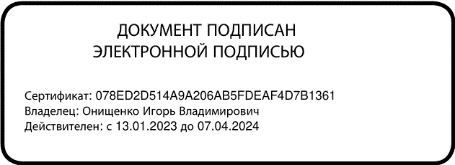 КлассИстория России (ч)Всеобщая история (ч)Обобщающее повторение по курсу«История России»с древнейших времен до 1914 г. (ч)10 класс10234—11 класс782434Тематические блоки, темыОсновное содержаниеОсновные виды деятельности обучающихсяВСЕОБЩАЯ ИСТОРИЯ. 1914—1945 гг. (34 ч)ВСЕОБЩАЯ ИСТОРИЯ. 1914—1945 гг. (34 ч)ВСЕОБЩАЯ ИСТОРИЯ. 1914—1945 гг. (34 ч)Введение (1 ч)Понятие «Новейшее время». Хронологические рамки и периодизация Новейшей истории. Изменение мира в ХХ — начале XXI в. Ключевые процессы и события Новейшей истории. Место России в мировой истории ХХ — начала XXI в.Называть хронологические рамки и основные периоды Новейшей истории, объяснять, что послужило основаниями периодизации. Раскрывать место и значение России в исто- рии Новейшего времениМир накануне и в годы Первой мировой войны (4 ч)1Мир накануне и в годы Первой мировой войны (4 ч)1Мир накануне и в годы Первой мировой войны (4 ч)1Мир в начале ХХ в. Развитие индустриального общества. Урбанизация. Миграция. Изменение социальной структуры общества. Политические течения: либерализм, консер ватизм, социал-демократия, анархизм.Рабочее и социалистическое движение. Профсоюзы.Мир империй — наследие XIX в. Империализм. Национализм. Старые и новые лидеры индустриального мира. Блоки великих держав: Тройственный союз, Антанта.Российские предложения о разоружении. Гаагские конвенции. Региональные кон-фликты и войны в конце XIX — начале ХХ в.Характеризовать изменения в социальной структуре индустриального общества к началу ХХ в.Давать характеристику либеральных, консервативных, радикальных партий начала ХХ в. (социальная база, отношение к существующему общественному порядку, необходимости его изменения/преобразования и др.).Раскрывать значение понятий и терминов: индустриальное общество, модернизация, монополия, империализм, Тройственный союз, Антанта.Показывать на исторической карте крупней- шие континентальные и колониальные империи, существовавшие в начале ХХ в.Первая мировая война (1914—1918). Причины Первой мировой войны. Ситуация на Балканах. Убийство в Сараево. Нападение Австро-Венгрии на Сербию. Вступлениев войну Германии, России, Франции, Вели- кобритании, Японии, Османской империи. Цели и планы сторон. Сражение на Марне. Позиционная война. Боевые операции на Восточном фронте, их роль в общем ходе войны. Изменения в составе воюющих блоков (вступление в войну Италии, Болгарии). Поражение Сербии. Четверной союз. Верденское сражение. Битва на Сомме.Ютландское морское сражение. Вступление в войну РумынииРаскрывать причины Первой мировой войны.Характеризовать цели государств, участвовавших в войне.Рассказывать о ключевых сражениях Первой мировой войны, используя историческую карту.Систематизировать информацию о важней- ших событиях 1914—1917 гг. на Западном и Восточном фронтах войны (в виде синхро- нической таблицы), высказывать суждение о роли Восточного фронта в войнеЛюди на фронтах и в тылу. Националистиче- ская пропаганда. Новые методы ведения войны. Мобилизационная экономика воен- ного времени. Власть и общество в годы войны. Положение населения в тылу воюю- щих стран. Вынужденные переселения, геноцид. Рост антивоенных настроений.Завершающий этап войны. Объявление США войны Германии. Бои на Западном фронте.Революция 1917 г. в России и выход Совет-Рассказывать о жизни людей на фронтеи в тылу, привлекая информацию различных источников, фотоматериалы.Характеризовать отношение различных групп общества к войне в ее начале и на завершающем этапе, объяснять, чем оно определялось.Подготовить сообщение о новых видах воору- жений и техники, появившихся на фронтах Первой мировой войны.ской России из войны. Капитуляция госу- дарств Четверного союза. Политические, экономические и социальные последствия Первой мировой войныПодготовить презентацию на тему «Память народов о Первой мировой войне»Мир в 1918—1939 гг. (22 ч)Мир в 1918—1939 гг. (22 ч)Мир в 1918—1939 гг. (22 ч)От войнык миру (3 ч)Планы послевоенного устройства мира.14 пунктов В. Вильсона. Парижская мирная конференция. Версальская система. Лига Наций. Вашингтонская конференцияПоказывать на карте изменения, происшедшие в Европе и мире после окончания Первой мировой войны.Объяснять значение понятий: Версальская система, Лига Наций, репарации, плебисцит. Раскрывать, какие противоречия и нерешен- ные вопросы существовали в рамках Вер- сальско-Вашингтонской системыРаспад империй и революционные события 1918 — начала 1920-х гг. Образование новых национальных государств в Европе после распада Российской, Австро-Венгерской, Османской империй. Великая российская революция и ее влияние на мировую историю. Революционная волна 1918—1919 гг. в Европе. Ноябрьская революция в Германии. Веймарская республика. Создание Коминтерна. Венгерская советская рес- публикаСистематизировать в форме таблицы инфор- мацию об образовании новых государствв Европе.Высказывать суждения о причинах, харак- тере и значении революционных событий 1918—1919 гг. в европейских странах.Сопоставлять революционные события 1918—1919 гг. в европейских странахи события Великой российской революции 1917 — начала 1920-х гг., выявлять общие черты и особенностиСтраныЕвропыи СевернойАмерикив 1920—1930-е гг.(10 ч)Рост влияния социалистических партийи профсоюзов. Приход лейбористов к властив Великобритании. Зарождение фашистскогодвижения в Италии; Б. Муссолини. Приходфашистов к власти и утверждение тотали-тарного режима в ИталииСтабилизация 1920-х гг. Эра процветанияв США. Мировой экономический кризис1929—1933 гг. и начало Великой депрессии.Проявления и социально-политическиепоследствия кризиса. «Новый курс»Ф. Д. Рузвельта (цель, мероприятия, итоги).Кейнсианство. Государственное регулирова-ние экономикиАльтернативные стратегии выхода измирового экономического кризиса. Станов-ление нацизма в Германии. НСДАП. А. Гит-лер. Приход нацистов к власти. Нацистскийрежим в Германии (политическая система,экономическая политика, идеология).Характеризовать: а) экономические и поли-тические последствия Первой мировойвойны для участвовавших в ней стран;б) пути их преодоления в разных странах.Раскрывать предпосылки и значение вклю-чения лейбористов в систему правящихпартий Великобритании.Объяснять причины возникновения фашист-ского движения и прихода фашистов к вла-сти в ИталииОбъяснять, в чем проявилась послевоеннаястабилизация в ряде стран (США, Велико-британия).Раскрывать значение понятий: стабилиза-ция, мировой экономический кризис,Великая депрессия, государственное регули-рование экономики, «новый курс».Характеризовать масштабы и последствиямирового экономического кризиса 1929—1933 гг.Раскрывать задачи и основные мероприятия«нового курса» Ф. Д. Рузвельта в СШАРассказывать о возникновении и распростра-нении нацизма в Германии.Объяснять причины прихода германскихнацистов к власти в стране.Раскрывать значение понятий: фашизм,нацизм, тоталитаризм, авторитаризм.Нюрнбергские законы. Подготовка Германии к войне. Установление авторитарных режи- мов в странах Европы в 1920—1930-е гг.Давать сопоставительную характеристику фашистского режима в Италии и нацистского режима в Германии, выявлять общие черты.Систематизировать в форме таблицы инфор- мацию об установлении авторитарных режимов в странах Европы в 1920—1930-х гг.Борьба против угрозы фашизма. Тактика единого рабочего фронта и Народного фронта. VII конгресс Коминтерна. Приходк власти и политика правительств Народного фронта во Франции, Испании. Франкист- ский мятеж и Гражданская война в Испании (участники, основные сражения, итоги).Позиции европейских держав в отношении Испании. Советская помощь Испании.Оборона Мадрида. Поражение Испанской республикиРаскрывать значение понятий: единый рабочий фронт, Народный фронт.Рассказывать о мероприятиях правительств Народного фронта во Франции и Испании. Представить сообщение (презентацию)о Гражданской войне в Испании. Объяснять, в чем заключалось международ-ное значение событий 1936—1939 гг. в Испании.Представлять характеристики политических лидеров 1920—1930-х гг., высказывать суждения об их роли в истории своих стран, Европы, мираСтраны Азии в 1918—1930-х гг.(4 ч)Распад Османской империи. Провозглашение Турецкой республики. Курс преобразо- ваний М. Кемаля АтатюркаПодготовить сообщение о преобразованиях, проведенных в Турецкой республике под руководством М. Кемаля Ататюрка, выска- зать оценку их значенияСтраны Азии в 1918—1930-х гг.(4 ч)Страны Восточной и Южной Азии. Революция 1925—1927 гг. в Китае. Режим Чан Кайши и гражданская война с коммуниста ми. «Великий поход» Красной армии Китая.Япония: наращивание экономическогои военного потенциала, начало внешнеполитической агрессии. Национально-освободи- тельное движение в Индии в 1919—1939 гг. Индийский национальный конгресс.М. К. ГандиХарактеризовать силы, участвовавшие в революции 1925—1927 гг. в Китае.Объяснять причины гражданской войны в Китае, характеризовать ее итоги.Представить сообщение об освободительном движении в Индии в 1919—1939 гг. (задачи, движущие силы, лидеры, формы борьбы).Представлять характеристики лидеров освободительной борьбы и революцийв странах Азии в первой трети ХХ в. (по вы- бору)Страны Латинской Америкив первой трети XX в. (1 ч)Мексиканская революция 1910—1917 гг.,ее итоги и значение. Реформы и революционные движения в латиноамериканских странах. Народный фронт в ЧилиХарактеризовать масштабы и значение Мексиканской революции 1910—1917 гг. Объяснять, какие проблемы развития латиноамериканских стран лежали в основе революционных выступлений, а также попыток проведения реформМеждународ- ные отноше- ния в 1920— 1930-х гг.(2 ч)Версальская система и реалии 1920-х гг. Планы Дауэса и Юнга. Советское государство в международных отношенияхв 1920-х гг. (Генуэзская конференция, соглашение в Рапалло, выход СССР из дипломатической изоляции). Пакт Бриана— Келлога. «Эра пацифизма»Характеризовать тенденции развития международных отношений в 1920—1930-х гг.Подготовить и представить сообщение«СССР в международных отношениях 1920—1930-х гг.».Раскрывать значение понятий: пацифизм, коллективная безопасность, аншлюс, политика невмешательстваМеждународ- ные отноше- ния в 1920— 1930-х гг.(2 ч)Нарастание агрессии в мире в 1930-х гг. Агрессия Японии против Китая (1931— 1933). Итало-эфиопская война (1935).Характеризовать, используя историческую карту, внешнюю политику Германиив 1930-е гг., давать оценку ее направленности.Международ- ные отноше- ния в 1920— 1930-х гг.(2 ч)Инициативы СССР по созданию системы коллективной безопасности. Агрессивная политика Германии в Европе (оккупация Рейнской зоны, аншлюс Австрии). Судетский кризис. Мюнхенское соглашение и его последствия. Политика «умиротворения» агрессора. Создание оси Берлин — Рим — Токио. Японо-китайская война. Советско- японские конфликты у оз. Хасан и р. Хал- хин-Гол. Британско-франко-советские переговоры в Москве. Советско-германский договор о ненападении и его последствияСистематизировать в форме таблицы материал о международной агрессии в 1930-х гг.в Европе, Азии, Африке; делать вывод об основных источниках агрессии.Проводить сопоставительный анализ документов, относящихся к ключевым междуна родным событиям 1930-х гг. (с привлечением материалов курса отечественной истории), выявлять и объяснять различие позиций отдельных стран.Характеризовать предпосылки заключения, основные положения и значение советско- германского договора о ненападенииРазвитие культуры в 1914—1930-х гг.(2 ч)Научные открытия первых десятилетий ХХ в. (физика, химия, биология, медицина и др.). Технический прогресс в 1920—1930-х гг. Изменение облика городовРассказывать о научных открытиях конца XIX — первых десятилетий ХХ в., объяснять, в чем состояло их значение. Подготовить сообщение «Технический прогресс в 1920—1930-х гг.: производство, транспорт, быт»Развитие культуры в 1914—1930-х гг.(2 ч)«Потерянное поколение»: тема войныв литературе и художественной культуре. Основные направления в искусстве. Модер- низм, авангардизм, сюрреализм, абстракци- онизм, реализм. Ведущие деятели культуры первой трети ХХ в. Кинематограф 1920—Раскрывать значение понятий: «потерянное поколение», модернизм, конструктивизм (функционализм), авангардизм, абстракцио- низм, сюрреализм, массовая культура.Представлять сообщения (презентации) об основных течениях в литературе, живописи,1930-х гг. Тоталитаризм и культура. Массовая культура. Олимпийское движениеархитектуре 1920—1930-х гг., творчестве известных представителей культуры (по выбору).Подготовить сообщение «Кинематограф 1930-х гг.: жанры, фильмы, герои».Высказывать суждения о месте произведений литературы и искусства 1920—1930-х гг., в том числе созданных в нашей стране, в общей культурной панораме новейшей эпохиВторая мировая война (5 ч)1Вторая мировая война (5 ч)1Вторая мировая война (5 ч)11Начало Второй мировой войны. Причины Второй мировой войны. Стратегические планы главных воюющих сторон. Нападение Германии на Польшу и начало мировой войны. Разгром Польши. Блицкриг. «Стран ная война». Советско-финляндская войнаи ее международные последствия. Захват Германией Дании и Норвегии. Разгром Франции, разделение страны (германская оккупация северной части страны, прави- тельство Виши на юге). Битва за Британию. Вторжение войск Германии и ее союзников на БалканыНазывать хронологические рамки и основ- ные периоды Второй мировой войны и Вели- кой Отечественной войны, соотносить отдельные события с периодами.Характеризовать причины Второй мировой войны, цели ее основных участников.Рассказывать, используя карту, о важнейших военных событиях 1939 — начала 1941 г. их результатах.Раскрывать значение понятий: блицкриг,«страння война», оккупация, битва за Британию.Характеризовать военные и политические итоги первого периода Второй мировой войны1941 год. Начало Великой Отечествен- ной войны и войны на Тихом океане.Нападение Германии на СССР. Планы Германии в отношении СССР; план «Барба- росса», план «Ост». Начало Великой Отече- ственной войны. Ход событий на советско-германском фронте в 1941 г. Формирование Антигитлеровской коалиции.Атлантическая хартия. Ленд-лиз. Нападение японских войск на Перл-Харбор, вступление США в войнуОбъяснять, какие цели ставило руководство нацистской Германии, развязывая войну против СССР.Раскрывать значение понятий: план «Барба- росса», план «Ост», Антигитлеровская коалиция, ленд-лиз.Рассказывать о мобилизации сил советского народа для отпора врагу.Характеризовать задачи и формы сотрудни- чества государств—участников Антигитле- ровской коалицииПоложение в оккупированных странах. Нацистский «новый порядок». Политика геноцида, холокост. Концентрационные лагеря. Принудительная трудовая миграция  и насильственные переселения. Коллаборационизм. Движение Сопротивления: участники, цели и формы борьбы. Восстанияв нацистских лагерях. Партизанская война в ЮгославииРаскрывать характерные черты нацистского оккупационного режима, используя исторические документы.Объяснять значение понятий: «новый порядок», геноцид, холокост, коллаборационизм, Движение Сопротивления.Рассказывать о борьбе против оккупацион- ных режимов в европейских странахКоренной перелом в войне. Сталинградская битва. Курская битва. Война в Северной Африке. Сражение при Эль-Аламейне.Высадка союзнических войск в Италии и падение режима Муссолини. ПереломРаскрывать значение понятий: коренной перелом, второй фронт.Рассказывать о крупнейших сражениях, ознаменовавших коренной перелом в ходе Великой Отечественной войны и Второйв войне на Тихом океане. Тегеранская конференция. «Большая тройка»мировой войны, об их участниках — полководцах и солдатах.Сопоставлять данные о масштабах военных операций на советско-германском фронтеи других фронтах войны, высказывать суждения о роли отдельных фронтов в общем ходе войны.Рассказывать о повестке и решениях Теге- ранской конференцииРазгром Германии, Японии и их союз- ников. Открытие второго фронта в Европе, наступление союзников. Военные операции Красной Армии в 1944—1945 гг., их рольв освобождении стран Европы. Восстания против оккупантов и их пособников в евро- пейских странах. Конференции руководите- лей ведущих держав Антигитлеровской коалиции; Ялтинская конференция. Разгром военных сил Германии и взятие Берлина.Капитуляция Германии. Роль СССР в разгроме нацистской Германии и освобождении народов Европы. Потсдамская конференция. Создание ООНРассказывать, используя историческую карту, о крупных военных операциях 1944—1945 гг., об освобождении народов Восточной и Центральной Европы.Подготовить сообщение «Второй фронт во Второй мировой войне: переговоры об открытии фронта и военная реальность». Представлять характеристики участников боевых действий на фронтах Великой Отечественной войны и Второй мировой войны — военачальников и солдат.Объяснять, что стоит за понятием «битва за Берлин», какое значение имело это событие.Представлять сообщения о Ялтинскойи Потсдамской конференциях руководителей ведущих держав Антигитлеровской коалиции, их решениях.Характеризовать истоки и историческое значение Победы советского народа в Вели- кой Отечественной войне 1941—1945 гг.Завершение мировой войны на Дальнем Востоке. Американские атомные бомбардировки Хиросимы и Нагасаки. Вступление СССР в войну против Японии, разгром Квантунской армии. Капитуляция Японии. Нюрнбергский трибунал и Токийский процесс над военными преступниками Германии и Японии. Итоги Второй мировой войны. Роль государств и народов в Победе над нацизмом и милитаризмом. Решающий вклад СССР в Победу Антигитлеровской коалиции и в процесс послевоенного мирно- го урегулированияУчаствовать в обсуждении вопроса: «Кто освободил народы Европы от нацизма?» Рассказывать об атомной бомбардировке Хиросимы и Нагасаки, характеризовать ее последствия, привлекая документы и фотоматериалы.Представить сообщение о боевых действиях советских войск против Японии в августе 1945 г. (с использованием карты).Характеризовать историческое значение Победы государств Антигитлеровской коалиции во Второй мировой войне.Участвовать в круглом столе на тему «Па- мять народов о Второй мировой войне»(с представлением сообщений, презентаций)Обобщение (2 ч)Обобщение (2 ч)Обобщение (2 ч)Тематические блоки, темыОсновное содержание2Основные виды деятельности обучающихсяИСТОРИЯ РОССИИ. 1914—1945 гг. (102 ч)ИСТОРИЯ РОССИИ. 1914—1945 гг. (102 ч)ИСТОРИЯ РОССИИ. 1914—1945 гг. (102 ч)Введение(1 ч)Периодизация и общая характеристика истории России 1914—1945 гг.Называть основные периоды истории России 1914—1945 гг. и их хронологические рамки, объяснять основания периодизации.Приводить примеры исторических источни- ков по истории России 1914—1945 гг., раскрывать их информационную ценностьРоссия в годы Первой мировой войны и Великой российской революции (32 ч)Россия в годы Первой мировой войны и Великой российской революции (32 ч)Россия в годы Первой мировой войны и Великой российской революции (32 ч)Россияв Первой мировой войне (1914—1918)(5 ч)Россия и мир накануне Первой мировой войны. Участие России в военных действиях 1914—1917 гг. Вступление России в войну. Геополитические и военно-стратегические планы командования. Боевые действия на австро-германском и Кавказском фронтах, взаимодействие с союзниками по Антанте. Брусиловский прорыв и его значение.Раскрывать причины Первой мировой войны. Указывать хронологические рамки Первой мировой войны, составлять хронику ключевых событий.Рассказывать о масштабных военных операциях на Восточном фронте, используя карту.Раскрывать связь событий на Восточном и Западном фронтах во время ПервойМассовый героизм воинов. Национальные подразделения и женские батальоны в соста- ве русской армии. Людские потери. Плен.Тяготы окопной жизни и изменения в на- строениях солдат. Политизация и начало морального разложения армиимировой войны, значение действий россий- ской армии в общем ходе войны.Анализировать агитационные плакаты времен Первой мировой войны как историче- ские источники, выявлять заложенные в них идеи и призывы воюющих сторонВласть, экономика и общество в условиях войны. Милитаризация экономики. Формирование военно-промышленных комитетов. Пропаганда патриотизма и восприятие войны обществом. Содействие гражданского населения армии и создание общественных организаций помощи фронту.Благотворительность. Введение государством карточной системы снабжения в горо- де и разверстки в деревне. Война и реформы: несбывшиеся ожидания.Нарастание экономического кризиса и смена общественных настроений: от патриотического подъема к усталости от войны и отчая нию. Кадровая чехарда в правительстве.Взаимоотношения представительной и исполнительной ветвей власти. Прогрессивный блок и его программа. Распутинщина и десакрализация власти. Политические партии и война: оборонцы, интернационалисты и пораженцы. Влияние большевистской пропаганды. Возрастание роли армии в жизни обществаРаскрывать влияние войны на экономику России (сельское хозяйство, промышленность, транспорт) и социальное положение населения.Объяснять значение понятий и терминов: реквизиции, карточная система, черный рынок.Характеризовать эволюцию отношения российского общества и различных политических партий к войне, объяснять причины изменений в настроениях.Участвовать в выполнении учебного проекта о героях Первой мировой войны и памятио них, приводя примеры героизма россий- ских солдат и офицеров, в том числе своих земляков, памятных мест, связанных с Первой мировой войнойТематические блоки, темыОсновное содержаниеОсновные виды деятельности обучающихсяВеликаяПонятие Великой российской революции. ТриНазывать хронологические рамки Великойроссийскаяосновных этапа: Февральская революция,российской революции и ее основныхреволюцияОктябрьская революция, Гражданская война.этапов.1917—Российская империя накануне революции.Составлять хронику важнейших событий1922 гг.Территория и население. Объективные и субъ-Великой российской революции (на протя-1917 год:ективные причины обострения экономическо-жении изучения темы).от Февраляго и политического кризиса. Война какОбъяснять причины и предпосылки револю-к Октябрюреволюционизирующий фактор. Националь-ционных событий февраля — марта 1917 г.(8 ч)ные и конфессиональные проблемы. Незавер-и падения монархии в России.шенность и противоречия модернизации.Представлять исторический портрет Нико-Основные социальные слои, политическиелая II (ключевые события биографии,партии и их лидеры накануне революции.политические убеждения, значимые личныеОсновные этапы и хронология революцион- ных событий 1917 г.качества, позиции и политика в годы войны)Февраль—март: восстание в ПетроградеРассказывать о событиях февраля — началаи падение монархии. Конец Российскоймарта 1917 г. в Петрограде.империи. Реакция за рубежом. ОткликиРаскрывать значение понятий и терминов:внутри страны: Москва, периферия, фронт,Временное правительство, Петросовет,национальные регионы. Революционнаядвоевластие.эйфория. Формирование Временного прави-Участвовать в обсуждении вопроса «Что далотельства и программа его деятельности.основание современникам и историкамПетроградский Совет рабочих и солдатскихговорить о двоевластии в России в периоддепутатов и его декреты. Весна—летоот февраля до октября 1917 г.?».1917 г.: зыбкое равновесие политическихНазывать основные мероприятия Временно-сил при росте влияния большевиков во главего правительства; раскрывать причиныдвоевластия. Православная церковь. Помест- ный собор и восстановление патриаршества. Выступление Корнилова против Временного правительства. Провозглашение России республикой. Свержение Временного прави- тельства и взятие власти большевиками25 октября (7 ноября) 1917 г. Создание коалиционного правительства большевиков и левых эсеров. В. И. Ленин как политиче- ский деятельХарактеризовать альтернативные пути развития России, предлагавшиеся различны- ми политическими партиями после падения монархии.Составлять исторический портрет одного из активных участников революционных событий 1917 г. (по выбору — А. Ф. Керен- ский, Л. Г. Корнилов и др.) с привлечением материалов учебника и дополнительной литературы.Объяснять причины роста влияния партии большевиков летом — осенью 1917 г.Рассказывать о событиях Октября 1917 г. в Петрограде, привлекая историческую карту и воспоминания современников.Сопоставлять характеристики сущности и значения событий Февраля и Октября 1917 г. в Петрограде, представленныев учебной и исторической литературе, объяснять причины разноречивости мненийПервые революцион- ные преобра- зования большевиков (5 ч)Диктатура пролетариата как главное условие социалистических преобразований. Первые мероприятия большевиков в политической, экономической и социальной сферах. Борьба за армию. Декрет о мире и заключение Брест- ского мира. Отказ новой власти от финансовых обязательств Российской империи.Национализация промышленности. Декрет о земле и принципы наделения крестьян землей. Отделение Церкви от государства.Характеризовать черты диктатуры пролета- риата как формы политической власти.Излагать основные положения первых декретов советской власти, разъяснять значение и последствия их принятия.Раскрывать причины, основные условияи последствия заключения Брестского мира. Систематизировать информацию о первых мероприятиях советской власти в разных сферах общественной жизни (в формеТематические блоки, темыОсновное содержаниеОсновные виды деятельности обучающихсяСозыв и разгон Учредительного собрания. Слом старого и создание нового госаппарата. Советы как форма власти. ВЦИК Советов.Совнарком. ВЧК по борьбе с контрреволюцией и саботажем. Создание Высшего совета народного хозяйства (ВСНХ) и территориальных совнархозов.Первая Конституция РСФСР 1918 г.таблицы), делать вывод о приоритетных целях и направленности политики большевиков.Объяснять и корректно использовать понятия и термины: диктатура пролетариата, декреты советской власти, ВЦИК Советов, ВЧК, ВСНХ, СНК (Совнарком), Учредитель ное собрание, национализация промышленности. Характеризовать итоги выборов в Учредительное собрание, объяснять причины и последствия его роспуска. Представлять в виде схемы структуру цен- тральных органов государственной власти Советской России по Конституции 1918 г. Составлять исторический портрет В. И. Ле- нина (Ульянова), Л. Д. Троцкого (ключевые события биографии, основные направления деятельности, значимые личные качества)Гражданская война и ее последствия (8 ч)Установление советской власти в центре и на местах осенью 1917 — весной 1918 г: центр, Украина, Поволжье, Урал, Сибирь, Дальний Восток, Северный Кавказ и Закавказье, Средняя Азия. Начало формирования основных очагов сопротивления большевикам. Ситуация на Дону. Позиция Украин-Называть хронологические рамки Гражданской войны и ее этапов, даты ключевых событий.Показывать на исторической карте основные фронты Гражданской войны, направления ударов Красной Армии, центры Белого движения, районы действий интервентов.ской Центральной рады. Восстание чехосло- вацкого корпуса.Гражданская война как общенациональная катастрофа. Человеческие потери. Причины, этапы и основные события Гражданской войны. Военная интервенция. Палитра анти- большевистских сил: их характеристикаи взаимоотношения. Идеология Белого дви- жения. Комуч, Директория, правительства А. В. Колчака, А. И. Деникина и П. Н. Вран- геля. Положение населения на территориях антибольшевистских сил. Повстанчествов Гражданской войне. Будни села: красные продотряды и белые реквизицииСистематизировать информацию о ключевых событиях Гражданской войны и их участниках (в форме таблицы).Характеризовать цели, участников, методы борьбы красных и белых в годы Гражданской войны.Объяснять, как влияла военная интервенция на ход Гражданской войны.Характеризовать причины возникновения повстанческого движения в годы Граждан- ской войны; показывать на исторической карте районы действия повстанческих отрядов, называть их лидеровПолитика «военного коммунизма». Продразверстка, принудительная трудовая повинность, сокращение роли денежных расчетов и административное распределение товаров и услуг. Главкизм. Разработка плана ГОЭЛРО. Создание регулярной Красной Армии. Использование военспецов. Выступление левых эсеров. Красный и белый террор, их масштабы. Убийство царской семьи. Ущемление прав Советов в пользу чрезвычайных органов: ЧК, комбедови ревкомов.Особенности Гражданской войны на Украине, в Закавказье и Средней Азии, в Сибири и на Дальнем Востоке. Польско-советскаяХарактеризовать цели, основные мероприятия и результаты политики «военного коммунизма».Объяснять и корректно использовать понятия и термины: продотряды, продразверстка, комбеды, РККА, Реввоенсовет, КОМУЧ, Добровольческая армия, ГОЭЛРО. Излагать оценки политики военного коммунизма современными историками, выявлять в них общие положения и различия.Раскрывать истоки и сущность красного и белого террора.Рассказывать о путях установления совет- ской власти и об особенностях Гражданской войны в разных регионах России.Тематические блоки, темыОсновное содержаниеОсновные виды деятельности обучающихсявойна. Поражение армии Врангеля в Крыму.Причины победы Красной Армии в Граждан- ской войне. Вопрос о земле. Национальный фактор в Гражданской войне. Декларация прав народов России и ее значение. Эмигра- ция и формирование русского зарубежья.Последние отголоски Гражданской войны в регионах в конце 1921—1922 г.Характеризовать причины, ключевые собы- тия и итоги польско-советской войны 1920 г. Объяснять причины поражения Белого движения и победы советской власти в Граж- данской войне.Составлять на основе самостоятельно подо- бранных материалов характеристику (исто- рический портрет) одного из военачальников Гражданской войны (по выбору), раскрывая его роль в событиях войны и судьбу после ее окончания.Раскрывать, в чем состояли экономические, социальные, духовно-нравственные послед- ствия Гражданской войны в России.Участвовать в подготовке учебного проекта о событиях Великой российской революции1917—1922 гг. и памяти о них в родном крае (городе, селе), привлекая краеведческую литературу, материалы музеев, памятники участникам событий, художественные исторические фильмы и художественную литературуИдеология и культура Советской РоссииСоздание Государственной комиссии по просвещению и Пролеткульта. Наглядная агитация и массовая пропаганда коммуни- стических идей. «Окна сатиры РОСТА».Характеризовать цели и основные мероприя- тия политики советской власти в сфере образования и науки в первые годы после революции.периода Гражданской войны (4 ч)План монументальной пропаганды. Национа- лизация театров и кинематографа. Издание«Народной библиотеки». Ликбезы. Пролета- ризация вузов, организация рабфаков.Антирелигиозная пропаганда и секуляриза- ция жизни общества. Изъятие церковных ценностей. Ликвидация сословных привиле- гий. Законодательное закрепление равнопра- вия полов.Повседневная жизнь и общественные настроения. Городской быт в годы револю- ции и Гражданской войны. Деятельность Трудовых армий. Комитеты бедноты и рост социальной напряженности в деревне.Кустарные промыслы как средство выжива- ния. Голод, черный рынок и спекуляция.Проблема массовой детской беспризорностиОбъяснять значение понятий: «Окна РОСТА», план монументальной пропаганды, рабфак.Характеризовать на конкретных примерах особенности и значение агитационных плака- тов периода революции и Гражданской войны.Рассказывать о характере взаимоотношений советской власти и интеллигенции в револю- ционные годы на примерах судеб и творче- ства известных деятелей науки, культуры. Представить сообщение на тему «Политика советской власти в отношении религиии Церкви в 1917—1922 гг.».Рассказывать об изменениях в жизни различ- ных слоев населения России после револю- ции, привлекая документы эпохи (в том числе материалы по истории своего края)Наш край в 1914—1922 гг. (2 ч)Наш край в 1914—1922 гг. (2 ч)Наш край в 1914—1922 гг. (2 ч)Советский Союз в 1920—1930-е гг. (35 ч)Советский Союз в 1920—1930-е гг. (35 ч)Советский Союз в 1920—1930-е гг. (35 ч)Тематические блоки, темыОсновное содержаниеОсновные виды деятельности обучающихсяОтказ большевиков от политики «военного коммунизма» и переход к новой экономической политике (нэп). Использование рыночных механизмов и товарно-денежных отношений для улучшения экономической ситуации. Замена продразверстки в деревне единым продналогом. Иностранные концессии. Стимулирование кооперации. Финансовая реформа 1922—1924 гг. Создание Госплана и разработка годовых и пятилетних планов развития народного хозяйства. Учреждение в СССР звания Героя ТрудаОбъяснять причины и предпосылки перехода к нэпу.Характеризовать основные мероприятия нэпа в экономике и социальной сфере.Объяснять значение понятии и терминов: наркомат, «лишенцы», ТОЗ, кооперация, трест, концессия, синдикат, продналог, хозрасчет, «червонец», нэпман. Сравнивать политику нэпа и «военного коммунизма» по самостоятельно выделенным критериям.Сопоставлять мнения историков о сущности и результатах нэпа, объяснять причины различий в оценкахПредпосылки и значение образования СССР. Принятие Конституции СССР 1924 г. Создание новых национальных образований в 1920-е гг. Политика «коренизации» и борьба по вопросу о национальном строительстве. Административно-территориальные реформы 1920-х гг.Ликвидация небольшевистских партий и установление в СССР однопартийнойполитической системы. Смерть В. И. Ленина и борьба за власть. Ситуация в партиии возрастание роли партийного аппарата. Роль И. В. Сталина в создании номенклатуры. Ликвидация оппозиции внутри ВКП(б) к концу 1920-х гг.Излагать суть дискуссии о вариантах государственно-территориального устройства СССР.Раскрывать предпосылки и историческое значение образования СССР. Представлять в виде схемы структуру центральных органов государственнойвласти СССР на основе текста Конституции 1924 г.Систематизировать информацию об основ- ных событиях и участниках политической борьбы внутри ВКП(б) в 1920-х гг. (в форме таблицы), высказывать суждение о ее причинах и итогахСоциальная политика большевиков. Положение рабочих и крестьян. Эмансипация жен щин. Молодежная политика. Становление системы здравоохранения. Охрана материнства и детства. Борьба с беспризорностьюи преступностью. Организация детского досуга. Меры по сокращению безработицы. Положение бывших представителей «эксплуататор- ских классов». Деревенский социум: кулаки, середняки и бедняки. Сельскохозяйственные коммуны, артели и ТОЗы. ОтходничествоНазывать основные направления и меры социальной политики власти в 1920-х гг. Участвовать в подготовке учебного проекта«Детство в советской стране» (с привлечени ем информации печатных изданий, фото-и киноматериалов).Характеризовать цели, формы и результаты развития сельской кооперации в годы нэпаСоветский Союз в 1929—1941 гг. (12 ч)«Великий перелом». Перестройка экономи ки на основе командного администрирования. Форсированная индустриализация: региональная и национальная специфика. Создание рабочих и инженерных кадров.Социалистическое соревнование.  Ударники и стахановцы. Ликвидация частной торговли и предпринимательства.  Кризис снабжения и введение карточной системы.Коллективизация сельского хозяйства и ее трагические последствия. Раскулачивание. Сопротивление крестьян. Становление колхозного строя. Создание МТС. Национальные и региональные особенности коллективизации. Голод в СССР в 1932— 1933 гг. как следствие коллективизации.Крупнейшие стройки первых пятилеток в центре и национальных республиках.Строительство Московского метрополитена.Систематизировать в форме таблицы информацию о процессах индустриализациии коллективизации в СССР (хронология, ключевые события, итоги).Характеризовать цели, источники, приори теты индустриализации в СССР. Показывать на исторической карте стройки первых пятилеток, объяснять их значение для экономики СССР.Рассказывать о стахановском движениии его героях, объяснять мотивы трудового энтузиазма советских людей.Характеризовать экономические и социальные последствия форсированной индустриа лизации в СССР.Характеризовать цели, этапы, методыи последствия коллективизации в СССР. Раскрывать значение понятий и терминов: социалистическая индустриализация,Тематические блоки, темыОсновное содержаниеОсновные виды деятельности обучающихсяСоздание новых отраслей промышленности. Милитаризация народного хозяйства, ускоренное развитие военной промышленности. Результаты, цена и издержки модернизации. Превращение СССР в аграрно-индустриаль- ную державу. Ликвидация безработицыпятилетка, «великий перелом», колхоз, совхоз, кулаки, середняки, бедняки, раскулачивание, спецпоселенцы, МТС, трудодень, ОСОАВИАХИМ, социалистическое соревнование, стахановец, номенклатура, урбанизация, социальные лифты.Излагать оценки результатов и цены модернизации экономики в СССР, представленные в учебной литературе, работах историков, высказывать и аргументировать свое суждение.Участвовать в выполнении учебного проекта о достижениях и издержках советской модернизации (в том числе на материале истории своего края)Утверждение культа личности Сталина. Малые «культы» представителей советской элиты и региональных руководителей.Партийные органы как инструмент сталинской политики. Органы госбезопасности.Ужесточение цензуры. «История ВКП(б). Краткий курс». Усиление идеологического контроля над обществом. Введение паспорт ной системы. Массовые политические репрессии 1937—1938 гг. Репрессии против священнослужителей. ГУЛАГ.Объяснять, в чем состояли предпосылкии последствия утверждения культа личности Сталина, приводить примеры его проявления.Представлять характеристику массовых политических репрессий в СССР в 1930-х гг. (обоснование репрессий, факты, последствия).Объяснять значение понятий и терминов: культ личности, паспортная система, враг народа, НКВД, ГУЛАГ.Национальные операции НКВД. Результаты репрессий на уровне регионов и националь- ных республик. Советская социальнаяи национальная политика 1930-х гг. Консти- туция СССР 1936 г.Характеризовать цели и мероприятия национальной политики в СССР в 1930-х гг., раскрывать на конкретных примерах ее противоречивый характер.Излагать основные положения и значение Конституции 1936 г.Культурноепространствосоветскогообществав 1920—1930-е гг. (7 ч)Повседневная жизнь и общественныенастроения в годы нэпа. Повышение общегоуровня жизни. «Коммунистическое чван-ство». Разрушение традиционной морали.Отношение к семье, браку, воспитаниюдетей. Советские обряды и праздники.Наступление на религию. «Союз воинствую-Рассказывать об изменениях в повседневнойжизни людей в городах и селах в годы нэпа.Раскрывать, чем объяснялось и в чемвыражалось повышение уровня жизнинаселения страны в годы нэпа.Объяснять, какое значение придавалосьутверждению новых советских праздниковщих безбожников». Обновленческое движе-ние в Церкви. Положение нехристианскихконфессий.Культура периода нэпа. Пролеткульт и нэп-манская культура. Борьба с безграмотно-стью. Сельские избы-читальниОсновные направления в литературе и архи-тектуре 1920-х гг. Футуризм. Конструкти-визм. Советский авангард. Достиженияв области киноискусства в 1920-х гг.Создание национальной письменностии смена алфавитов. Деятельность Нарком-проса. Рабфаки. Культура и идеология. Академия наук и Коммунистическая акаде- мия, Институты красной профессуры.Создание «нового человека». Пропаганда коллективистских ценностей. Воспитание интернационализма и советского патриотиз- ма. Общественный энтузиазм периода первых пятилеток. Развитие спорта. Освое- ние Арктики. Рекорды летчиков. Эпопея челюскинцев. Учреждение звания Героя Советского Союза (1934)Достижения культурной революции. От обязательного начального  образования к массовой средней школе. Наукав 1930-е гг. Академия наук СССР. Создание новых научных центров: ВАСХНИЛ, ФИАН, РНИИ и др. Выдающиеся ученые и кон- структоры. Формирование национальной интеллигенции.Развитие культуры в 1930-х гг. Установле- ние жесткого государственного контроля над сферой литературы и искусства. Создание творческих союзов и их роль в пропаганде советской культуры. Социалистический реализм как художественный метод. Литера-тура и кинематограф 1930-х гг. Культура русского зарубежьяПовседневность 1930-х гг. Снижение уровня доходов населения по сравнению с периодом нэпа. Потребление и рынок. Деньги, карточ- ки и очереди. Из деревни в город: послед- ствия вынужденного переселения и мигра- ции населения. Жилищная проблема.Условия труда и быта на стройках пятиле- ток. Коллективные формы быта.Возвращение к традиционным ценностямв середине 1930-х гг. Досуг в городе. Парки культуры и отдыха. ВСХВ в Москве. Пионе- рия и комсомол. Военно-спортивные органи- зации. Материнство и детство в 1930-е гг.Жизнь в деревне. Трудодни. Единоличники. Личные подсобные хозяйства колхозниковв 1920-х гг., приводить примеры.Раскрывать цели, основные мероприятияи результаты политики большевиков поотношению к Русской православной церквии представителям других конфессийв 1920—1930-х гг.Объяснять, в чем состояла противоречивостькультурной и духовной жизни в СССРв период нэпаРаскрывать значение понятий и терминов:футуризм, авангард, конструктивизм.Называть особенности архитектурныхстилей 1920—1930-х гг.; находить ихэлементы в архитектурных памятниках,в том числе своего города (края).Характеризовать цели, основные мероприя- тия и результаты борьбы с неграмотностью в Советской России; объяснять, почему советская власть уделяла большое внимание развитию образования.Принимать участие в обсуждении на тему«Программа создания „нового человека“ в советской стране: задачи, мероприятия,результаты» (с обращением к фотоматериа- лам, кадрам кинохроники и др.)Раскрывать значение понятий и терминов: культурная революция, рабфак, Пролет- культ, ликбез.Приводить примеры достижений советской науки и техники в 1920—1930-е гг., разъяс- нять вклад научной интеллигенции в разви- тие СССР.Давать характеристику (исторический портрет) известных деятелей советской науки, культуры (по выбору) по самостоя- тельно составленному плану.Рассказывать о создании творческих союзов в 1930-х гг., давать оценку значения их деятельности.Представить сообщение (презентацию)«Социалистический реализм в живописи 1930-х гг.: идеи, темы, герои, художествен- ные приемы»Характеризовать источники, свидетельству- ющие о повседневной жизни советских людей в 1930-х гг., давать оценку их инфор- мационной ценности.Рассказывать о повседневной жизни и быте представителей разных социальных группв 1930-е гг. (рабочих, крестьян, интеллиген- ции, советской номенклатуры).Рассказывать о целях создания и деятельно- сти пионерской и комсомольской организа- ций в СССР в 1920—1930-х гг.Выявлять образы эпохи 1920—1930-х гг.и советского человека, созданные в художе- ственных фильмах и литературных произве- дениях; излагать суждения о степени их исторической достоверностиВнешняя политика СССРв 1920—1930-е гг. (6 ч)Внешняя политика: от курса на мировую революцию к концепции построения социализма в одной стране. Деятельность Коминтерна как инструмента мировой революции. Проблема царских долгов. Договор в Рапалло. Выход СССР из международной изоляции. Вступление СССР в Лигу Наций.Возрастание угрозы мировой войны. Попыт ки организовать систему коллективнойРаскрывать причины международной изоляции Советской России в начале1920-х гг. и первые шаги по ее преодолению.Систематизировать информацию о датах и содержании международных договоров, подписанных СССР в 1920-х — начале 1930-х гг. (в виде таблицы), делать выводоб их значении для международного положе ния Советского государства.безопасности в Европе. Советские доброволь цы в Испании и в Китае. Вооруженные конфликты на озере Хасан, реке Халхин-Гол и ситуация на Дальнем Востоке в конце 1930-х гг.СССР накануне Великой Отечественной войны. Форсирование военного производства и освоения новой техники. Ужесточение трудового законодательства. Нарастание негативных тенденций в экономике. Мюн хенский договор 1938 г. и угроза междуна родной изоляции СССР. Заключение договора о ненападении между СССР и Германиейв 1939 г. Зимняя война с Финляндией.Включение в состав СССР Латвии, Литвыи Эстонии; Бессарабии, Северной Буковины, Западной Украины и Западной Белоруссии. Катынская трагедияОбъяснять значение понятий и терминов: Лига Наций, система коллективной безопас ности, политика умиротворения.Сравнивать задачи и основные направления внешней политики СССР в 1920-е — начале 1930-х гг. и в конце 1930-х гг., объяснять причины произошедших изменений.Рассказывать об обстоятельствах подписания и основных положениях советско-гер- манского пакта о ненападении и секретного протокола к нему.Сопоставлять оценки советско-германских договоров 1939 г., приводимые в учебнойи научной литературе; высказывать и аргу- ментировать свое суждение о значениии последствиях подписания данных доку- ментов.Раскрывать причины, итоги и последствия советско-финляндской войны.Показывать на исторической карте террито- рии, включенные в состав СССР в 1939— 1940 гг., характеризовать политику новой власти на данных территорияхНаш край в 1920—1930-х гг. (2 ч)Наш край в 1920—1930-х гг. (2 ч)Наш край в 1920—1930-х гг. (2 ч)Великая Отечественная война (1941—1945) (32 ч)Великая Отечественная война (1941—1945) (32 ч)Великая Отечественная война (1941—1945) (32 ч)Первыйпериод войны(июнь 1941 —осень 1942 г.)(7 ч)План «Барбаросса». Соотношение силпротивников на 22 июня 1941 г. ВторжениеГермании и ее сателлитов на территориюСССР. Брестская крепость. Массовыйгероизм воинов, представителей всех наро-дов СССР. Причины поражений КраснойАрмии на начальном этапе войны. Чрезвы-чайные меры руководства страны, образова-ние Государственного комитета обороны.Роль партии в мобилизации сил на отпорврагу. Создание дивизий народного ополче-ния. Смоленское сражение. Наступлениесоветских войск под Ельней. Начало блока-ды Ленинграда. Оборона Одессы и Севастополя. Срыв гитлеровских планов молниеносной войны (блицкрига)Битва за Москву. Наступление гитлеровских войск: Москва на осадном положении. Парад 7 ноября 1941 г. на Красной площади.Переход в контрнаступление и разгромнемецкой группировки под Москвой. Насту-пательные операции Красной Армии зи-мой—весной 1942 г. Неудача Ржевско-Вя-земской операции. Битва за Воронеж. Итоги и значение Московской битвыУказывать хронологические рамки ВеликойОтечественной войны и ее основных периодов.Раскрывать основные положения плана«Барбаросса», показывать на историческойкарте направления основных ударов войскГермании и ее союзников.Составлять хронику событий ВеликойОтечественной войны (даты, основныеучастники, итоги) на протяжении изучениятемы.Объяснять значение понятий и терминов:блицкриг, Государственный комитет оборо-ны, мобилизация, эвакуация.Рассказывать, используя историческуюкарту, об оборонительных сраженияхпервых месяцев Великой Отечественнойвойны, объяснять причины неудач КраснойАрмии на начальном этапе войныПредставить сообщение (презентацию)о битве за Москву, привлекая информациюисторической карты, документы, фотомате-риалы и др.Объяснять причины и историческое значе-ние разгрома Красной Армией немецкихвойск под МосквойБлокада Ленинграда. Героизм и трагедия гражданского населения. Эвакуация ленинградцев. Дорога жизни. Перестройка эконо мики на военный лад. Эвакуация предприя тий, населения и ресурсов. Введение норм военной дисциплины на производстве и транспорте.Нацистский оккупационный режим. Генеральный план «Ост». Нацистская пропаганда. Массовые преступления гитлеровцев против советских граждан. Концлагеряи гетто. Холокост. Этнические чистки на оккупированной территории СССР. Нацистский плен. Уничтожение военнопленных и медицинские эксперименты над заключен ными. Угон советских людей в Германию.Разграбление и уничтожение культурных ценностей. Начало массового сопротивления врагу. Праведники народов мира. Восстания в нацистских лагерях. Развертывание партизанского движенияРассказывать о повседневной жизни и героизме жителей Ленинграда в годы блокады, привлекая фотографии, дневники и воспоми нания блокадников.Называть меры, предпринятые советским руководством для перестройки экономики на военный лад, раскрывать их значениеи результаты, привлекая информацию карты. Раскрывать основные положения генерального плана «Ост» и характер нацистского режима, установленного на оккупированных территориях.Объяснять значение понятий и терминов: концлагерь, гетто, холокост. Рассказывать о преступлениях гитлеровцев против советских граждан на оккупированных территориях, привлекая документальные свидетельства. Участвовать в проведении круглого стола«Сопротивление врагу на оккупированной территории: мотивы, участники, формы борьбы, значение»Коренной переломв ходе войны (осень 1942—1943 г.) (7 ч)Сталинградская битва. Германское наступление весной—летом 1942 г. Поражение советских войск в Крыму. Битва за Кавказ. Оборона Сталинграда. Дом Павлова. Окружение неприятельской группировки подСталинградом и наступление на Ржевском направлении. Разгром окруженных под Сталинградом гитлеровцев. Итоги и значение победы Красной Армии под СталинградомПрорыв блокады Ленинграда в январе 1943 г. Значение героического сопротивления Ленинграда.Битва на Курской дуге. Соотношение сил. Провал немецкого наступления. Танковые сражения под Прохоровкой и Обоянью.Переход советских войск в наступление. Итоги и значение Курской битвы. Битва за Днепр. Освобождение Левобережной Украины и форсирование Днепра. Освобождение Киева. Итоги наступления Красной Армии летом—осенью 1943 г.За линией фронта. Развертывание массового партизанского движения. Антифашистское подполье в крупных городах. Значение партизанской и подпольной борьбы для победы над врагом.Сотрудничество с врагом (коллаборационизм): формы, причины, масштабы. Создание гитлеровцами воинских формирований из советских военнопленных. Русская осво бодительная армия и другие антисоветские национальные военные формированияв составе вермахта. Судебные процессы на территории СССР над военными преступни- ками и пособниками оккупантов в 1943— 1946 гг.Раскрывать значение понятия «коренной перелом в ходе войны», объяснять, какие сражения ознаменовали перелом в ходе Великой Отечественной войны и Второй мировой войны.Рассказывать о расстановке сил, основных участниках, ходе боевых действий в Сталин- градской и Курской битвах, привлекая историческую карту и самостоятельно составленную хронику событий.Объяснять историческое значение побед под Сталинградом и на Курской дугеРассказывать о прорыве блокады Ленингра- да; объяснять, как и благодаря чему город выстоял в условиях блокады.Рассказывать о военных операциях лета — осени 1943 г.Объяснять предпосылки развертывания массового партизанского движения в годы Великой Отечественной войны, называть формы борьбы с врагом на оккупированных территориях, имена героев-партизан.Раскрывать значение понятий и терминов: коллаборационизм, власовцы, бандеровцы. Приводить оценки коллаборационизма, представленные в учебной и научной литера- туре; высказывать суждение о причинах пособничества врагу.Раскрывать значение открытых судебных процессов в СССР над военными преступни- камиЧеловек     и война: единство фронтаи тыла (7 ч)«Все для фронта, все для победы!» Трудовой подвиг народа. Роль женщин и подростков в промышленном и сельскохозяйственном производстве. Самоотверженный труд ученых. Помощь населения фронту. Добро вольные взносы в фонд обороны. Помощь вакуированным.Повседневность военного времени. Фронтовая повседневность. Боевое братство. Женщины на войне. Письма с фронта и на фронт. Повседневность в советском тылу. Военная дисциплина на производстве. Карточная система и нормы снабжения в городах. Поло жение в деревне. Стратегии выживания в городе и на селе. Государственные меры и обще ственные инициативы по спасению детей.Создание Суворовских и Нахимовских училищКультурное пространство в годы войны.Песня «Священная война» — призывк сопротивлению врагу. Советские писатели, композиторы, художники, ученые в услови-ях войны. Фронтовые корреспонденты. Выступления фронтовых концертных бригад. Песенное творчество и фольклор. Кино военных лет. Государство и Церковь в годы войны. Избрание на патриаршийпрестол митрополита Сергия (Страгородско- го) в 1943 г. Патриотическое служение представителей религиозных конфессий.СССР и союзники. Проблема второго фронта. Ленд-лиз. Тегеранская конференция 1943 г. Французский авиационный полк «Норман- дия—Неман», а также польские и чехосло- вацкие воинские части на советско-герман- ском фронтеРаскрывать содержание лозунга «Все для фронта! Все для победы!», приводить приме ры его осуществления тружениками тыла (в том числе в своем крае).Называть важнейшие открытия и изобрете ния советских ученых и конструкторов военных лет, раскрывать их значение для Победы советского народа в Великой Отече ственной войне.Описывать повседневную жизнь советских людей на фронте и в тылу, привлекая экспонаты музеев, фотографии, документальные фильмы, свидетельства современни ков и очевидцев, материалы семейного архиваПоказывать на конкретных примерах, в чем заключался вклад деятелей культурыв общенародную борьбу с врагом в годы Великой Отечественной войны.Приводить примеры произведений литерату ры и искусства, созданных в годы Великой Отечественной войны; разъяснять, каким образом в них отражены черты времени, характеры советских людей.Рассказывать об изменении политики госу дарства в отношении Церкви и государствав годы войны, объяснять причины изменений. Объяснять значение понятий и терминов: ленд-лиз, второй фронт.Представить сообщение о Тегеранской конференции руководителей ведущих держав Антигитлеровской коалиции (участ ники конференции и их позиции, обсуждав- шиеся вопросы, результаты).Характеризовать обстоятельства и значение создания в СССР частей французских, польских, чехословацких воиновПобеда СССР в Великой Отечествен- ной войне.Окончание Второй мировой войны (1944 —сентябрь 1945 г.) (9 ч)Завершение освобождения территории СССР. Освобождение Правобережной Украины и Крыма. Операция «Багратион»: наступление советских войск в Белоруссии, освобождение ПрибалтикиБоевые действия в Восточной и Центральной Европе. Освободительная миссия Красной Армии. Открытие второго фронта в Европе. Боевое содружество Красной Армии и войск стран Антигитлеровской коалиции. Встреча на Эльбе.Битва за Берлин и окончание войны в Европе. Висло-Одерская операция. Капитуляция ГерманииВойна и общество. Репатриация советских граждан в ходе войны и после ее окончания. Восстановление хозяйства в освобожденных районах. Начало советского атомного проек та. Реэвакуация и нормализация повседневной жизни. ГУЛАГ. Депортации репрессиро ванных народов. Взаимоотношения государ ства и Церкви. Поместный собор 1945 г.Рассказывать, опираясь на карту, о ходе основных военных операций советских войск в 1944 г. и полном освобождении территории СССРУчаствовать в обсуждении вопроса «Кто освободил народы Европы от нацизма в 1944—1945 гг.?», высказывать и аргументировать свои суждения.Рассказывать о ходе и участниках битвы за Берлин, раскрывать ее историческое значение.Представить сообщение о выдающихся военачальниках Великой Отечественной войны, их роли в Победе над нацистской Германией и ее союзникамиРаскрывать, в чем состояли трудности возвращения к мирной жизни после окончания войны.Объяснять значение термина: депортацияПобеда СССР в Великой Отечествен- ной войне.Окончание Второй мировой войны (1944 —сентябрь 1945 г.) (9 ч)Деятельность Антигитлеровской коалиции. Ялтинская конференция 1945 г.: основные решения и дискуссии. Обязательство Совет ского Союза выступить против Японии.Потсдамская конференция. Судьба послево- енной Германии. Политика денацификации, демилитаризации, демонополизации, демократизации (четыре «Д»). Решение проблемы репарацийСистематизировать информацию о времени, месте проведения, участниках и решениях Ялтинской и Потсдамской конференций руководителей держав Антигитлеровской коалиции, раскрывать историческое значе ние принятых решений.Раскрывать значение понятий и терминов: капитуляция, репарации, репатриацияСоветско-японская война 1945 г. Завершение Второй мировой войны. Разгром Кван- тунской армии. Боевые действия в Маньчжу рии, на Сахалине и Курильских островах.Освобождение Курил. Ядерные бомбардиров ки японских городов американской авиацией и их последствияСоздание ООН. Конференция в Сан-Фран- циско в июне 1945 г. Устав ООН. Истоки холодной войны. Осуждение главных военных преступников. Нюрнбергскийи Токийский судебные процессы.Итоги Великой Отечественной войны и Вто рой мировой войны. Решающий вклад СССР в Победу Антигитлеровской коалиции.Людские и материальные потери. Изменения политической карты мира. Влияние всемир но-исторической Победы СССР на развитие национально-освободительного движенияв странах Азии и АфрикиРассказывать, привлекая информацию исторической карты, о действиях советских войск в войне против Японии, давать оценку их значенияХарактеризовать задачи ООН и роль СССР в ее создании.Рассказывать о Нюрнбергском и Токийском процессах, раскрывать значение открытых международных трибуналов над военными преступниками.Раскрывать причины Победы советского народа в Великой Отечественной войне, высказывать суждение об историческом значении Победы.Характеризовать людские и материальные потери Советского Союза в Великой Отече ственной войне в сравнении с потрями других стран, участвовавших во Второй мировой войне, делать вывод о вкладе советского народа в Победу.Приводить примеры фальсификации истории Великой Отечественной войны, раскрывать их цели и необходимость противостоять им. Участвовать в выполнении учебного проекта о событиях Великой Отечественной войны, подвиге советского народа, в том числе своих земляков, привлекая материалы специализи- рованных сайтов, музеев, семейных архивовНаш край в 1941—1945 гг. (2 ч)Наш край в 1941—1945 гг. (2 ч)Наш край в 1941—1945 гг. (2 ч)Обобщение (2 ч)Обобщение (2 ч)Обобщение (2 ч)Тематические блоки, темыОсновное содержаниеОсновные виды деятельности обучающихсяВСЕОБЩАЯ ИСТОРИЯ. 1945—2022 гг. (24 ч)ВСЕОБЩАЯ ИСТОРИЯ. 1945—2022 гг. (24 ч)ВСЕОБЩАЯ ИСТОРИЯ. 1945—2022 гг. (24 ч)Введение (1 ч)Мир во второй половине ХХ — начале XXI в. Научно-технический прогресс. Переход от индустриального к постиндустриальному, информационному обществу. Изменения на карте мира. Складывание биполярного мира. Крушение колониальной системы. Образова- ние новых независимых государств во второй половине ХХ в. Процессы глобализациии развитие национальных государств. События конца 1980-х — начала 1990-х гг. в СССР и странах Центральной и Восточной Европы. Концепции нового миропорядкаХарактеризовать изменения в научно-техни- ческой и социальной сферах индустриально- го общества во второй половине ХХ — нача- ле XXI в.Объяснять значение понятий: постиндустри- альное общество, информационное общество, биполярный мир, глобализация.Рассказывать, используя  историческую карту, об основных изменениях на политиче- ской карте мира во второй половине ХХ — начале XXI в.Страны Северной Америки и Европы во второй половине ХХ —начале XXI в.(10 ч)От мира к холодной войне. Речь У. Черчилля в Фултоне. Доктрина Трумэна. План Маршалла. Раскол Германии и образование двух германских государств. Формирование двух блоков (НАТО и ЕС, СЭВ и ОВД)Соединенные Штаты Америки. После- военный экономический подъем. Развитие постиндустриального  общества.  Демократы и республиканцы у власти: президенты США и повороты политического курса. Социаль- ные движения (борьба против расовой сегрегации, за гражданские права, высту- пления против войны во Вьетнаме). Внеш- няя политика США во второй полови-не ХХ — начале XXI в. Развитие отношений с СССР, Российской ФедерациейСтраны Западной Европы. Экономиче- ская и политическая ситуация в первые послевоенные годы. Научно-техническая революция. Становление социально ориенти- рованной рыночной экономики. Германское«экономическое чудо». УстановлениеV республики во Франции. Лейбористыи консерваторы в Великобритании. Полити- ческие системы и лидеры европейских стран во второй половине ХХ — начале XXI в.«Скандинавская модель» социально-эконо-мического развития. «Бурные шестидеся- тые». Падение диктатур в Греции, Португа- лии, Испании. Экономические кризисы 1970-х — начала 1980-х гг. Неоконсерватизм. Предпосылки и этапы европейской интеграции. Европейский союз (структура, формы экономического и политического сотрудничества, эволюция)Объяснять значение понятий: холодная война, план Маршалла, НАТО, ОВД. Раскрывать причины расхождения союзни- ков по Антигитлеровской коалиции и созда- ния двух военно-политических блоков.Составить хронику событий, ознаменовав- ших разделение Европы на два лагеря, объяснять, что она дает для характеристики истоков холодной войны.Объяснять, какое значение имел вопрос о послевоенной судьбе ГерманииХарактеризовать положение США после завершения Второй мировой войны, объяс- нять причины установления их лидерства в западном мире.Представить сообщение о современной политической системе США (ветви власти, полномочия президента, правящие партии). Раскрывать причины социальных выступле- ний в США во второй половине ХХ — начале XXI в.Характеризовать внешнюю  политику  США в рассматриваемый период, методы, исполь- зуемые для утверждения своего лидерства. Представить сообщение об отношениях между США и СССР, Российской Федерацией во второй половине ХХ — начале XXI в. Составлять характеристику президентов США во второй половине ХХ — началеXXI в. (по выбору)Характеризовать экономическое положение и политические ситуации в странах Западной Европы после завершения Второй мировой войны.Объяснять значение понятий: экономическое чудо, постиндустриальное общество, зеленые, неоконсерватизм.Характеризовать европейские политические партии в контексте их принадлежностик консервативному, либеральному, радикальному течениям.Представлять сообщения о политических системах западноевропейских стран (по выбору).Давать характеристику «скандинавской моде- ли» социально-экономического развития.Систематизировать информацию о европей- ской интеграции во второй половине ХХ — начале XXI в. (этапы, направления, формы). Представить сообщение об одном из западно- европейских политических лидеров второй половины ХХ — начала XXI в. (по выбору)Страны Северной Америки и Европы во второй половине ХХ —начале XXI в.(10 ч)Страны Центральной и Восточной Европы во второй половине ХХ — на- чале XXI в. Революции второй половины 1940-х гг. и установление коммунистических режимов. СЭВ и ОВД. Достижения и пробле- мы социалистического развития в 1950-е гг. Выступления в ГДР (1953), Польше и Вен- грии (1956). Поиски своего пути в странах региона. Югославская модель социализма.Пражская весна 1968 г. и ее подавление. Движение «Солидарность» в Польше.Перестройка в СССР и страны восточного блока. События 1989—1991 гг. в странах Центральной и Восточной Европы, измене-Раскрывать причины прихода коммунистов  к власти в странах Восточной и Центральной Европы в 1948—1949 гг.Объяснять значение понятий: индустриали- зация, кооперирование сельского хозяйства, плановая экономика, интеграция, Пражская весна, «Солидарность», «бархатная револю- ция».Подготовить эссе на тему «Социалистические преобразования в странах Восточной Европы: общность задач и особенности решений».Систематизировать информацию о кризис- ных событиях в странах Центральнойи Восточной Европы в 1950—1980-х гг.,Страны Северной Америки и Европы во второй половине ХХ —начале XXI в.(10 ч)ния в политическом развитии, экономиче- ских системах. Распад Организации Варшав- ского договора, СЭВ. Образование новых государств на постсоветском пространстве. Разделение Чехословакии. Распад Югосла- вии и война на Балканах. Агрессия НАТО против Югославии. Развитие восточноевро- пейских государств в XXI в. (экономика, политика, внешнеполитическая ориентация, участие в интеграционных процессах)характеризовать их причины и способы преодоления кризисов.Составлять хронику событий конца1980-х — начала 1990-х гг. в странах Восточ- ной Европы, объяснять, в чем заключались их итоги и значение.Рассказывать об изменениях на политиче- ской карте Европы в 1990-х гг., проблемах вновь образовавшихся государств.Представить сообщение о внутреннем развитии и международном положении одной из стран Восточной Европы (по выбо- ру) в начале XXI в.Страны Азии,Африки во второй половинеХХ — начале XXI в.:проблемы и путимодернизации(5 ч)Обретение независимости и выбор путей развития странами Азии и Африки.Страны Восточной, Юго-Восточной и Южной Азии. Освободительная борьбаи провозглашение национальных государств в регионе. Выбор путей развития. Проблемы внешнеполитической ориентации. Китай: гражданская война; провозглашение рес- публики; социалистический эксперимент; Мао Цзэдун и маоизм; экономические реформы конца 1970-х — 1980-х гг. и их роль в модернизации страны; современное развитие и международный статус Китая.Разделение Вьетнама и Кореи на государства с разным общественно-политическим строем. Война во Вьетнаме, ее итогиИндия: провозглашение независимости; курс Неру; начало ускоренной индустриализации; внутренняя и внешняя политика современ- ного индийского государстваЯпония после Второй мировой войны: от поражения к лидерству. Восстановление суверенитета страны. Японское экономиче- ское чудо. Успехи модернизации. Новые индустриальные страны (Сингапур, Гонконг, Южная Корея)Рассказывать, используя историческую карту, об основных этапах процесса деколо- низации стран Азии и Африки во второй половине ХХ в.Характеризовать основные этапы истории Китая во второй половине ХХ — начале XXI в. Объяснять значение понятий: маоизм, культурная революция.Раскрывать сущность и следствия экономи- ческих реформ в Китае в конце 1970-х — 1980-х гг.Подготовить сообщение о внутреннем разви- тии и внешней политике Китая на современ- ном этапе.Провести сопоставительное рассмотрение причин, обстоятельств и последствий разде- ления Вьетнама и Кореи на государствас разным общественно-политическим строем. Подготовить сообщение о войне во Вьетнаме (причины, характер, итоги)Характеризовать преобразования, проведен- ные в Индии после обретения независимости. Раскрывать значение понятия: политика неприсоединенияРассказывать о положении Японии после окончания Второй мировой войны.Объяснять, в чем заключались предпосылки и результаты японского экономического чуда. Раскрывать значение понятия: новые индустриальные страны, привлекая факты истории конкретных стран.Представить сообщение об одном из государ- ственных лидеров стран Восточной,Юго-Восточной и Южной Азии во второй половине ХХ — начале XXI в. (по выбору)Страны Азии,Африки во второй половинеХХ — начале XXI в.:проблемы и путимодернизации(5 ч)Страны Ближнего Востока и Северной Африки. Турция: политическое развитие, достижения и проблемы модернизации.Иран: реформы 1960—1970-х гг.; исламская революция. Афганистан: смена политиче- ских режимов, роль внешних силПровозглашение независимых государств на Ближнем Востоке и в Северной Африке.Палестинская проблема. Создание государства Израиль. Египет: выбор путей развития; внешнеполитический курс. Суэцкий конфликт. Арабо-израильские войны и попытки урегулирования на Ближнем Востоке. Политическое развитие арабских стран в конце ХХ — начале XXI в. «Арабская весна»и смена политических режимов в начале 2010-х гг. Гражданская война в СирииПредставить сообщение о развитии одной из стран Ближнего Востока во второй половине ХХ — начале XXI в. (по выбору)Характеризовать, привлекая историческую карту, причины, основных участникови следствия арабо-израильских войн во второй половине ХХ в.Объяснять значение понятий: палестинская проблема, Суэцкий конфликт, «арабская весна»Страны Азии,Африки во второй половинеХХ — начале XXI в.:проблемы и путимодернизации(5 ч)Страны Тропической и Южной Афри- ки. Этапы провозглашения независимости («год Африки», 1970—1980-е гг.). Выбор путей развития. Попытки утверждения демократических режимов и установление диктатур. Организация Африканского единства. Система апартеида на юге Африки и ее падение. Сепаратизм. Гражданские войны и этнические конфликты в АфрикеРассказывать, используя историческую карту, об освобождении стран Тропической и Южной Африки во второй половине ХХ в. Объяснять значение понятий: год Африки, апартеид, сепаратизм, трайбализмСтраны Латинской Америки во второй половинеХХ — начале XXI в. (2 ч)Положение стран Латинской Америкив середине ХХ в.: проблемы внутреннего развития, влияние США. Аграрные рефор- мы и импортозамещающая индустриализа- ция. Национал-реформизм. Революция на Кубе. Диктатуры и демократизация в странах Латинской Америки. Революции конца 1960—1970-х гг. (Перу, Чили, Никарагуа). Правоавторитарные диктатуры. «Левый поворот» в конце ХХ — начале XXI в.Объяснять значение понятий: импортозаме- щающая индустриализация, национал-ре- формизм, национализация, хунта.Провести сравнение революций на Кубеи в Чили (задачи, участники, способ взятия власти, итоги).Характеризовать роль военных в политиче- ской жизни стран Латинской Америки во второй половине ХХ в., приводить примеры исторических событий, ситуаций.Представлять сообщение об одном из лидеров латиноамериканских государств во вто рой половине ХХ — начале ХХI в.(по выбору)Между-народныеотношенияво второйполовинеХХ — началеXXI в. (2 ч)Основные этапы развития международныхотношений во второй половине 1940-х —2020-х гг. Международные кризисы и регио-нальные конфликты в годы холодной войны(Берлинский кризис, Корейская война,войны в Индокитае, Суэцкий кризис,Кубинский кризис). Создание Движениянеприсоединения. Гонка вооружений. Войнаво Вьетнаме.Разрядка международной напряженностив конце 1960-х — первой половине 1970-х гг.Договор о запрещении ядерных испытанийв трех средах. Договор о нераспространенииядерного оружия (1968). Пражская весна1968 г. и ввод войск государств—участниковОВД в Чехословакию. Доктрина Брежнева.Урегулирование германского вопроса (догово-ры ФРГ с СССР и Польшей, четырехстороннеесоглашение по Западному Берлину). Договорыоб ограничении стратегических вооруженийВвод советских войск в Афганистан (1979). Возвращение к политике холодной войны. Наращивание стратегических вооружений. Американский проект СОИ. Провозглаше- ние советской концепции «нового политиче- ского мышления» в 1980-х гг. Революции 1989—1991 гг. в странах Восточной Европы и их внешнеполитические последствия.Распад СССР и восточного блока. Российская Федерация — правопреемник СССР на международной арене. Образование СНГ. Международные отношения в конце ХХ — начале XXI в. От биполярного к многополюс- ному миру. Региональная и межрегиональ- ная интеграция.Россия в современном мире: восстановление лидирующих позиций, отстаивание нацио- нальных интересов. Усиление позиций Китая на международной арене. Военные конфликты. Международный терроризмСистематизировать (в форме таблицы) инфор-мацию о событиях второй половины ХХ в.,в которых проявилось: а) обострение проти-востояния западного и восточного блоков;б) снижение международной напряженности.Объяснять значение понятий: холоднаявойна, разрядка международной напряжен-ности.Рассказывать о наиболее значительныхмеждународных кризисах и региональныхконфликтах в годы холодной войны.Объяснять, привлекая факты, почемупервую половину 1970-х гг. называютвременем разрядки международной напря-женности.Раскрывать причины и международныепоследствия ввода советских войск в Афга-нистан (1979).Характеризовать роль СССР, РоссийскойФедерации в развитии международныхОбъяснять, в чем состояло значение позиций и действий политических лидеров для развития международных отношений во второй половине ХХ — начале XXI в., приво- дить примеры исторических ситуацийРазвитие наукии культуры во второй половинеХХ — начале XXI в. (2 ч)Развитие науки во второй половине ХХ — начале XXI в. (ядерная физика, химия, биология, медицина). Научно-техническая революция. Использование ядерной энергии в мирных целях. Достижения в области космонавтики (СССР, США). Развитие электротехники и робототехники. Информационная революция. ИнтернетПредставлять сообщения о наиболее значительных достижениях в различных областях науки в ХХ — начале XXI в.(по выбору).Раскрывать вклад отечественных ученых в развитие мировой науки в ХХ — начале XXI в.Участвовать в обсуждении на тему «Интер- нет: возможности коммуникации и проблема личного пространства»Развитие наукии культуры во второй половинеХХ — начале XXI в. (2 ч)Изменение условий труда и быта людей во второй половине ХХ — начале XXI в.Растущий динамизм движения человека во времени и пространстве. Распространение телевидения, развитие СМИ, их местов жизни современного общества, индивидаПредставить сообщение (презентацию) на тему «Городской быт в 1950-е гг. и 50 лет спустя».Участвовать в подготовке проекта «Современ- ное телевидение: жанры, темы, телеперсоны»Развитие наукии культуры во второй половинеХХ — начале XXI в. (2 ч)Течения и стили в художественной культуре второй половины ХХ — начала XXI в.: от мо- дернизма к постмодернизму. Литература: поколения и индивидуальности писателей.Развитие архитектуры: новые технологии, концепции, художественные решения.Живопись. Дизайн. Музыка: развитие традиций и авангардные течения. Джаз. Рок-музыка. Кинематограф: технические достижения, жанровое многообразие.Киногерои как общественное явление. Массовая культура. Молодежная культура. Глобальное и национальное в современной культуреОбъяснять значение понятий: авангардизм, модернизм, постмодернизм, дизайн, хай-тек, поп-арт, видеоклип.Представить презентацию «Архитектура второй половины ХХ в.: технологии и худо- жественные решения».Участвовать в обсуждении на тему «Совре- менный кинематограф: жанры, герои».Представить сообщение о современной молодежной культуре, объяснять, в чем состоят ее особенности.Принимать участие в обсуждении вопроса о том, почему те или иные произведениянациональной литературы и искусства стано- вятся популярными во многих странахСовременный мир (1 ч)Глобальные проблемы человечества. Существование и распространение ядерного оружия. Проблема природных ресурсовРаскрывать причины возникновения гло- бальных проблем человечества и вызовы, которые они несут с собой.Современный мир (1 ч)и экологии. Проблема беженцев. Эпидемии в современном мире.Глобализация, интеграция и проблемы национальных интересовХарактеризовать существующие в современ- ном мире способы решения глобальных проблем, высказывать суждение об их эффективности.Показывать на примерах, как соотносятся в событиях второй половины ХХ — начала XXI в. национальные интересы государств и их обязательства по отношению к между- народным организациямОбобщение (1 ч)Обобщение (1 ч)Обобщение (1 ч)Тематические блоки, темыОсновное содержаниеОсновные виды деятельности обучающихсяИСТОРИЯ РОССИИ. 1945—2022 гг. (78 ч)ИСТОРИЯ РОССИИ. 1945—2022 гг. (78 ч)ИСТОРИЯ РОССИИ. 1945—2022 гг. (78 ч)Введение (1 ч)Периодизация и общая характеристика истории СССР, России 1945 — начала 2020-х гг.Выделять основные периоды в истории СССР, России 1945 — начала 2020-х гг., называть их хронологические рамки, объяснять основания периодизации.Приводить примеры и раскрывать информа- ционную ценность исторических источников по истории России 1945 — начала 2020-х гг., в том числе по истории своего края.Принимать участие в беседе о предметеи методах современной исторической науки, об общественных функциях исторического знанияСССР в 1945—1991 гг. (40 ч)СССР в 1945—1991 гг. (40 ч)СССР в 1945—1991 гг. (40 ч)СССРв 1945—1953 гг. (7 ч)Послевоенные ожидания и настроения. Пред- ставления власти и народа в СССР о послево- енном развитии страны. Эйфория Победы.Влияние последствий войны на советскую систему и общество. Разруха. Демобилиза- ция армии. Социальная адаптация фронто- виков. Репатриация.  Рост беспризорности и решение проблем послевоенного детства. Рост преступности.Восстановление индустриального потенциала страны. Сельское хозяйство и положение деревни. Помощь не затронутых войной национальных республик в восстановлении западных регионов СССР.Советский атомный проект и начало гонки вооружений. Положение на послевоенном потребительском рынке. Голод 1946—1947 гг. Денежная реформа и отмена карточной системы (1947)Сталин и его окружение. Ужесточение административно-командной системы. Соперничество в верхних эшелонах власти. Усиление идеологического контроля. Послевоенные репрессии. Сохранение трудового законодательства военного времени на период восстановления разрушенного хозяйства.Союзный центр и национальные регионы: проблемы взаимоотношений. Положение в «старых» и «новых» республикахПредставить сообщение «Страна после Победы: настроения и надежды», используя документальные материалы, воспоминания, художественные произведения.Характеризовать экономические трудности и социальные проблемы в советской стране в послевоенные годы и меры по их преодолению.Рассказывать о восстановлении и развитии промышленности в СССР в послевоенныйпериод, привлекая информацию исторической карты.Рассказывать о положении в послевоенной деревне и восстановлении сельского хозяйства, раскрывая противоречивость социаль- но-экономической политики власти.Характеризовать цели и последствия денежной реформы 1947 г., значение отмены карточной системы.Рассказывать о создании ядерного оружия в СССР, характеризуя международное значение этого события.Объяснять причины возникновения и сущность гонки вооружений.Участвовать в выполнении учебного проекта о послевоенном восстановлении экономики в стране, в том числе в своем краеХарактеризовать стиль руководстваИ. В. Сталина партией и страной в послево- енный период.Раскрывать причины усиления идеологиче- ского контроля и возобновления репрессийв СССР после Великой Отечественной войны. Называть идеологические кампании и судеб- ные процессы второй половины 1940-х — начала 1950-х гг., высказывать суждениео целях их проведения.Раскрывать значение понятий и терминов: космополитизм, Еврейский антифашистский комитет, «Дело врачей», «Ленинградское дело».Характеризовать основные мероприятия национальной и религиозной политики СССР в послевоенное десятилетиеСССРв 1945—1953 гг. (7 ч)Рост влияния СССР на международной арене. Первые шаги ООН. Начало холодной войны. Формирование биполярного мира. Советизация Восточной и Центральной Европы. Взаимоотношения со странами народной демократии.Организация Североатлантического договора (НАТО) и Организации Варшавского догово- ра. Война в КорееПоказывать на исторической карте измене- ние границ СССР и других государств после окончания Второй мировой войны.Характеризовать международное положение СССР после окончания Второй мировой войны, цели, основные направления и итоги внешней политики СССР в 1945—1953 гг.Раскрывать сущность понятий и терминов: биполярный мир, холодная война, план Мар- шалла, доктрина Трумэна, НАТО, СЭВ, ОВД. Составлять хронику событий холодной войны в 1945—1953 гг.Характеризовать отношения СССР со странами Восточной и Центральной ЕвропыНаш край в 1945 — начале 1950-х гг. (1 ч в рамках общего количества часов данной темы)Наш край в 1945 — начале 1950-х гг. (1 ч в рамках общего количества часов данной темы)Наш край в 1945 — начале 1950-х гг. (1 ч в рамках общего количества часов данной темы)СССР в сере- дине 1950-х — первой половине 1960-х гг.(10 ч)Смена политического курса и борьба за власть в советском руководстве после смерти Сталина. Переход политического лидерства к Н. С. Хрущеву.XX съезд партии и разоблачение культа личности Сталина. ВнутрипартийнаяХарактеризовать причины, основных участников и итоги борьбы за власть в совет- ском руководстве 1953—1958 гг.Объяснять предпосылки установления политического лидерства и единоличной власти Н. С. Хрущева.демократизация. Начало реабилитации жертв массовых политических репрессийи смягчение политической цензуры. Утверж- дение единоличной власти ХрущеваПредставить сообщение «Доклад Н. С. Хруще- ва на ХХ съезде КПСС: основные положения, восприятие участниками съезда, значение». Раскрывать значение понятий и терминов: десталинизация, реабилитация.Рассказывать о реабилитации в середине 1950-х — первой половине 1960-х гг. жертв политических репрессийИзменение общественной атмосферы. Шестидесятники. Литература, кинемато- граф, театр, живопись: новые тенденции. Образование и наука. Приоткрытие железно- го занавеса.Популярные формы досуга. Неофициальная культура. Хрущев и интеллигенция. Анти- религиозные кампании. Гонения на ЦерковьСоциально-экономическое развитие СССР. Попытки решения продовольственной проблемы. Освоение целинных земель.Реформы в промышленности. Расширение прав союзных республикОбъяснять значение понятий и терминов: оттепель, шестидесятники, неофициальная культура.Представлять информацию о новых тенден- циях в литературе, художественной культу- ре в эпоху оттепели, об известных произведе- ниях и их авторах (по выбору — в форме сообщения, презентации, рецензии, эссе).Характеризовать  партийную  политику в отношении творческой интеллигенциив годы оттепели, на конкретных примерах раскрывать ее противоречивостьСистематизировать в форме таблицы инфор- мацию о проводившихся во второй половине 1950-х — начале 1960-х гг. мероприятияхв сферах промышленности, сельского хозяйства, социального развития, нацио-нальных отношений, давать оценку их результатов.Рассказывать об освоении целинных и за- лежных земель, используя комплекс источ- ников (карта, хроника событий, фотогра- фии, воспоминания целинников и др.)Научно-техническая революция в СССР. Военный и гражданский секторы экономи- ки. Начало освоения космоса (запуск перво- го спутника Земли, полет Ю. А. Гагарина). Влияние научно-технической революции на перемены в повседневной жизни людейОбъяснять значение понятия «научно-техни- ческая  революция»,  называть  сферы  науки и техники, получившие особое развитиев СССР во второй половине 1950-х — начале 1960-х гг.Рассказывать о достижениях СССР в освое- нии космоса во второй половине 1950-х — начале 1960-х гг., раскрывать их историче- ское значениеИзменения в социальной и профессиональ- ной структуре советского общества к началу 1960-х гг. Положение и проблемы рабочего класса, колхозного крестьянства и интелли- генции. Востребованность научного и инже- нерного трудаХарактеризовать основные измененияв социальной и профессиональной структуре советского общества к началу 1960-х гг., положение основных групп обществаХХII съезд КПСС и программа построения коммунизма в СССР. Воспитание «нового человека». Бригады коммунистического труда. Общественные формы управления. Социальные программы. Реформа системы образования. Пенсионная реформа. Массовое жилищное строительствоРаскрывать основные положения программы КПСС, принятой ХХII съездом КПСС.Представить сообщение о преобразованиях и мероприятиях в социальной сфере вовторой половине 1950-х — начале 1960-х гг., дать оценку их значенияВнешняя политика СССР. Международные военно-политические кризисы, позиция СССР и стратегия ядерного сдерживания. СССР и мировая социалистическая система. Распад колониальных систем и борьба за влияние в странах третьего мираХарактеризовать изменения во внешнеполи- тическом курсе СССР в середине 1950-х — первой половине 1960-х гг. в сравнениис предшествующим периодом, объяснять их предпосылки.Раскрывать значение понятий и терминов: концепция мирного сосуществования государств, мировая социалистическая система, Карибский кризис, стратегия ядерного сдерживанияКонец оттепели. Нарастание негативных тенденций в обществе. Кризис доверия власти. Новочеркасские события. Смещение Н. С. Хрущева. Оценка Хрущева и его реформ современниками и историкамиОбъяснять причины недовольства политикой Н. С. Хрущева со стороны партийно-прави- тельственной номенклатуры, населения страны.Рассказывать о событиях 1962 г. в Новочер- касске, высказывать оценку их значения. Представлять характеристику (исторический портрет) Н. С. Хрущева, объяснять причины разноречивых оценок его деятельностии личностиНаш край в 1953—1964 гг. (1 ч в рамках общего количества часов данной темы)Наш край в 1953—1964 гг. (1 ч в рамках общего количества часов данной темы)Наш край в 1953—1964 гг. (1 ч в рамках общего количества часов данной темы)Советское государство и обществоПриход к власти Л. И. Брежнева: его окру- жение и смена политического курса. Деста- линизация и ресталинизация. Экономиче-Раскрывать, в чем выражались изменения в стиле управления партией и страной при Л. И. Брежневе.в середине 1960-х —начале 1980-х гг. (12 ч)ские реформы 1960-х гг. Новые ориентиры аграрной политики. Косыгинская реформаХарактеризовать цели, основные мероприя- тия и итоги хозяйственной реформы 1965 г. в промышленности и сельском хозяйстве.Показывать на карте промышленные и транспортные объекты, построенныев середине 1960-х — 1970-е гг., раскрывать их значение для развития страны.Объяснять значение понятий и терминов: десталинизация, ресталинизация, хозрасчет, Байкало-Амурская магистральв середине 1960-х —начале 1980-х гг. (12 ч)Конституция СССР 1977 г. Концепция«развитого социализма». Попытки измене- ния вектора социальной политики. Уровень жизни: достижения и проблемы. Нарастание застойных тенденций в экономике и кризис идеологии. Исчерпание потенциала экстен- сивной индустриальной модели. Новые попытки реформирования экономики.Трудности развития агропромышленного комплексаИзлагать основные положения Конституции СССР 1977 г.Характеризовать социальную политику Советского государства в середине 1960-х — начале 1980-х гг.Раскрывать значение понятий и терминов:«развитой социализм», застой, теневая экономика, агропромышленный комплекс, нефтедоллары.Объяснять, в чем проявилось нарастание застойных тенденций в экономике и соци- альной сфере, углубление кризиса идеологии в 1970-х — начале 1980-х гг.в середине 1960-х —начале 1980-х гг. (12 ч)Советские научные и технические приорите- ты. Создание топливно-энергетического комплекса (ТЭК).Замедление научно-технического прогресса в СССР. Отставание от Запада в производи- тельности труда. Лунная гонка с СШАСистематизировать информацию о достиже- ниях советской науки и техники в 1970-е гг. Представить сообщение об известном совет- ском ученом, конструкторе (по выбору), используя учебную и дополнительную литературу, дать оценку его вклада в разви- тие мировой науки и техники.Объяснять причины замедления научно- технического прогресса в СССР в 1970-е гг.в середине 1960-х —начале 1980-х гг. (12 ч)Культурное пространство и повседневная жизнь. Повседневность в городе и в деревне. Рост социальной мобильности. Миграция населения в крупные города и проблема неперспективных деревень. Популярные формы досуга населения. Уровень жизни разных социальных слоев. Социальноеи экономическое развитие союзных рес- публик. Общественные настроения. Отноше- ние к общественной собственности. Потреби- тельские тенденции в советском обществе.Дефициты и очередиРаскрывать, в чем выразилось повышение общего уровня благосостояния населения страны в 1970-е — начале 1980-х гг.Представить сообщение о повседневной жизни советских людей в 1970-х гг. (работа, учеба, бытовые заботы, досуг), привлекая воспоминания представителей старших поколений.Характеризовать экономическое и социаль- ное развитие союзных республик во второй половине 1960-х — начале 1980-х гг.Объяснять значение понятий и терминов: урбанизация, потребительство, дефицитв середине 1960-х —начале 1980-х гг. (12 ч)Идейная и духовная жизнь советского общества. Литература и искусство: поиски новых путей. Авторское кино. Авангардное искусство. Неформалы. Развитие физкульту- ры и спорта в СССР.Диссидентский вызов. Религиозные иска- ния. Национальные движения. Борьбас инакомыслием. Судебные процессы. Цензура и самиздатРаскрывать характер отношений власти и творческой интеллигенции в середине 1960-х — первой половине 1980-х гг.,Приводить примеры усиления идеологиче- ского контроля в сфере культуры.Объяснять значение понятий и терминов: авангардное искусство, авторское кино, бардовская песня, инакомыслие, диссидент, самиздат, тамиздат.Представить сообщение о творчестве одного из писателей, чьи произведения получили широкую известность в 1960—1970-х гг. (по выбору), объяснить причины их чита- тельского признания.Участвовать в круглом столе «Кинематограф середины 1960-х — середины 1980-х гг.: жан- ры, знаковые кинофильмы, их создатели».Рассказывать о выдающихся советских спортсменах, добившихся мировой славы и признания в середине 1960-х — начале 1980-х гг.Раскрывать причины возникновения дисси- дентского движения в СССРНовые вызовы внешнего мира. Между разрядкой и конфронтацией. Возрастание международной напряженности. Холодная война и мировые конфликты. Доктрина Брежнева. Пражская весна и снижение международного авторитета СССР. Кон- фликт с Китаем.Достижение военно-стратегического парите- та с США. Политика разрядки. Ввод совет- ских войск в Афганистан.Подъем антикоммунистических настроений в Восточной Европе. Кризис просоветских режимов.Л. И. Брежнев в оценках современников и историковХарактеризовать внешнеполитический курс СССР в периоды разрядки и обострения международной напряженности, называя ключевые события и их участников.Объяснять значение понятий и терминов: пражская весна, военно-стратегический паритет, разрядка международной напря- женности.Характеризовать основные решения и значе- ние Совещания по безопасности и сотрудни- честву в Европе (1975).Рассказывать об обстоятельствах ввода советских войск в Афганистан и его между- народных последствиях.Представлять характеристику Л. И. Брежне- ва, Ю. В. Андропова (по выбору), объясняяпричины разноречивости оценок их деятель- ности, определяя и аргументирую свою точку зренияНаш край в 1964—1985 гг. (1 ч в рамках общего количества часов данной темы)Наш край в 1964—1985 гг. (1 ч в рамках общего количества часов данной темы)Наш край в 1964—1985 гг. (1 ч в рамках общего количества часов данной темы)Политика перестройки. Распад СССР (1985—1991)(10 ч)Нарастание кризисных явлений в социаль- но-экономической и идейно-политической сферах. М. С. Горбачев и его окружение: курс на реформы. Антиалкогольная кампа- ния 1985 г. Чернобыльская трагедия.Начало преобразований в экономике (законы о госпредприятии и об индивидуальной трудовой деятельности; появление коммер- ческих банков).Гласность и плюрализм. Политизация жизни и подъем гражданской активности населе- ния. Либерализация цензуры. Обществен- ные настроения и дискуссии в обществе.Отказ от догматизма в идеологии. Концеп- ция «социализма с человеческим лицом». Неформальные политические объединенияРаскрывать предпосылки принятия курса на реформы и начала политики перестройки в середине 1980-х гг.Рассказывать о Чернобыльской трагедии, давать оценку действиям по ликвидации последствий аварии.Объяснять значение понятий и терминов: перестройка, индивидуальная трудовая деятельность, конверсия, коммерческий банк, гласность, политический плюрализм,«социализм с человеческим лицом». Раскрывать направленность преобразований 1986—1989 гг. в экономике (законы о гос- предприятии, об индивидуальной трудовой деятельности и др.).Представить учебный проект «Гласность периода перестройки: основные проявления, противоречия, общественно-политические результаты» (с привлечением документаль- ных материалов, воспоминаний представите-лей старших поколений — современников событий).Объяснять, в чем выразилось распростране- ние политики гласности на историю, приво- дить примеры пересмотра оценок прошлогоПолитика перестройки. Распад СССР (1985—1991)(10 ч)«Новое мышление» Горбачева. Отказ от идео- логической конфронтации двух систем и про- возглашение руководством СССР приоритета общечеловеческих ценностей над классовым подходом. Изменения в советской внешней политике. Односторонние уступки Западу.Роспуск СЭВ и Организации Варшавского договора. Объединение Германии. Начало вывода советских войск из Центральнойи Восточной Европы. Завершение холодной войны. Отношение к М. С. Горбачеву и его внешнеполитическим инициативам в СССР и в миреРаскрывать сущность и основные направле- ния политики «нового политического мышления».Систематизировать информацию о междуна- родных договорах 1985—1991 гг. с участием СССР (в форме таблицы), делать выводо приоритетах внешней политики страны. Объяснять причины и международные последствия распада социалистической системы на рубеже 1980—1990-х гг.Приводить излагаемые в учебной литературе и работах историков оценки значенияи результатов осуществления советским руководством «нового политического мыш- ления» во внешней политике, выделяя отмечаемые достижения и просчетыДемократизация советской политической системы. XIX конференция КПСС и ее решения. Альтернативные выборы народных депутатов. Первый съезд народных депута- тов СССР и его значение. Демократы первой волны, их лидеры и программы.Отмена 6-й статьи Конституции СССР о руко- водящей роли КПСС. Становление многопар- тийности. Кризис в КПСС и создание Комму-Объяснять, почему демократизация совет- ской политической системы началасьс принятия решений в КПСС.Раскрывать значение понятий и терминов: разделение властей, народный депутат, народный фронт.Рассказывать о работе I съезда народных депутатов СССР, деятельности Межрегио- нальной депутатской группы.нистической партии РСФСР. I съезд народ- ных депутатов РСФСР и его решения.Противостояние союзной и российской власти. Избрание М. С. Горбачева Президен- том СССР.Избрание Б. Н. Ельцина Президентом РСФСР. Учреждение в РСФСР Конституци- онного суда и складывание системы разделе- ния властей. Дестабилизирующая роль«войны законов» (союзного и республикан- ского законодательства). Углубление поли- тического кризисаОбъяснять значение отмены 6-й статьи Конституции СССР. Систематизировать (в форме таблицы)информацию об основных политических партиях и движениях конца 1980-х — нача- ла 1990-х гг., их лидерах и программах.Раскрывать сущность разногласий между высшими представителями союзной и рос- сийской власти, приводить примеры их политического противостояния.Представлять характеристику М. С. Горбачева, Б. Н. Ельцина и других политических лидеров эпохи перестройки (по выбору) с использова- нием комплекса материалов — работ истори- ков, публицистики, документов эпохиПодъем национальных движений, нагнета- ние националистических и сепаратистских настроений. Проблема Нагорного Карабаха. Обострение межнационального противостоя- ния: Закавказье, Прибалтика, Украина, Молдавия. Позиция республиканских лидеров и национальных элит.Усиление центробежных тенденций и угрозы распада СССР. Провозглашение независимо- сти Литвой, Эстонией и Латвией. Деклара- ция о государственном суверенитете РСФСР.Раскрывать причины и формы проявления кризиса межнациональных отношенийв СССР во второй половине 1980-х гг. Показывать на исторической карте очаги межнациональных конфликтов во второй половине 1980-х — начале 1990-х гг.Объяснять значение понятий и терминов: парад суверенитетов, сепаратизм.Объяснять причины разработки нового союзного договора, раскрывать его основные положения.Парад суверенитетов. Референдум о сохране- нии СССРДавать оценку значения принятия РСФСР Декларации о государственном суверенитете. Характеризовать итоги референдума о сохра- нении СССРПревращение экономического кризисав стране в ведущий политический фактор. Введение карточной системы снабжения. Реалии 1991 г. Принятие решения об отказе от планово-директивной экономики и о пере- ходе к рынку.Радикализация общественных настроений.Забастовочное движение. Новый этапв государственно-конфессиональных отно- шениях.Попытка государственного переворотав августе 1991 г. Планы ГКЧП и защитники Белого дома. Победа Б. Н. Ельцина. Распад структур КПСС. Ликвидация союзного правительства и центральных органов управления. Оформление фактического распада СССР. Создание СНГ. Реакция мирового сообщества на распад СССРРаскрывать, в чем выразилось нарастание экономического кризиса в СССР в 1990— 1991 гг.Участвовать в обсуждении на тему «Планы перехода к рыночной экономике в конце 1980-х гг.: лозунги и реалии».Характеризовать причины, сущность и по- следствия августовского политического кризиса 1991 г.Раскрывать значение понятий и терминов: теневая экономика, ГКЧП.Раскрывать объективные и субъективные причины распада СССР.Объяснять значение понятий и терминов: Беловежские соглашения, СНГ.Давать оценку значения Беловежских и Алма-Атинских соглашений 1991 г., объяснять критерии своей оценки.Раскрывать, используя историческую карту, геополитические последствия распада СССР. Участвовать в дискуссии по вопросу «Можно ли было сохранить СССР?», определятьи аргументировать  свое  мнение. Представлять характеристики политических деятелей эпохи перестройки (по выбору), при- влекая комплекс исторических материалов.Участвовать в выполнении учебного проекта«Время перестройки в исторической памяти россиян»Наш край в 1985—1991 гг. (1 ч в рамках общего количества часов данной темы)Наш край в 1985—1991 гг. (1 ч в рамках общего количества часов данной темы)Наш край в 1985—1991 гг. (1 ч в рамках общего количества часов данной темы)Обобщение (1 ч)Обобщение (1 ч)Обобщение (1 ч)Российская Федерация в 1992—2022 гг. (37 ч)Российская Федерация в 1992—2022 гг. (37 ч)Российская Федерация в 1992—2022 гг. (37 ч)Становление новой России (1992—1999)(12 ч)Б. Н. Ельцин и его окружение. Обществен- ная поддержка курса реформ. Взаимодей- ствие ветвей власти на первом этапе преобра- зований.Правительство реформаторов во главе с Е. Т. Гайдаром. Начало радикальныхэкономических преобразований. Либерали- зация цен. «Шоковая терапия». Ваучерная приватизация. Долларизация экономики. Гиперинфляция, рост цен и падение жизнен- ного уровня населения. Безработица. Чер- ный рынок и криминализация жизни. Рост недовольства граждан первыми результата- ми экономических реформСистематизировать информацию об экономи- ческих преобразованиях в России в 1992 г. (цели, направления, основные мероприятия, результаты).Раскрывать значение понятий и терминов: рыночная экономика, «шоковая терапия», либерализация цен, приватизация, ваучер, гиперинфляция.Представить сообщение «Приватизацияв России начала 1990-х гг.: формы, итоги, социальные последствия»Становление новой России (1992—1999)(12 ч)Нарастание политико-конституционного кризиса в условиях ухудшения экономиче- ской ситуации. Указ Б. Н. Ельцина № 1400и его оценка Конституционным судом. Возможность мирного выхода из политиче- ского кризиса. Трагические события осени 1993 г. в Москве.Ликвидация Советов и создание новой системы государственного устройства. Принятие Конституции России 1993 г. и ее значение. Становление российского парла- ментаризма. Разделение властей. Итоги радикальных преобразований 1992—1993 гг.Характеризовать причины и основных участ- ников политико-конституционного кризиса 1992—1993 гг.Составлять хронику событий политического противостояния в 1992—1993 гг., давать оценку использовавшимся методам борьбы. Объяснять значение понятий и терминов: политико-конституционный кризис, парла- ментаризм, президентская власть, разделе- ние властей.Раскрывать основные положения Конститу- ции РФ 1993 г., представлять в виде схемы новую систему органов государственной власти РФ и их функции.Представлять характеристики политических деятелей, активно участвовавших в событи- ях 1992—1993 гг. (по выбору), привлекая комплекс исторических материаловПроблемы построения федеративного государства. Обострение межнациональных и межконфессиональных отношенийв 1990-е гг. Подписание Федеративного договора (1992) и отдельных соглашений центра с республиками. Договор с Татарста- ном. Взаимоотношения центра и субъектов Федерации. Военно-политический кризисв Чеченской РеспубликеОбъяснять причины обострения противоре- чий между федеральным центром и субъек- тами Федерации в 1990-х гг.Раскрывать значение подписания Федера- тивного договора 1992 г. для решения вопроса разграничения полномочий между федеральным центром и субъектами Федера- ции.Объяснять, в чем состояли причины и обсто- ятельства, приведшие к военно-политическо- му кризису в Чеченской Республике.Раскрывать значение понятий и терминов: Федеративный договор, исламский радика- лизм (фундаментализм)Корректировка курса реформ и попытки стабилизации экономики. Тенденции деиндустриализации. Ситуация в россий- ском сельском хозяйстве. Финансовые пирамиды и залоговые аукционы. Вывод денежных активов из страны. Дефолт 1998 г. и его последствияХарактеризовать направления, основные мероприятия и результаты экономических преобразований 1996—1998 гг.Раскрывать значение понятий и терминов: финансовая пирамида, залоговый аукцион, дефолт, олигарх, «челноки».Объяснять причины, сущность и послед- ствия дефолта 1998 г. для населения и эконо- мики страны.Характеризовать положение в аграрном секторе экономики России в 1990-е гг. и объяснять причины кризисаПовседневная жизнь россиян в условиях реформ. Общественные настроения в зеркале социологических исследований. Представле- ния о либерализме и демократии. Проблемы формирования гражданского общества.Свобода СМИ. Свобода предпринимательской деятельности. Возможность выезда за рубеж. Кризис образования и науки. Социальная поляризация общества и смена ценностных ориентиров. Безработица и детская беспри- зорность. «Новые русские» и их образ жизни. Решение проблем социально незащи- щенных слоевРассказывать об изменениях в структуре российского общества в 1990-е гг. и условиях жизни различных групп населения, привле- кая комплекс исторических источников(в том числе воспоминания представителей старших поколений, материалы семейных архивов).Участвовать в круглом столе на тему«Свобода российских СМИ в 1990-х гг.: политическое и общественное значение, достижения и издержки» (приводить факты, высказывать и аргументировать свои суждения).Характеризовать перемены в ценностных ориентирах россиян в 1990-е гг., давать оценку произошедшим изменениям.Раскрывать, в чем состояли кризисные явления в российской науке и образовании в 1990-х гг., чем они объяснялисьПовседневная жизнь россиян в условиях реформ. Общественные настроения в зеркале социологических исследований. Представле- ния о либерализме и демократии. Проблемы формирования гражданского общества.Свобода СМИ. Свобода предпринимательской деятельности. Возможность выезда за рубеж. Кризис образования и науки. Социальная поляризация общества и смена ценностных ориентиров. Безработица и детская беспри- зорность. «Новые русские» и их образ жизни. Решение проблем социально незащи- щенных слоевРассказывать об изменениях в структуре российского общества в 1990-е гг. и условиях жизни различных групп населения, привле- кая комплекс исторических источников(в том числе воспоминания представителей старших поколений, материалы семейных архивов).Участвовать в круглом столе на тему«Свобода российских СМИ в 1990-х гг.: политическое и общественное значение, достижения и издержки» (приводить факты, высказывать и аргументировать свои суждения).Характеризовать перемены в ценностных ориентирах россиян в 1990-е гг., давать оценку произошедшим изменениям.Раскрывать, в чем состояли кризисные явления в российской науке и образовании в 1990-х гг., чем они объяснялисьНовые приоритеты внешней политики. Россия — правопреемник СССР на междуна- родной арене. Значение сохранения Россией статуса ядерной державы. Взаимоотношения с США и странами Запада. Подписание Договора СНВ-2 (1993). Вступление Россиив «Большую семерку». Россия на постсовет- ском пространстве. СНГ и союз с Белорусси- ей. Военно-политическое сотрудничествов рамках СНГ. Проблемы русскоязычного населения в бывших республиках СССР. Восточный вектор российской внешней политики в 1990-е гг.Характеризовать геополитическое положе- ние России в начале 1990-х гг. и новые приоритеты внешней политики.Рассказывать об отношениях России с США и странами Запада, объяснять причины изменения внешнеполитического курса во второй половине 1990-х гг.Раскрывать значение понятий и терминов: СНВ-2, «Большая семерка», расширение НАТО на Восток.Объяснять значимость сохранения Россией статуса ядерной державы.Характеризовать отношения России со странами СНГ (цели и формы сотрудниче- ства, достижения и проблемы).Приводить примеры активизации междуна- родного сотрудничества со странами Азиат- ско-Тихоокеанского регионаРоссийская многопартийность и строитель- ство гражданского общества. Основные политические партии и движения 1990-х гг., их лидеры и платформы. Кризис централь-Систематизировать в форме таблицы информацию о  политических  партиях и движениях 1990-х гг., об их лидерах и платформах.ной власти. Обострение ситуации на Север- ном Кавказе. Выборы в Государственную Думу 1999 г. Добровольная отставкаБ. Н. ЕльцинаРассказывать об обострении в конце 1990-х гг. ситуации на Северном Кавказе и о мерах по ее разрешению.Сопоставлять оценки личности и деятельно- сти Б. Н. Ельцина, данные современниками и историками; объяснять, чем обусловлены различия мнений и оценокНаш край в 1992—1999 гг. (1 ч в рамках общего количества часов данной темы)Наш край в 1992—1999 гг. (1 ч в рамках общего количества часов данной темы)Наш край в 1992—1999 гг. (1 ч в рамках общего количества часов данной темы)Россияв ХХI в.:вызовы времени и задачимодернизации(24 ч)Политические и экономические приоритеты. Вступление в должность ПрезидентаВ. В. Путина и связанные с этим ожидания. Начало преодоления негативных послед- ствий 1990-х гг.Основные направления внутренней и внеш- ней политики.Государственная Дума. Политические партии и электорат. Федерализм и сепара- тизм. Восстановление единого правового пространства страны. Разграничение власт- ных полномочий центра и регионов. Терро- ристическая угроза и борьба с ней. Построе- ние вертикали власти и гражданское обще- ство. Военная реформаРаскрывать основные приоритеты и направ- ления внутренней политики в период президентства В. В. Путина в 2000—2008 гг. Называть меры, принятые в начале XXI в. для укрепления вертикали власти и единого правового пространства страны, объяснять их значение.Раскрывать значение понятий и терминов: федерализм, сепаратизм, вертикаль власти, федеральный округ.Представить сообщение «Реформа Воору- женных сил России (2008—2020)»Россияв ХХI в.:вызовы времени и задачимодернизации(24 ч)Экономическое развитие в 2000-е гг. Рыноч- ная экономика и монополии. Экономический подъем 1999—2007 гг. и кризис 2008 г.Структура экономики, роль нефтегазового сектора и задачи инновационного развития. Крупнейшие инфраструктурные проекты. Сельское хозяйство. Россия в системе мировой рыночной экономикиХарактеризовать экономическое развитие России в 1999—2008 гг., выделяя периоды подъема и кризиса, называя достиженияи трудности.Раскрывать причины и последствия эконо- мического кризиса 2008 г.Рассказывать о приоритетных националь- ных проектах и результатах их реализации, в том числе на примере своего региона (города, села)Россияв ХХI в.:вызовы времени и задачимодернизации(24 ч)Президент Д. А. Медведев, премьер-министр В. В. Путин. Основные направления внеш- ней и внутренней политики. Проблема стабильности и преемственности власти.Избрание В. В. Путина Президентом РФ в 2012 г. и переизбрание на новый срокв 2018 г. Вхождение Крыма в состав России и реализация инфраструктурных проектов в Крыму (строительство Крымского моста, трассы «Таврида» и др.). Начало конститу- ционной реформы (2020)Раскрывать значение преемственности внутренней и внешней политики России в первые десятилетия XXI в., приводить конкретные примеры.Объяснять значение понятий и терминов: инвестиции, Газпром, информационные технологии, импортозамещение.Рассказывать о вхождении Крыма в состав России и важнейших инфраструктурных проектах, осуществленных в Крыму.Характеризовать изменения, внесенныев Конституцию РФ в 2020 г., объяснять их значениеРоссияв ХХI в.:вызовы времени и задачимодернизации(24 ч)Новый облик российского общества после распада СССР.Военно-патриотические движения. Марш«Бессмертный полк». Празднование 75-ле- тия Победы в Великой Отечественной войне (2020).Объяснять, какие ценности, символы полу- чили общее признание в современной Рос- сии.Раскрывать, в чем состоит значение проведе- ния акции «Бессмертный полк» в Россиии других странах.Россияв ХХI в.:вызовы времени и задачимодернизации(24 ч)Социальная и профессиональная структура. Основные принципы и направления государ- ственной социальной политики. Реформы здравоохранения. Пенсионные реформы.Миграционная политика. Демографическая статистика; снижение средней продолжи- тельности жизни. Государственные програм- мы демографического возрождения России. Разработка семейной политики и меры по поощрению рождаемости.Пропаганда спорта и здорового образа жизни и ее результаты. XXII Олимпийские и XI Па- ралимпийские зимние игры в Сочи (2014), успехи российских спортсменов, допинговые скандалы и их последствия для российского спорта. Чемпионат мира по футболу (2018)Высказывать и аргументировать свое мнение по вопросу о важности сохранения историче- ской памяти о Победе в Великой Отечествен- ной войне 1941—1945 гг.Систематизировать в форме таблицы инфор- мацию о социальной политике государства в 2000 — начале 2020-х гг. (приоритетные направления, основные мероприятия, результаты).Анализировать статистическую информа- цию, выявлять тенденции развития, измене- ния в социальной сфере.Объяснять значение понятий и терминов: миграция, демография, материнский капитал. Участвовать в круглом столе на тему «Спорт в современной России: государственная политика, масштабные события, спортсмены и их достижения, проблемы»Повседневная жизнь. Социальная дифферен- циация. Качество, уровень жизни и размеры доходов разных слоев населения. Модерниза- ция бытовой сферы. Досуг. Россиянинв глобальном информационном простран- стве: СМИ, компьютеризация, Интернет. Массовая автомобилизацияХарактеризовать проявления социальной дифференциации в современной России, привлекая материалы СМИ.Рассказывать об изменениях в повседневной жизни, условиях труда и быта, формах досуга россиян в XXI в., отмечая позитивные стороны и проблемы.Раскрывать влияние современных информа- ционных технологий на повседневную жизнь, общественное и индивидуальное сознание, приводить примерыУтверждение новой Концепции внешней политики РФ (2000) и ее реализация.Постепенное восстановление лидирующих позиций России в международных отноше- ниях. Участие в международной борьбес терроризмом и в урегулировании локаль- ных конфликтов. Оказание помощи Сирии в борьбе с международным терроризмоми в преодолении внутриполитического кризиса (с 2015 г.). Современная концепция российской внешней политики.Приближение военной инфраструктуры НАТО к российским границам и ответные меры. Односторонний выход США из между- народных соглашений по контролю над вооружениями и последствия для России.Создание Россией нового высокоточного оружия и реакция в мире.Союзное государство России и Беларуси. Россия в СНГ и в Евразийском экономиче- ском сообществе (ЕврАзЭС). Формирование ЕЭП и ЕАЭС. Газовые споры с Украиной.Миротворческие миссии России. Придне- стровье. Операция по принуждению Грузии к миру (2008).Систематизировать в форме таблицы инфор- мацию об основных направлениях и задачах внешней политики России в 2000—2020-х гг. (самостоятельно определяя рубрики таблицы).Объяснять, в чем проявилось восстановление лидирующих позиций России в международ- ных отношениях в 2000-х гг.Характеризовать формы и результаты сотрудничества России со странами СНГ. Объяснять значение понятий и терминов: Евросоюз, Совет Европы, ЕАЭС, ЕЭП, БРИКС, ШОС.Представить сообщение об отношениях России с США и Евросоюзом в 2000 — нача- ле 2020-х гг.Раскрывать роль России в борьбе с междуна- родным терроризмом и в урегулировании локальных конфликтов в 2000—2020-х гг., используя карту.Рассказывать о событиях, приведшихк воссоединению Крыма и Севастополя с Рос- сией, характеризовать международнуюи российскую общественную реакцию на данное событие.Отношения с США и Евросоюзом. Вступле- ние в Совет Европы.Сотрудничество России со странами ШОСи БРИКС. Деятельность «Большой двадцат- ки». Дальневосточное и другие направления политики России. Сланцевая революцияв США и борьба за передел мирового нефте- газового рынка.Государственный переворот  на  Украине 2014 г. и позиция России. Воссоединение Крыма и Севастополя с Россией и его между- народные последствия.Минские соглашения по Донбассу и гумани- тарная поддержка Донецкой Народной Республики (ДНР) и Луганской Народной Республики (ЛНР). Введение США и их союзниками политических и экономических санкций против России и их последствия.Специальная военная операция на Украине. Россия в борьбе с коронавирусной пандеми- ей, оказание помощи зарубежным странам. Мир и процессы глобализации в новых условиях. Международный нефтяной кризис 2020 г. и его последствияСоставлять хронику событий, относящихся к провозглашению Донецкой Народной Республики (ДНР) и Луганской Народной Республики (ЛНР) и вооруженному кон- фликту на востоке Украины.Участвовать в обсуждении вопросов о причи- нах и формах гуманитарной и военно-поли- тической поддержки ДНР и ЛНР со стороны России, высказывать и аргументировать свое мнение.Давать оценку характера политических и экономических санкций против России и их последствий.Объяснять значение понятий и терминов: Минские соглашения по Донбассу, специаль- ная военная операция, санкции.Характеризовать масштабы и последствия коронавирусной пандемии 2019—2021 гг., раскрывать, в чем состоял вклад Россиив борьбу с пандемией.Определять и аргументировать свою оценку места и роли России в современном миреПовышение общественной роли СМИ и Ин- тернета. Ведущие тенденции в развитииУчаствовать в обсуждении на тему «СМИи Интернет в XXI в.: место в жизни обществаобразования и науки. Реформа Академии наук. Модернизация образовательной системы. Основные достижения российских ученых.Религиозные конфессии и повышение их роли в жизни страны. Предоставление Церкви налоговых льгот. Передача государ- ством зданий и предметов культа для рели- гиозных нужд.Особенности развития современной художе- ственной культуры. Процессы глобализации и массовая культура. Коммерциализация культурыи личности, расширение возможностей коммуникации, проблемы достоверности информации».Характеризовать развитие российской науки в XXI в., называть достижения и проблемы. Представить сообщение о выдающихся рос- сийских ученых рассматриваемого периода (по выбору), раскрывать значение их иссле- дований для отечественной и мировой науки. Рассказывать об изменениях в системе обще- го и профессионального образования в Рос- сии в XXI в., давать их оценку с позиций выпускника школы, будущего абитуриента. Определять, в чем состоит изменение религи- озной политики в России в XXI в. в сопостав- лении с политикой Советского государства, объяснять, чем были вызваны перемены.Раскрывать значение понятий и терминов: бестселлер, коммерциализация культуры, глобализация культуры.Принимать участие в круглом столе на тему«Современная российская культура: что она означает для нас сегодня, какую эстафету она передаст следующим поколениям?» (материалы для обсуждения могут быть подготовлены в виде кратких сообщений, презентаций, посвященных разным сферам культуры — по выбору)Воспитывать сознательное отношение к процессам глобализации, ответственность за процессы, происходящие в мире у подрастающего поколения.Содействовать формированию личности, способной адекватно реагировать, быстро приспосабливаться к изменяющимся условиям общества, принимать управленческие решения, обладающей гражданской активностью, целеустремленностью и предприимчивостью.Воспитывать сознательное отношение к процессам глобализации, ответственность за процессы, происходящие в мире у подрастающего поколения.Содействовать формированию личности, способной адекватно реагировать, быстро приспосабливаться к изменяющимся условиям общества, принимать управленческие решения, обладающей гражданской активностью, целеустремленностью и предприимчивостью.Наш край в 2000 — начале 2020-х гг. (2 ч в рамках общего количества часов данной темы)Наш край в 2000 — начале 2020-х гг. (2 ч в рамках общего количества часов данной темы)Наш край в 2000 — начале 2020-х гг. (2 ч в рамках общего количества часов данной темы)Обобщение (1 ч)Обобщение (1 ч)Обобщение (1 ч)РазделыКоличество часовI. От Руси к Российскому государству7II. Россия в XVI—XVII вв.: от великого княжества к царству8III. Россия в конце XVII—XVIII в.: от царства к империи9IV. Российская империя в XIX — начале ХХ в.10Основное содержаниеОсновные виды деятельности обучающихсяРаздел I. От Руси к Российскому государству (7 ч)Раздел I. От Руси к Российскому государству (7 ч)Введение. Роль и место России в мировой истории. Периодизация российской истории. Источники по истории РоссииНазывать источники по российской истории, харак- теризовать их информационные особенностиНароды и государства на территории нашей страны в древности.Заселение территории нашей страны человеком. Образ жизни и занятия первобытных людей. Переход от присваивающего к производящему хозяйству.Античные города-государства Северного Причерноморья. Боспорское царство. Пантикапей. Античный Херсонес. Скифское царство в Крыму. Дербент. Восточная Европа в середине I тыс. н. э.Вопрос о славянской прародине и происхождении славян. Расселение славян, их разделение на три ветви — восточных, западных и южных. Соседи славян — балты и финно-угры. Хозяйство восточных славян, их общественный строй и политическая организация. Возникновение княжеской власти. Традиционные верования. Страны и народы Восточной Европы, Сибири и Дальнего Востока. Тюркский каганат. Хазарский каганат. Волжская БулгарияЛокализовать на исторической карте места расселения народов и государственных образова- ний на территории нашей страны в древности.Характеризовать занятия древних людей, значе- ние неолитической революции в жизни древнего человека.Характеризовать с опорой на информацию истори- ческой карты особенности социально-экономиче- ского, политического и культурного развития скифов, античных городов-государств Северного Причерноморья; народов Восточной Европы, Сибири и Дальнего Востока.Показывать на карте места расселения славянских племен, соседних племен и народов, территории крупных государственных образований.Раскрывать характерные черты общественного строя, политической организации и верований восточных славянОбразование государства Русь.Исторические условия складывания русской государ- ственности. Первые известия о Руси. Проблема образо- вания государства Русь. Начало династии Рюрикови- чей. Формирование территории государства Русь. Дань и полюдье. Первые русские князья. Отношения с Визан- тийской империей, государствами Европы, кочевника- ми европейских степей. Русь в международной торговле. Языческий пантеон. Принятие христианства и его значение. Византийское наследие на РусиАнализировать летописные тексты, извлекать информацию, давать характеристику данному виду источников.Раскрывать причины образования государства Русь на основе многофакторного подхода; объяснять сущность различных версий формиро- вания государства Русь, рассматривать лежащие в их основе аргументы.Систематизировать в форме таблицы информацию о деятельности первых русских князей, делать на ее основе обобщения и выводы.Характеризовать отношения Руси с соседними племенами, государствами Европы (политические отношения, торговля, культурное взаимодей- ствие).Объяснять значение принятия христианства на РусиРусь в конце X — начале XII в. Территория и население Руси. Крупнейшие города Руси. Новгород как центр освоения Севера Восточной Европы. Колонизация Русской равнины. Организация власти: князь, посадник, тысяцкий, вече. Внутриполитическое развитие.Борьба за власть между сыновьями Владимира Святого. Ярослав Мудрый. Русь при Ярославичах. Владимир Мономах. Русская церковь. Общественный строй Руси: дискуссии в исторической науке. Князья, дружина.Духовенство. Городское население. Купцы. Категории рядового и зависимого населения.Древнерусское право: Русская Правда, церковные уставы.Характеризовать социально-экономическое развитие Руси в X — начале XII в.Сопоставлять развитие древнерусских и европей- ских городов в Х—XII вв.Раскрывать специфические черты политической организации Руси, функции органов власти.Составлять родословную схему династии Рюрико- вичей (работа продолжается на последующих занятиях).Характеризовать личность и деяния Ярослава Мудрого, Ярославичей, Владимира Мономаха, Мстислава Великого.Внешняя политика и международные связи Руси: отношения с Византией, печенегами, половцами, странами Центральной, Западной и Северной Европы. Херсонес в культурных контактах Руси и ВизантииАнализировать статьи Русской Правды, делать выводы о социально-экономических отношениях на Руси.Систематизировать (в форме таблицы) информацию о внешней политике русских князей в рассма- триваемый период.Проводить сопоставление социально-экономическо- го и политического развития Руси и стран Европы X — начала XII в. (в форме таблицы, эссе)Русь в середине XII — начале XIII в. Формирование системы земель — самостоятельных государств. Важнейшие земли, управляемые ветвями княжеского рода Рюриковичей: Черниговская, Смоленская, Галицкая, Волынская, Суздальская.  Земли, имевшие особый статус: Киевская и Новгородская. Эволюция обществен- ного  строя  и  права.  Формирование региональных центров культуры. Внешняя политика русских земельОбъяснять причины распада государства Русь. Характеризовать с опорой на информацию истори- ческой карты особенности социально-экономиче- ского, политического и культурного развития отдельных русских земель в середине XII — нача- ле XIII в.Русские земли и их соседи в середине XIII—XIV в. Возникновение Монгольской империи. Завоевания Чингисхана и его потомков. Походы Батыя на Восточную Европу. Возникновение Золотой Орды. Судьбы русских земель после монгольского нашествия. Система зависимости русских земель от ордынских ханов.Южные и западные русские земли. Возникновение Литовского государства и включение в его состав части русских земель. Северо-западные земли: Новгородскаяи Псковская. Политический строй Новгорода и Пскова. Роль веча и князя. Борьба с экспансией крестоносцев на западных границах Руси. Александр Невский. Княжества Северо-Восточной Руси. Борьба за великое княжение Владимирское. Противостояние Твери и Москвы.Усиление Московского княжества. Дмитрий Донской. Куликовская битва. Закрепление первенствующего положения московских князей. Перенос митрополичьей кафедры в Москву. Московское княжество во главе борьбы русского народа против ордынского господства. Роль Православной церкви в ордынский период русской истории. Святитель Алексий Московский и преподоб- ный Сергий РадонежскийЛокализовать на исторической карте информацию о завоевательных походах Чингисхана и его потомков, в том числе на русские земли.Приводить примеры сопротивления населения русских земель монгольскому нашествию, объяснять причины побед монгольского войска.Характеризовать особенности экономического и политического развития русских земель и их соседей в середине XIII—XIV в.Русские земли и их соседи в середине XIII—XIV в. Возникновение Монгольской империи. Завоевания Чингисхана и его потомков. Походы Батыя на Восточную Европу. Возникновение Золотой Орды. Судьбы русских земель после монгольского нашествия. Система зависимости русских земель от ордынских ханов.Южные и западные русские земли. Возникновение Литовского государства и включение в его состав части русских земель. Северо-западные земли: Новгородскаяи Псковская. Политический строй Новгорода и Пскова. Роль веча и князя. Борьба с экспансией крестоносцев на западных границах Руси. Александр Невский. Княжества Северо-Восточной Руси. Борьба за великое княжение Владимирское. Противостояние Твери и Москвы.Усиление Московского княжества. Дмитрий Донской. Куликовская битва. Закрепление первенствующего положения московских князей. Перенос митрополичьей кафедры в Москву. Московское княжество во главе борьбы русского народа против ордынского господства. Роль Православной церкви в ордынский период русской истории. Святитель Алексий Московский и преподоб- ный Сергий РадонежскийРассказывать, используя историческую карту и схемы, о ходе и итогах крупных битв (битвына реке Калке, Невской битвы, Ледового побоища, Куликовской битвы).Представлять характеристику деятельности русских князей (Александра Невского, Дмитрия Донского).Раскрывать роль Русской православной церкви и церковных деятелей (Алексия Московского, Сергия Радонежского) в период ордынского господстваНароды и государства степной зоны Восточной Европы и Сибири в XIII—XV вв. Золотая Орда: государствен- ный строй, население,  экономика,  культура.  Ослабление Орды во второй половине XIV в., нашествие Тимура. Распад Золотой Орды, образование татарских ханств.Казанское ханство. Сибирское ханство. Астраханское ханство. Ногайская Орда. Крымское ханство. Касимов- ское ханство. Народы Северного КавказаХарактеризовать политическое устройство и социально-экономическую жизнь Золотой Ордыв XIII—XIV вв., политику ордынских хановв отношении подчиненных земель. Объяснять причины ослабления Золотой Орды, называть, используя историческую карту, государства, образовавшиеся после ее распадаФормирование единого Русского (Российского) государства в XV в.Объединение русских земель вокруг Москвы. Междоусобная война в Московском княжестве второй четверти XV в. Василий Темный. Новгород и Псков в XV в.: политический строй, отношения с Москвой, Ливонским орденом, Великим княжеством Литовским. Падение Византии и рост влияния Москвы в православном мире.Теория «Москва — Третий Рим». Иван III. Присоедине- ние Новгорода и Твери. Ликвидация зависимости от Орды. Расширение международных связей Московского государства. Принятие общерусского Судебника.Формирование аппарата управления единого государства. Перемены в устройстве двора великого князя: новая государственная символика; царский титул и регалии; дворцовое и церковное строительство. Московский КремльНазывать предпосылки объединения русских земель.Характеризовать, привлекая родословную схему рода Рюриковичей, участников, ход и итоги междоусобной войны в Московском княжестве во второй четверти XV в.Представлять характеристику деятельности Василия Темного, Ивана III.Формирование единого Русского (Российского) государства в XV в.Объединение русских земель вокруг Москвы. Междоусобная война в Московском княжестве второй четверти XV в. Василий Темный. Новгород и Псков в XV в.: политический строй, отношения с Москвой, Ливонским орденом, Великим княжеством Литовским. Падение Византии и рост влияния Москвы в православном мире.Теория «Москва — Третий Рим». Иван III. Присоедине- ние Новгорода и Твери. Ликвидация зависимости от Орды. Расширение международных связей Московского государства. Принятие общерусского Судебника.Формирование аппарата управления единого государства. Перемены в устройстве двора великого князя: новая государственная символика; царский титул и регалии; дворцовое и церковное строительство. Московский КремльСистематизировать (в форме таблицы) информа- цию о присоединении русских земель к Москве в XV в.Анализировать тексты статей Судебника 1497 г., объясняя значение содержащейся в них информа- ции.Составлять схему органов государственного управления единого Российского государстваКультура Руси с древности до конца XV в. (данная группа сюжетов может рассматриваться целостно по всему разделу или по отдельным периодам).Культура русских земель в IX — начале XII в. Материальная культура. Развитие ремесел. Военное дело и оружие. Культура повседневности на Руси.Письменность, ее значение для развития культуры. Кирилло-мефодиевская традиция на Руси. Распростра- нение грамотности. Берестяные грамоты. Новгородская псалтирь. Остромирово Евангелие. Появление древне- русской литературы. «Слово о Законе и Благодати».Произведения летописного жанра. «Повесть временных лет». Первые русские жития. Произведения Владимира Мономаха. Иконопись. Храмы на Руси.Культура Руси в середине XII — начале XIII в. Формирование региональных центров культуры: летописание и памятники литературы: Киево-Печер-ский патерик, «Моление Даниила Заточника», «Слово о полку Игореве». Белокаменные храмы Северо-Восточ- ной Руси: Успенский собор во Владимире, церковь Покрова на Нерли, Георгиевский собор Юрьева-Поль- ского.Культурное пространство Руси в XIII—XV вв. Летописание. Литературные памятники Куликовского цикла. Жития. Епифаний Премудрый. Расцвет ранне- московского, тверского, новгородского, псковского искусства. Архитектура. Каменные соборы Кремля.Изобразительное искусство. Феофан Грек. Андрей Рублев.Культурное пространство Российского государ- ства в XV в. Установление автокефалии Русской церкви. Внутрицерковная борьба (иосифляне и нестя- жатели, ереси). Летописание: общерусское и региональ- ное. Житийная литература. «Хожение за три моря» Афанасия Никитина. Архитектура. Русская икона как явление мирового искусстваОсновные виды деятельности для раздела в целом.Представлять описание  повседневной  жизни и быта городского и сельского населения Русив рассматриваемые периоды (с опорой на изобрази- тельные материалы).Характеризовать картину мира средневекового человека, место религиозных верований в жизни человека и общества, приводить примеры.Различать виды древнерусских письменных источников (берестяные грамоты, летописи, церковная литература, жития и др.), атрибутиро- вать тексты источников, извлекать информацию. Объяснять значение терминов и понятий, относя- щихся к истории культуры, соотносить их с изо- бражениями и описаниями конкретных памятни- ков, произведений.Культура Руси с древности до конца XV в. (данная группа сюжетов может рассматриваться целостно по всему разделу или по отдельным периодам).Культура русских земель в IX — начале XII в. Материальная культура. Развитие ремесел. Военное дело и оружие. Культура повседневности на Руси.Письменность, ее значение для развития культуры. Кирилло-мефодиевская традиция на Руси. Распростра- нение грамотности. Берестяные грамоты. Новгородская псалтирь. Остромирово Евангелие. Появление древне- русской литературы. «Слово о Законе и Благодати».Произведения летописного жанра. «Повесть временных лет». Первые русские жития. Произведения Владимира Мономаха. Иконопись. Храмы на Руси.Культура Руси в середине XII — начале XIII в. Формирование региональных центров культуры: летописание и памятники литературы: Киево-Печер-ский патерик, «Моление Даниила Заточника», «Слово о полку Игореве». Белокаменные храмы Северо-Восточ- ной Руси: Успенский собор во Владимире, церковь Покрова на Нерли, Георгиевский собор Юрьева-Поль- ского.Культурное пространство Руси в XIII—XV вв. Летописание. Литературные памятники Куликовского цикла. Жития. Епифаний Премудрый. Расцвет ранне- московского, тверского, новгородского, псковского искусства. Архитектура. Каменные соборы Кремля.Изобразительное искусство. Феофан Грек. Андрей Рублев.Культурное пространство Российского государ- ства в XV в. Установление автокефалии Русской церкви. Внутрицерковная борьба (иосифляне и нестя- жатели, ереси). Летописание: общерусское и региональ- ное. Житийная литература. «Хожение за три моря» Афанасия Никитина. Архитектура. Русская икона как явление мирового искусстваСоотносить литературные произведения с именами их создателей, жанрами, историческими периодами, раскрывать значение конкретных произведений.Называть памятники древнерусского зодчества, живописи, определять их на представленных изображениях.Представлять характеристику творчества выда- ющихся деятелей русской (российской) культу- ры, давать оценку их вклада в мировую куль- туру.Составлять синхронистическую таблицу достиже- ний культуры Руси и народов Евразии, опреде- лять на ее основе особенности российской культу- ры, ее взаимовлияния с другими культурамии значение.Характеризовать общественно-политические и религиозные идеи, получившие развитиев духовной культуре XV в. (теория «Москва — Третий Рим»; иосифляне и нестяжатели; ереси)Объяснять и соотносить с историческими событиями, процессами и деятельностью исторических лиц понятия и термины.Присваивающее и производящее хозяйство, община. Славяне, финно-угры, балты, скифы, половцы. Князь, дружина, полюдье, вече, посадник, смерд, закуп, холоп, вотчина, поместье, кормление, десятина, гривна. Язычество, христианство, православие, монастырь, инок (монах), митрополит, автокефалия (церковная), нестяжатели, иосифляне. Военный монашеский орден, крестоносцы. Былина, берестяная грамота, летопись, житие, базилика, крестово-купольный храм, плинфа, мозаика, фреска. Орда, курултай, хан, темник, баскак, ярлык. Централизованное государство, «Москва — Третий Рим»Объяснять и соотносить с историческими событиями, процессами и деятельностью исторических лиц понятия и термины.Присваивающее и производящее хозяйство, община. Славяне, финно-угры, балты, скифы, половцы. Князь, дружина, полюдье, вече, посадник, смерд, закуп, холоп, вотчина, поместье, кормление, десятина, гривна. Язычество, христианство, православие, монастырь, инок (монах), митрополит, автокефалия (церковная), нестяжатели, иосифляне. Военный монашеский орден, крестоносцы. Былина, берестяная грамота, летопись, житие, базилика, крестово-купольный храм, плинфа, мозаика, фреска. Орда, курултай, хан, темник, баскак, ярлык. Централизованное государство, «Москва — Третий Рим»Раздел II. Россия в XVI—XVII вв.: от великого княжества к царству (8 ч)Раздел II. Россия в XVI—XVII вв.: от великого княжества к царству (8 ч)Россия в XVI в. Княжение Василия III. Завершение объединения русских земель вокруг Москвы: присоеди- нение Псковской, Смоленской, Рязанской земель.Отмирание удельной системы. Укрепление великокня- жеской власти. Сопротивление удельных князей.Внешняя политика Московского княжества в первой трети XVI в. (война с Великим княжеством Литовским, отношения с Крымским и Казанским ханствами).Органы государственной власти. Приказная система. Боярская дума, ее роль в управлении государством.«Малая дума». Местничество. Местное управление: наместники и волостели, система кормлений. Государство и Церковь.Регентство Елены Глинской. Унификация денежной системы. Период боярского правления, борьба за власть между боярскими кланами. Губная реформа. Московское восстание 1547 г. Ереси.Принятие Иваном IV царского титула. Реформы середины XVI в. Избранная рада. Земские соборы: дискуссии о характере народного представительства. Отмена кормлений. Система налогообложения. Судебник1550 г. Стоглавый собор. Земская реформа. Внешняя политика России в XVI в. Создание стрелецких полков и «Уложение о службе». Присоединение Казанскогои Астраханского ханств. Войны с Крымским ханством. Битва при Молодях. Укрепление южных границ.Составлять, привлекая информацию карты, хроно- логию объединения русских земель вокруг Москвы. Характеризовать личность и деятельность Васи- лия III.Составлять схему органов государственной власти в России, отмечая на ней изменения, произошедшие на протяжении XVI в.Называть особенности и основные мероприятия правления Елены Глинской.Представлять характеристику Ивана IV (личные качества, методы правления, основные деяния, оценки царя современниками и историками).Систематизировать (в форме таблицы) информацию о внутренней и внешней политике Ивана IV, выявлять и объяснять ее изменение в разные периоды правления царя.Локализовать ключевые события внешней полити- ки Ивана IV на исторической карте, показывать территории, присоединенные к Российскому государству.Анализировать тексты источников, извлекать из них информацию (Судебник 1550 г., «Уложение о службе» и др.).Составлять схему, отражающую социальную структуру российского общества и ее изменение в XVI в.Ливонская война 1558—1583 гг. (цели, действия противоборствовавших сторон, итоги). Причиныи последствия поражения России в Ливонской войне. Поход Ермака Тимофеевича на Сибирское ханство.Начало присоединения к России Западной Сибири. Социальная структура российского общества. Начало закрепощения крестьян. Указ о «заповедных летах». Многонациональный состав населения Русского госу- дарства. Сосуществование религий в Российском государстве. Русская православная церковь. Мусульманское духовенство. Россия в конце XVI в. Опричнина, дискуссия о ее причинах и характере. Опричный террор. Разгром Новгорода и Пскова. Результаты и последствия опричнины. Противоречивость личности Ивана Грозно- го. Результаты и цена преобразованийРассказывать о положении Русской православной церкви в XVI в.Давать оценку итогов правления Ивана IV, аргу- ментируя ее фактамиЦарь Федор Иванович. Борьба за власть в боярском окружении. Правление Бориса Годунова. Учреждение патриаршества. Тявзинский мирный договор со Швецией. Противостояние с Крымским ханством. Строительство российских крепостей и засечных черт. Продолжение закрепощения крестьянства: Указ об «урочных летах». Пресечение царской династии РюриковичейХарактеризовать внутреннюю и внешнюю полити- ку власти в царствование Федора Ивановича, роль Бориса Годунова в управлении странойСмута в России. Династический кризис. Земский собор 1598 г. и избрание на царство Бориса Годунова. Политика Бориса Годунова в отношении боярства. Голод 1601—1603 гг. и обострение социально-экономического кризиса. Смутное время начала XVII в., дискуссия о его причинах. Самозванцы и самозванство. Личность Лжедмитрия I и его политика. Восстание 1606 г. и убийство самозванца. Царь Василий Шуйский. Восстание Ивана Болотникова. Перерастание внутреннего кризиса в гражданскую войну. Лжедмитрий II. Вторжение на территорию России польско-литовских отрядов. Тушинский лагерь самозванца под Москвой. Оборона Троице-Сергиева монастыря. Распад тушинского лагеря. Открытое вступление в войну против России Речи Посполитой. Оборона Смоленска. Свержение Василия Шуйского и переход власти к Семибоярщине. Договор об избрании на престол польского принца Владислава и вступление польско-литовского гарнизона в Москву. Подъем национально-освободительного движения. Патриарх Гермоген. Московское восстание 1611 г. и сожжение города оккупантами. Первое и Второе земские ополчения. Захват Новгорода шведскими войсками. «Совет всея земли». Освобождение Москвыв 1612 г. Земский собор 1613 г. и его роль в укреплениигосударственности. Избрание на царство Михаила Федоровича Романова. Заключение Столбовского мира со Швецией и Деулинского перемирия с Речью Поспо- литой. Итоги и последствия Смутного времениОбъяснять, с какими проблемами, трудностями столкнулся Борис Годунов, избранный на царство. Систематизировать (в форме таблицы) информацию о причинах, основных этапах, участниках, ключевых событиях и итогах Смутного времени в России.Объяснять причины появления самозванцевв годы Смуты и смысл понятия «самозванство».Смута в России. Династический кризис. Земский собор 1598 г. и избрание на царство Бориса Годунова. Политика Бориса Годунова в отношении боярства. Голод 1601—1603 гг. и обострение социально-экономического кризиса. Смутное время начала XVII в., дискуссия о его причинах. Самозванцы и самозванство. Личность Лжедмитрия I и его политика. Восстание 1606 г. и убийство самозванца. Царь Василий Шуйский. Восстание Ивана Болотникова. Перерастание внутреннего кризиса в гражданскую войну. Лжедмитрий II. Вторжение на территорию России польско-литовских отрядов. Тушинский лагерь самозванца под Москвой. Оборона Троице-Сергиева монастыря. Распад тушинского лагеря. Открытое вступление в войну против России Речи Посполитой. Оборона Смоленска. Свержение Василия Шуйского и переход власти к Семибоярщине. Договор об избрании на престол польского принца Владислава и вступление польско-литовского гарнизона в Москву. Подъем национально-освободительного движения. Патриарх Гермоген. Московское восстание 1611 г. и сожжение города оккупантами. Первое и Второе земские ополчения. Захват Новгорода шведскими войсками. «Совет всея земли». Освобождение Москвыв 1612 г. Земский собор 1613 г. и его роль в укреплениигосударственности. Избрание на царство Михаила Федоровича Романова. Заключение Столбовского мира со Швецией и Деулинского перемирия с Речью Поспо- литой. Итоги и последствия Смутного времениРассказывать о событиях Смуты, используя историческую карту.Сравнивать цели, состав участников и результаты деятельности Первого и Второго ополчений.Представлять характеристики исторических деятелей периода Смуты.Характеризовать решения и историческое значе- ние Земского собора 1613 г.Россия в XVII в. Россия при первых Романовых. Царствование Михаила Федоровича. Восстановление экономического потенциала страны. Продолжение закрепощения крестьян. Земские соборы.Царь Алексей Михайлович. Укрепление самодержавия.Объяснять, какие задачи решались в стране в царствование Михаила Федоровича.Систематизировать (в форме таблицы) информа- цию о мероприятиях внутренней и внешней политики Алексея Михайловича.Ослабление роли Боярской думы и деятельности Земских соборов. Развитие приказной системы. Приказ Тайных дел. Реформа патриарха Никона и церковный раскол. Экономическое развитие России в XVII в.Первые мануфактуры. Ярмарки. Укрепление внутренних торговых связей. Торговый и Новоторговый уставы. Торговля с европейскими странами и Востоком.Социальная структура российского общества. Русская деревня в XVII в. Городские восстания середины XVII в. (Соляной бунт в Москве 1648 г., псковско-новгородское восстание, Медный бунт). Соловецкое восстание.Соборное уложение 1649 г. Завершение оформления крепостного права. Побеги крестьян на Дон и в Сибирь. Восстание Степана Разина (1669—1671).Внешняя политика России в XVII в. Возобновление дипломатических контактов со странами Европыи Азии после Смуты. Смоленская война. Поляновский мир. Контакты с Запорожской Сечью. Восстание Богдана Хмельницкого. Переяславская рада, ее решения.Вхождение земель Войска Запорожского в состав России. Война между Россией и Речью Посполитой 1654—1667 гг. Андрусовское перемирие. Русско-швед- ская война 1656—1658 гг. и ее результаты. Укрепление южных рубежей. Белгородская засечная черта. Кон- фликты с Османской империей (Чигиринская война). Отношения России со странами Западной Европы.Освоение новых территорий. Народы России в XVII в.Составлять схему органов государственной власти России в XVII в., выявлять изменения в системе управления в сравнении с предыдущим периодом.Характеризовать отношения государства и Церкви в XVII в., причины церковного раскола.Анализировать тексты исторических источников (Соборное уложение 1649 г. и др.), раскрывать смысл и значение содержащихся в них положений.Систематизировать в форме таблицы информацию о социальных выступлениях в России XVII в. (время и место, причины, участники, действия восставших, итоги).Показывать на исторической карте места и основ ные события народных выступлений в XVII в.Характеризовать основные направления внешней политики России в XVII в., называть важнейшие события.Раскрывать обстоятельства и значение вхождения земель Войска Запорожского в состав России.Показывать на исторической карте территории, присоединенные к России в XVII в., рассказывать о народах, живших на этих территориях.Сравнивать международное положение России в начале и конце XVII в.Представлять характеристики российских госу- дарственных, общественных, религиозных деяте- лей XVII в.Царь Федор Алексеевич. Отмена местничества. Налоговая (податная) реформа.Эпоха Великих географических открытий и русские географические открытия. Плавание Семена Дежнева. Походы Ерофея Хабарова и Василия Пояркова. Освоение Поволжья и Сибири. Калмыцкое ханство. Переселе- ние русских на новые землиРассказывать, используя историческую карту, об экспедициях и открытиях русских первопроход- цев в Сибири и на Дальнем Востоке; объяснять значение этих открытийКультурное пространство России в XVI—XVII вв. (данная группа сюжетов может рассматриваться  целост- но по всему разделу или по отдельным периодам).Изменения в картине мира человека в XVI—XVII вв. и повседневная жизнь. Семья и семейные отношения.Религия и суеверия. Проникновение элементов европей- ской культуры в быт высших слоев населения.Архитектура. Дворцово-храмовый ансамбль Соборной площади в Москве. Шатровый стиль в архитектуре.Антонио Солари, Алевиз Фрязин, Петрок Малой. Собор Покрова на Рву. Монастырские ансамбли. Крепости.Федор Конь. Приказ каменных дел. Деревянное зодчество.Изобразительное искусство. Симон Ушаков. Ярослав- ская школа иконописи. Парсунная живопись.Летописание и начало книгопечатания. Лицевой свод. Домострой. Переписка Ивана Грозного с князем Андреем Курбским. Публицистика Смутного времени. Усиление светского начала в российской культуре. Симеон Полоцкий. Посадская сатира XVII в.Развитие образования и научных знаний. Школы при Аптекарском и Посольском приказахХарактеризовать определяющие черты культуры России в XVI в. и новые веяния, появившиесяв ней в XVII в.Систематизировать информацию о памятниках зодчества XVI—XVII вв., соотносить ее с изобрази- тельными материалами.Рассказывать о начале книгопечатания в России, объяснять его значение.Характеризовать литературные жанры, распро- страненные в России в XVI—XVII вв., называть произведения и их авторов.Раскрывать, в чем проявлялось обмирщение культуры в литературе, образовании, живописи, архитектуре.Представлять характеристики деятелей культуры XVI—XVII вв., их творчества, вклада в россий- скую и мировую культуру.Сопоставлять достижения отечественной культу- ры и культур стран Запада и Востока, выявлять черты взаимовлияния культурОбъяснять и соотносить с историческими событиями, процессами и деятельностью исторических лиц понятия и термины.Царь, Избранная рада, земские соборы, приказы, стрельцы, посад, слобода, опричнина, местничество, заповедные лета, урочные лета, челобитная. Самозванство, Семибоярщина, народное ополчение, «Совет всея земли». Сословно-представительная монархия, Соборное уложение, патриарх, раскол, старообрядчество, крепостное право, мануфактура, ярмарка, ясак, засечная черта, казачество, гетман.  Парсуна,  шатровый стильОбъяснять и соотносить с историческими событиями, процессами и деятельностью исторических лиц понятия и термины.Царь, Избранная рада, земские соборы, приказы, стрельцы, посад, слобода, опричнина, местничество, заповедные лета, урочные лета, челобитная. Самозванство, Семибоярщина, народное ополчение, «Совет всея земли». Сословно-представительная монархия, Соборное уложение, патриарх, раскол, старообрядчество, крепостное право, мануфактура, ярмарка, ясак, засечная черта, казачество, гетман.  Парсуна,  шатровый стильРаздел III. Россия в конце XVII—XVIII в.: от царства к империи (9 ч)Раздел III. Россия в конце XVII—XVIII в.: от царства к империи (9 ч)Россия в эпоху преобразований Петра I. Необходимость и предпосылки преобразований. Вопрос о престолонаследии после смерти царя Алексея Михайловича.Регентство царевны Софьи.Начало царствования Петра I. Преобразования Петра I. Реформы местного управления: городская и областная (губернская). Реформы государственного управления: учреждение Сената, коллегий, органов надзора и суда. Реорганизация армии: создание флота, рекрутские наборы, гвардия. Указ о единонаследии. Церковная реформа. Упразднение патриаршества, учреждение Синода. Развитие промышленности. Мануфактурыи крепостной труд. Денежная и налоговая реформы. Подушная подать (ревизии)Составлять хронику основных событий в период регентства царевны Софьи.Систематизировать информацию о преобразовани- ях Петра I в форме таблицы (реформы управле- ния, реорганизация армии, преобразованияв экономике, социальной сфере, церковная реформа, новшества в культуре и быту).Проводить атрибуцию и анализ документов, изданных в правление Петра I (Табель о рангах, указ о единонаследии, Таможенный тариф 1724 г. и др.) — определять время, обстоятельства и цели создания документа, извлекать ключевую инфор- мацию, называть последствия введения.Извлекать и анализировать картографическую информацию об экономическом положении России в Петровское время (экономические районы, промышленные и торговые центры, пути сообще- ния и др.)Российское общество в Петровскую эпоху. Изменение социального статуса сословий и групп. Табель о рангах. Социальные и национальные движения в первой четверти XVIII в. Сподвижники Петра I. Оппозиция реформам Петра I. Дело царевича АлексеяСистематизировать материал о положении различ- ных слоев населения России в первой четверти XVIII в. (в форме таблицы, схемы).Локализовать на карте районы социальных и на- циональных выступлений в первой четверти XVIII в.Представлять характеристику сподвижников Петра I (происхождение, участие в проводивших- ся преобразованиях, личные качества)Внешняя политика России в первой четверти XVIII в. Северная война: причины, основные события, итоги. Провозглашение России империей.Итоги, последствия, значение петровских преобразова- нийВыделять основные направления внешней полити- ки России в правление Петра I, называть относя- щиеся к ним события, локализовать их на истори- ческой карте.Систематизировать информацию о Северной войне в форме таблицы (причины войны, участники и их цели, ключевые события, итоги, последствия).Локализовать на карте районы военных действий, места важнейших сражений Северной войны, территориальные изменения по итогам войны.Раскрывать значение провозглашения России империей.Представлять характеристику Петра I, его дея- тельности и личности.Приводить и сопоставлять суждения историков об итогах, последствиях, значении петровских преоб- разований, анализировать приводимые аргументыРоссия в 1725—1762 гг. Дворцовые перевороты: причи- ны, сущность, последствия. Фаворитизм. Усиление роли гвардии. Внутренняя политика в 1725—1762 гг. Расши- рение привилегий дворянства. Манифест о вольности дворянства. Обострение социальных противоречий.Национальная и религиозная политика.Внешняя политика России в 1725—1762 гг. Россия в Семилетней войне 1756—1762 гг.Систематизировать в форме таблицы информацию о дворцовых переворотах (причины, ключевые события, участники, последствия).Проводить анализ текста источников — «Конди- ций», указов, Манифеста о вольности дворянства (установление авторства, времени и обстоятельств создания источника, извлечение ключевой инфор- мации).Объяснять причины и приводить факты усиления роли гвардии в 1725—1762 гг.Систематизировать в форме таблицы информацию о внутренней и внешней политике в правление Анны Иоанновны, Елизаветы Петровны.Представлять характеристики правителей, зани- мавших российский трон в 1725—1762 гг. (обстоя- тельства прихода к власти, основные мероприятия правления, личные качества).Характеризовать национальную и религиозную политику, проводившуюся в России в 1725—1762 гг. Составлять развернутый план «Внешняя политика России в 1725—1762 гг.» (основные направления, события, итоги).Систематизировать информацию о Семилетней войне и участии в ней России (причины, участни- ки, ключевые сражения российской армии, итоги, последствия)Россия в 1762—1801 гг.Правление Екатерины II. Политика просвещенного абсолютизма: основные направления, мероприятия, значение. Уложенная комиссия. Экономическая и фи-Характеризовать содержание политики просве- щенного абсолютизма и попытки ее реализациив России в правление Екатерины II (мероприятия, результаты, значение).нансовая политика. Губернская реформа. Усиление крепостничества. Восстание под предводительством Е. И. Пугачева. Основные сословия российского обще- ства, их положение. Золотой век российского дворянства. Жалованные грамоты дворянству и городам.Народы России во второй половине XVIII в. Националь- ная и религиозная политикаПредставлять в виде схемы систему местного управления по губернской реформе.Анализировать тексты исторических источников («Наказ» Уложенной комиссии, Жалованные грамоты дворянству и городам, указы), проводить атрибуцию, извлекать информацию.Систематизировать в форме таблицы информа- цию о восстании под предводительствомЕ. И. Пугачева (причины, социальный состав и цели участников, ключевые события, итоги, последствия).Локализовать на карте события восстания под предводительством Е. И. Пугачева, места важней- ших сражений.Систематизировать в форме таблицы информацию о положении основных социальных слоев и групп в России во второй половине XVIII в.Локализовать на карте территории расселения народов в Российской империи в XVIII в.Характеризовать национальную и религиозную политику в правление Екатерины IIЭкономическое развитие России во второй половине XVIII в. Крестьяне — крепостные, государственные, монастырские (положение, повинности). Условия жизни крепостной деревни. Барщинное и оброчное хозяйство. Дворовые люди. Промышленность в городе и деревне.Рассказывать, используя историческую карту,о развитии промышленности и торговли в России во второй половине XVIII в. (экономические районы, важнейшие торговые пути, крупные центры промышленности и торговли, ярмарки).Крепостной и вольнонаемный труд. Развитие крестьян- ских промыслов. Рост текстильной промышленности. Начало предпринимательских династий. Развитие торговли. ЯрмаркиХарактеризовать положение крепостных, государ- ственных, монастырских крестьян во второй половине XVIII в., привлекая материал источни- ковРоссия в европейской и мировой политике во второй половине XVIII в. Борьба за выход к Черному морю. Русско-турецкие войны и их итоги. Присоединение Крыма и Северного Причерноморья. Освоение Новорос- сии. Георгиевский трактат. Участие России в разделах Речи ПосполитойСистематизировать информацию о Русско-турец- ких войнах второй половины XVIII в. (в форме хроники, таблицы).Локализовать на карте районы расселения коло- нистов в Новороссии, Крыму, Поволжье, на по- бережье Азовского моря и на других территориях. Систематизировать информацию об участии России, наряду с Австро-Венгрией и Пруссией,в разделах Речи Посполитой (даты, территории, отошедшие к участникам раздела).Представлять характеристику Екатерины II, выска- зывать суждение о ее личности и деятельности.Называть государственных деятелей екатеринин- ской эпохи (Н. И. Панин, А. А. Безбородко,Г. А. Потемкин), соотносить их деятельность с мероприятиями властиРоссия при Павле I. Изменение порядка престолона- следия. Ограничение дворянских привилегий. Политика в отношении крестьян. Комиссия для составления законов Российской империи. Репрессивная политика. Россия и Великая французская революция. Внешняя политика Павла I. Участие в антифранцузских коалициях. Итальянский и Швейцарский походы А. В. Суворова. Военные экспедиции Ф. Ф. Ушакова. Русское военное искусствоХарактеризовать основные мероприятия внутрен- ней политики Павла I.Анализировать тексты документов (Акт о престо- лонаследии, Манифест о трехдневной барщине, указы), проводить их атрибуцию, извлекать информацию; объяснять значение издания доку- ментов.Систематизировать в форме таблицы информацию об участии России в антифранцузских коалициях(Итальянский и Швейцарский походы А. В. Су- ворова, действия эскадры Ф. Ф. Ушакова), комментировать ее в контексте всеобщей исто- рии.Давать характеристику русского военного искус- ства, выдающихся военачальников российской армии и флота.Представлять характеристику Павла I, сопостав- лять имеющиеся суждения о его личности и прав- лении, объяснять, на чем они основаны.Раскрывать причины дворцового переворота 11 марта 1801 г., называть его участниковКультура народов России в XVIII в. (данная группа сюжетов может рассматриваться целостно по всему разделу или по отдельным периодам).Культура Петровской эпохи. Преобразования и нововве- дения в культуре. Век Просвещения. Сословный харак- тер образования. Становление отечественной науки;М. В. Ломоносов. Основание Московского университета. Деятельность Вольного экономического общества.Исследовательские экспедиции (В. Беринг, С. П. Краше- нинников). Русские изобретатели (И. И. Ползунов,И. П. Кулибин). Литература: основные направления, жанры, писатели (В. К. Тредиаковский, Н. М. Карам- зин, Г. Р. Державин, Д. И. Фонвизин). Развитие архи- тектуры, живописи, скульптуры, музыки (стилии течения, художники, архитекторы и их произведе- ния). Театр (Ф. Г. Волков)Систематизировать информацию о новых явлени- ях и достижениях в различных сферах культуры в России XVIII в. (образование и наука, обще- ственная мысль, литература, искусство, театр)в форме таблиц, тематических эссе и др. Анализировать тексты документов, литературных произведений, проводить атрибуцию, извлекать информацию.Раскрывать предпосылки становления российской науки в XVIII в.; называть ключевые учреждения и события.Характеризовать основные направления развития российской науки, приводя примеры открытийи достижений, имена их авторов.Представлять характеристику М. В. Ломоносова, высказывать суждение о значении его научной деятельности.Характеризовать направления и называть пред- ставителей общественной мысли в России XVIII в.Сравнивать идеи европейского Просвещенияи общественные идеи в России в XVIII в., выяв- лять общие черты и особенности.Соотносить информацию о культурных событиях, явлениях, произведениях с визуальным рядом, представленным в учебниках, видеоресурсах.Характеризовать основные стили культуры XVIII в. (барокко, классицизм, сентиментализм),выявлять их черты в конкретных произведениях, памятниках.Представлять описание культуры и быта дворян- ства, купечества, духовенства, крестьянства, выявлять их характерные черты в произведениях литературы, живописи.Называть имена государственных и общественных деятелей, известных заслугами в развитии россий- ского образования, науки (И. И. Шувалов,Е. Р. Дашкова, Н. И. Новиков и др.), объяснять, в чем состоял их вклад.Называть имена русских путешественников, локализовать на карте маршруты их экспедиций, объяснять значение сделанных открытий.Высказывать и аргументировать суждение о роли российской науки и культуры XVIII в. в развитии европейской и мировой науки и культурыОбъяснять и соотносить с историческими событиями, процессами и деятельностью исторических лиц поня- тия и термины.Коллегии, Сенат, Синод, губерния, рекрутские наборы, гвардия, ревизии, меркантилизм, крепостная ману- фактура, посессионные и приписные крестьяне, фискал, гильдия, протекционизм, магистрат, ассамблея.Верховный тайный совет, дворцовый переворот, «Кондиции», «бироновщина», фаворитизм. Просвещенный абсолютизм, Уложенная комиссия, секуляризация, золотой век дворянства. Барокко, рококо, классицизм, сентиментализмОбъяснять и соотносить с историческими событиями, процессами и деятельностью исторических лиц поня- тия и термины.Коллегии, Сенат, Синод, губерния, рекрутские наборы, гвардия, ревизии, меркантилизм, крепостная ману- фактура, посессионные и приписные крестьяне, фискал, гильдия, протекционизм, магистрат, ассамблея.Верховный тайный совет, дворцовый переворот, «Кондиции», «бироновщина», фаворитизм. Просвещенный абсолютизм, Уложенная комиссия, секуляризация, золотой век дворянства. Барокко, рококо, классицизм, сентиментализмРаздел IV. Российская империя в XIX — начале ХХ в. (10 ч)Раздел IV. Российская империя в XIX — начале ХХ в. (10 ч)Россия в 1801—1825 гг. Российская империя в начале XIX в.: территория, население, особенности социаль- но-экономического развития. Внутренняя политика императора Александра I в начале царствования.Проекты либеральных реформ и их судьба. М. М. Спе- ранский. Реформы государственного управления.Россия в международных отношениях начала XIX в. Участие России в антифранцузских коалициях. Войны с Ираном, Турцией, Швецией. Отечественная война 1812 г. Заграничный поход русской армии 1813— 1814 гг. Венский конгресс. Священный союз. Роль России в европейской политике в 1813—1825 гг.Характеризовать, используя историческую карту, национальный и конфессиональный состав населения России в начале XIX в. Систематизиро- вать информацию о реформах 1801—1812 гг.в социальной и политической сферах (указо «вольных хлебопашцах», министерская реформа, учреждение Государственного совета), давать и аргументировать оценку их значения.Характеризовать основные цели, направления и итоги внешней политики России в 1801— 1812 гг.Объяснять причины и последствия заключения Россией Тильзитского мира с Францией.Указывать на исторической карте места военных кампаний 1801—1812 гг. с участием России, территории, вошедшие в состав России к 1812 г. Характеризовать причины Отечественной войны 1812 г., планы сторон, основные этапы и сражения.Показывать на карте ход военных действийи места крупнейших сражений Отечественной войны 1812 г.Составлять характеристики героев Отечественной войны 1812 г. (М. И. Кутузов, П. И. Багратион,Н. Н. Раевский, Д. В. Давыдов и др.), высказывать суждения об их деятельности, личных качествах. Объяснять причины и раскрывать историческое значение победы России в Отечественной войне 1812 г.Раскрывать цели и характеризовать итоги Загра- ничного похода русской армии 1813—1814 гг., участия России в Венском конгрессе и Священном союзе.Указывать на карте территориальные изменения, произошедшие в Европе после Венского конгресса 1815 г. (в том числе, территориальные приобрете- ния России).Давать оценку изменениям роли России в между- народных отношениях в первой четверти XIX в.Либеральные и охранительные тенденции во внутренней политике Александра I в 1816—1825 гг. Польская кон- ституция 1815 г. Военные поселения. А. А. АракчеевОбъяснять причины и приводить доказательства изменения внутриполитического курса Алексан- дра I в 1816—1825 гг.Характеризовать задачи, организацию и результа- ты существования военных поселений в РоссииДвижение и восстание декабристов. Тайные организа- ции. «Союз спасения», «Союз благоденствия», Северное и Южное общества. Выступление декабристовв Санкт-ПетербургеАнализировать тексты документов («Русская правда», «Конституция»), проводить их атрибу- цию, извлекать информацию, раскрывать сущ- ность позиций авторов.Систематизировать информацию о движении декабристов в форме таблицы (предпосылки возникновения тайных обществ, цели, участники первых организаций, Южного и Северного об- ществ).Рассказывать о выступлениях декабристовв Санкт-Петербурге и на юге России, раскрывать причины и последствия их поражения.Составлять характеристики руководителей и участ- ников декабристского движения, высказывать суждения об их деятельности, личных качествах. Сопоставлять оценки сущности и значения дека- бристского движения, излагаемые в учебнойи научно-исторической литературе, раскрывать, на чем они основываются.Составлять характеристики императора Алексан- дра I и его окружения (М. М. Сперанский,А. А. Аракчеев и др.), высказывать суждения об их деятельности, личных качествахРоссия в 1825—1855 гг. Внутренняя политика Николая I: реформаторские и консервативные тенденции. Государственная регламентация общественной жизни: централизация управления, политическая полиция, кодификация законов, цензура. Сословная структура российского общества. Крепостное хозяйство. Крестьян- ский вопрос и реформа управления государственнымиСистематизировать в форме таблицы информацию об основных мероприятиях, характеризующих реформаторскую и консервативную тенденции во внутренней политике Николая I.Объяснять значение проведенной в России коди- фикации законов, давать оценку вкладуМ. М. Сперанского в ее осуществление.крестьянами (1837—1841). Начало промышленного переворота в России и его особенности. Финансовая реформа 1839—1841 гг. Начало железнодорожного строительства.Этнокультурный облик российского общества. Нацио- нальная политика. Административное управление на окраинах империи. Польское восстание 1830—1831 гг. Присоединение Грузии и Закавказья. Кавказская войнаРаскрывать цели и последствия введения в России цензурных ограничений.Называть цели и основные положения реформы управления государственными крестьянами, проведенной под руководством П. Д. Киселева. Рассказывать о начале и особенностях промыш- ленного переворота в России в первой половине XIX в., привлекая информацию исторической карты.Характеризовать цели, основные положения и ре- зультаты финансовой реформы Е. Ф. Канкрина. Раскрывать цели и характер осуществлявшейся Николаем I национальной политики, приводить примеры конкретных событий, ситуаций.Характеризовать причины, цели и итоги Польско- го восстания 1830—1831 гг.Систематизировать информацию о Кавказской войне 1817—1864 гг. (причины, руководители и участники, ключевые события, итоги).Составлять характеристики императора Николая I и государственных деятелей периода его царство- вания, высказывать суждения об их личностяхи деятельностиОбщественная жизнь в 1830—1850-е гг. Общественная мысль: официальная идеология, славянофилы и запад- ники, зарождение социалистической мысли. Складыва- ние теории русского социализма. А. И. ГерценХарактеризовать основные положения теории официальной народности, раскрывать ее место в общественной жизни в николаевскую эпоху.Систематизировать информацию о славянофиль- ском и западническом течениях в российской общественной мысли 1830—1850-х гг. (взгляды на прошлое и перспективы развития России,известные представители течений, общественная деятельность).Анализировать тексты исторических источников (публицистики, переписки, воспоминаний и др.), определять их принадлежность к течениям общественной мысли, авторство, извлекать информацию.Называть представителей основных течений обще- ственной мысли 1830—1850-х гг. — охранитель- ного, славянофильского, западнического, сторон- ников революционной и социалистической идеоло- гии, характеризовать их взгляды и деятельностьВнешняя политика России в период правления Нико- лая I. Расширение империи: Русско-иранская и Рус- ско-турецкая войны. Россия и революции в Европе. Восточный вопрос. Крымская война: участники, цели сторон, ключевые события, итогиРаскрывать характер внешней политики Нико- лая I в Европе, называть действия, предпринятые в годы европейских революций.Локализовать на карте события Русско-иранской (1826—1828) и Русско-турецкой (1828—1829) войн и территории, присоединенные к Российской империи.Называть причины и участников Крымской войны 1853—1856 гг., характеризовать планы сторон, основные этапы и сражения войны.Указывать на карте театры военных действийи места крупнейших сражений Крымской войны 1853—1856 гг., территориальные изменения, произошедшие после подписания Парижского мирного договора.Объяснять причины и последствия поражения России в Крымской войне.Составлять характеристики героев Крымской войны (В. А. Корнилов, П. С. Нахимов, В. И. Исто- мин и др.), высказывать суждения об их деятель- ности, личных качествахКультура России в первой половине XIX в. Развитие и достижения российской науки и техники. Открытие Антарктиды русскими мореплавателями. Политикав области просвещения: формирование сети школи университетов. Основные стили в художественной культуре. Золотой век русской литературы. Формирова- ние русского литературного языка. Становление нацио- нальной музыкальной школы.Русское театральное искусство и его яркие представите- ли. Живопись и архитектураХарактеризовать основные достижения россий- ской науки и техники первой половины XIX в.: называть важнейшие научные открытия и техни- ческие изобретения, имена их авторов.Показывать на карте маршрут антарктической экспедиции Ф. Ф. Беллинсгаузена и М. П. Лазаре- ва, объяснять ее значение.Называть основные мероприятия и раскрывать значение реформ в сфере образования в России в первой половине XIX в.Характеризовать основные стили в художествен- ной культуре первой половины XIX в. (сентимен- тализм, романтизм, ампир, реализм), их призна- ки, приводить примеры произведений.Раскрывать сущность золотого века русской литературы, называть относящиеся к нему великие литературные произведения, давать аргументированную оценку их вклада в отече- ственную и мировую литературу.Характеризовать обстоятельства и историческое значение формирования русского литературного языка.Рассказывать о формировании русской националь- ной музыкальной школы, называть выдающиесямузыкальные произведения первой половины XIX в. и имена их создателей, давать оценку их вклада в отечественное и мировое музыкальное искусство.Характеризовать особенности русского театраль- ного искусства первой половины XIX в., творче- ства знаменитых актеров (Е. С. Семенова,П. С. Мочалов, М. С. Щепкин). Систематизировать информацию об основных стилях русской живописи и архитектуры первой половины XIX в., об известных художниках, архитекторах и их произведениях (в виде обычной или электронной таблицы с иллюстрациями).Составлять характеристики известных представи- телей российской науки и техники, литературыи искусства, давать оценку их наследию. Объяснять, в чем состоит вклад российской культу- ры первой половины XIX в. в мировую культуруВеликие реформы и пореформенная Россия. Преобразования Александра II: курс на социальную и правовую модернизацию страны. Необходимостьи предпосылки Великих реформ. Подготовка и проведе- ние крестьянской реформы. Значение отмены крепост- ного права в России. Земская, городская, судебная реформы. Реформы в области образования. Военные реформы. Итоги и следствия реформ 1860—1870-х гг.Раскрывать необходимость проведения в России системных реформ, в том числе отмены крепостно- го права.Характеризовать позиции и практическое участие императора Александра II и его окруженияв разработке и реализации проектов реформ.Систематизировать в таблице информацию о реформах 1860—1870-х гг. (годы изданияустановочных документов; основные положения, нововведения; итоги осуществления реформ).Анализировать тексты источников (Манифест об отмене крепостного права 19 февраля 1861 г., документы других реформ), проводить их атрибу- цию, извлекать информацию, формулировать суждения.Раскрывать историческое значение отмены крепостного права и других реформ, проведенных в России в 1860—1870-х гг.Экономическое и социальное развитие порефор- менной России. Сельское хозяйство после отмены крепостного права. Крестьянское хозяйство и общинное землевладение. Изменения в условиях жизни крестьян и помещиков. Развитие торговли и промышленностив пореформенный период. Формирование новых про- мышленных районов и отраслей хозяйства. Железнодо- рожное строительство. Завершение промышленного переворота и его последствия. Изменения в социальной структуре общества. Положение основных слоев населе- ния России. Миграция сельского населения в города.Рабочий вопрос и его особенности в РоссииХарактеризовать изменения в развитии сельского хозяйства России после отмены крепостного права.Показывать на карте новые промышленные районы, объекты новых отраслей хозяйства, крупнейшие центры торговли, железные дороги пореформенной России.Характеризовать экономические и социальные последствия промышленного переворота в России, приводя факты.Систематизировать информацию о социальной структуре и положении основных групп населения в 1860—1870-х гг. (в виде таблицы, схемы)Общественная жизнь в пореформенной России. Расширение сферы общественной деятельности (само- управление, печать, образование, суд). Консервативные, либеральные, радикальные течения общественной мысли. Народническое движение: идеи, участники,организации, деятельность. Кризис самодержавия на рубеже 1870—1880-х гг. Политический террор; убий- ство Александра IIОбъяснять причины и приводить доказательства подъема общественного движения в России во второй половине XIX в.Характеризовать консервативное, либеральное, радикальное течения общественной мысли в Рос-сии 1860—1870-х гг. (идеология, социальная база, формы деятельности).Объяснять причины и раскрывать обстоятельства распространения в России 1860—1870-х гг. народнических идей.Систематизировать информацию об анархистском, пропагандистском и заговорщическом направле- ниях русского народничества 1860—1870-х гг.в виде таблицы (идеологи, цели, тактика, органи- зации, действия).Характеризовать деятельность народнических организаций в 1860—1870-х гг. («хождениев народ», тактика террора и др.) и ее результаты. Анализировать источники, относящиеся к обще- ственным движениям 1860—1880-х гг., проводить их атрибуцию, извлекать информацию, формули- ровать суждения.Составлять характеристики государственных деятелей, а также представителей общественных движений 1860—1870-х гг., раскрывать связь их деятельности с важнейшими событиями жизни страны в рассматриваемый периодВнутренняя политика Александра  III: реформы и «контрреформы». Политика консервативной стабили- зации. Ограничение общественной самодеятельности.Национальная и религиозная политика. Экономическая модернизация через государственное вмешательствов экономику. Эволюция финансовой политики (деятель- ность Н. Х. Бунге и И. А. Вышнеградского). Промыш- ленный подъем на рубеже XIX—XX вв. Индустриализа- ция и урбанизацияСистематизировать в форме таблицы информацию об основных мероприятиях внутренней политики Александра III и результатах «контрреформ»в сферах государственного управления, местного самоуправления, образования и печати.Анализировать источники 1880—1890-х гг. (официальные документы — Манифест о незыбле- мости самодержавия и др., публицистические материалы, воспоминания), проводить их атрибу- цию, извлекать информацию, формулировать суждения.Называть мероприятия и раскрывать результаты финансовой и экономической политики государ- ства в 1880—1890-х гг.Характеризовать мероприятия российской власти по решению рабочего вопроса, сопоставлять ихс опытом западноевропейских стран.Составлять характеристики императора Алексан- дра III и видных государственных деятелей периода его правления (И. А. Вышнеградский,Н. Х. Бунге, К. П. Победоносцев и др.), их взгля- дов, деятельности, личных качествИдейные течения и общественные движения в России в 1880—1890-х гг.Распространение марксизма и формирование социал- демократииСистематизировать в форме таблицы информацию о консервативном (охранительном), либеральном и радикальном направлениях общественной мысли в России в 1880—1890-х гг. (идеология, лидеры, цели, социальная база, деятельность).Раскрывать предпосылки и обстоятельства распространения в России 1880—1890-х гг. идей марксизма, организационного оформления российской социал-демократии (группа «Освобождение труда», РСДРП).Анализировать источники, относящиеся к различ- ным течениям общественной мысли (публицисти- ка, программные документы), проводить ихатрибуцию, извлекать информацию, формулиро- вать суждения.Характеризовать формы и итоги выступлений оппозиционных общественных сил в Россиив 1880—1890-х гг.Внешняя политика России во второй половине XIX в. Завершение Кавказской войны. Присоединение Средней Азии. Россия и Балканы. Русско-турецкая война 1877—1878 гг. Внешняя политика Алексан-дра III. Упрочение международного положения страны. Участие России в создании блоков великих державХарактеризовать обстоятельства завершения и итоги Кавказской войны.Систематизировать в форме таблицы информацию о присоединении к России Средней Азии (предпо- сылки, этапы, ключевые события, значение).Объяснять причины, характеризовать цели сторон, основные сражения и итоги Русско-турец- кой войны 1877—1878 гг.Раскрывать роль России в освобождении балкан- ских народов.Локализовать на карте события военных кампа- ний России во второй половине XIX в. (на Кавка- зе, в Средней Азии, на Балканах), территориаль- ные приобретения России к концу XIX в.Составлять характеристики выдающихся россий- ских полководцев, героев Русско-турецкой войны 1877—1878 гг. (М. Д. Скобелев, И. В. Гуркои др.).Характеризовать основные цели, мероприятия и итоги внешней политики России на Дальнем Востоке.Объяснять причины переориентации внешнеполи- тического курса России от участия в «Союзе трех императоров» в 1880-х гг. (совместно с Германией и Австро-Венгрией) к сближению с Франциейв 1890-х гг.Культура России во второй половине XIX в. Многоликость культурного пространства России. Городская и сельская культура, народная культура. Технический прогресс и перемены в повседневной жизни. Рост образования и распространение грамотности. Появление массовой печати. Становление национальной научной школы, ее достижения и вклад в миро- вую науку. Общественная значимость художественной культуры. Литература, живопись, музыка, театр.Архитектура и градостроительство. Российская культу- ра XIX в. как часть мировой культурыРассказывать об изменениях в облике городов, повседневной жизни россиян во второй половине XIX в., распознавать черты нового в изображениях, относящихся к данному периоду.Характеризовать основные мероприятия и итоги реформ в сфере образования в России во второй половине XIX в.Называть достижения и открытия российских ученых второй половины XIX в. в разных обла- стях науки, получившие мировое признание (математика, физика, химия, биология, медици- на и др.).Характеризовать значительных представителей российской литературы второй половины XIX в., их произведения, место в европейской и мировой литературе.Раскрывать характерные черты основных стилей в живописи второй половины XIX в. (классицизм, реализм, импрессионизм), называть  относящиеся к ним произведения и их авторов.Называть композиторов и произведения, давшие основание говорить о подъеме во второй половине XIX в. русской национальной музыкальной школы («Могучая кучка», П. И. Чайковский и др.).Раскрывать, приводя конкретные примеры, роль театрального искусства в жизни российского общества во второй половине XIX в.Систематизировать информацию об основных стилях русской архитектуры второй половины XIX в. (русско-византийский стиль, русский / неорусский стиль), их наиболее ярких представи- телях, известных постройках (в виде таблицы / электронной таблицы).Давать и аргументировать оценку места россий- ской культуры в мировой культуре XIX в.Россия в начале ХХ в.Российская империя на пороге нового века. Россия на карте мира в начале ХХ в. Экономическое развитие. Демография, социальная стратификация. Формирова- ние новых социальных групп. Имперский центр и на- циональные регионы. Император Николай II и его консервативно-охранительная политика. Необходи- мость преобразований. Особенности промышленногои аграрного развития России на рубеже XIX—XX вв. Государственный капитализм и формирование монопо- лий. Иностранный капитал в РоссииХарактеризовать основные тенденции и противо- речия социально-экономического развитияи политической ситуации в России в конце XIX — начале ХХ в.Систематизировать информацию об этническом составе, социальной структуре и положении основных групп населения России к началу ХХ в. (в виде таблицы, схемы).Разъяснять сущность и остроту «крестьянского» (аграрного) и рабочего вопросов в России в начале ХХ в.Характеризовать основные мероприятия и итоги политики модернизации «сверху» в конце XIX — начале ХХ в.Приводить данные о создании в России монополий.Показывать на карте новые промышленные районы, сложившиеся в России в конце XIX — на- чале ХХ в.Россия в системе международных отношений в начале ХХ в. Политика на Дальнем Востоке. Рус- ско-японская война 1904—1905 гг. Блоковая система и участие в ней РоссииХарактеризовать основные направления и цели внешней политики России, ее союзников и против- ников в начале XX в.Систематизировать в форме таблицы информацию о Русско-японской войне 1904—1905 гг. (причины, планы сторон, основные сражения, итоги войны). Показывать на карте места крупных сражений Русско-японской войны 1904—1905 гг., террито- риальные изменения, произошедшие после подписания Портсмутского мирного договора.Объяснять причины и последствия поражения России в Русско-японской войне 1904—1905 гг. Приводить примеры героизма российских воинов в ходе Русско-японской войны 1904—1905 гг. (крейсер «Варяг», оборона Порт-Артура и др.).Характеризовать место России в системе европей- ских держав в первое десятилетие ХХ в.Общественное движение в России в начале XX в. Оппозиционное либеральное движение. Возникновение социалистических организаций и партий. Политический терроризм. «Полицейский социализм». Первая российская революция 1905—1907 гг. Начало парла- ментаризма в РоссииОбъяснять причины возникновения в начале ХХ в. оппозиционного либерального движения, характеризовать основные  цели,  мероприятия и итоги деятельности («Союз освобождения»,«банкетная кампания»).Систематизировать в виде тезисов или таблицы информацию о деятельности социалистических партий в России начала ХХ в. (цели, социальная база, тактика).Раскрывать цели и сущность политики «полицей- ского социализма», характеризовать ее руководи- телей, мероприятия и итоги.Систематизировать в форме таблицы информацию о российской революции 1905—1907 гг. (причины, участники, этапы, ключевые события, итоги, значение).Анализировать письменные и визуальные источ- ники (Манифест 17 октября 1905 г. и др.), извле- кать информацию, излагать суждения.Систематизировать информацию о либеральныхи консервативных политических партиях в начале ХХ в. в виде тезисов или таблицы (цели, лидеры, социальная база, тактика).Характеризовать думскую деятельность в 1906— 1907 гг. и ее основные итоги.Представлять оценку итогов и исторического значения российской революции 1905—1907 гг. Составлять характеристики лидеров и видных деятелей политических партий в России начала ХХ в.Общественное и политическое развитие России в 1907—1914 гг. Программа системных реформП. А. Столыпина и ее реализация. Незавершенность преобразований и нарастание социальных противоречийСистематизировать информацию о важнейших событиях политической и общественной жизни в России в 1907—1914 гг. (в виде таблицы).Характеризовать цели, основные мероприятия и итоги столыпинской аграрной реформы.Анализировать тексты документов аграрной реформы (указа 1906 г. и закона 1910 г.), извле- кать информацию, высказывать суждения.Объяснять причины и следствия незавершенности системных реформ под руководством П. А. Столы- пина. Составлять характеристики императора Николая II и видных государственных деятелей периода его правления (С. Ю. Витте, В. К. Плеве, П. А. Столыпин и др.).Серебряный век российской культуры. Новые явле- ния в литературе и искусстве. Русский модерн. Литера- тура, живопись и архитектура начала XX в. Драматиче- ский театр: традиции и новаторство. Музыка и балет.Русские сезоны в Париже. Российские меценаты. Зарождение российского кинематографа.Развитие образования. Открытия российских ученых в науке и технике. Достижения гуманитарных наук. Формирование русской философской школы. Вклад России начала XX в. в мировую культуруРаскрывать сущность понятия «Серебряный век российской культуры» в контексте отечественной культуры Нового времени.Объяснять причины изменения мировоззренче- ских ценностей и стиля жизни в начале ХХ в., распространения модернистских идей.Характеризовать новые течения в литературеи искусстве (символизм, футуризм, кубизм и др.), называть их известных представителей, художе- ственные объединения, программные произведе- ния.Представить сообщение (презентацию, эссе) о стилях русской архитектуры начала XX в. (неорусский стиль, неоклассицизм, модерн),относящихся к ним постройках и их создателях. Раскрывать место российского театра конца XIX — начала ХХ в. в истории мирового театра (МХТ, учение К. С. Станиславского).Называть организаторов и участников Русских сезонов в Париже, раскрывать значение данного проекта.Представлять оценку деятельности и творчества представителей российской культуры начала ХХ в. с точки зрения развития отечественной культурыи в контексте европейской и мировой культуры. Объяснять, в чем выразилась демократизация российского образования в начале ХХ в. привоить факты.Систематизировать информацию о выдающихся российских ученых начала ХХ в., научных открытиях и технических изобретениях в физике, химии, биологии, медицине, воздухоплавании, получивших международное признание.Представлять и аргументировать оценку вклада российской культуры начала ХХ в. в мировую культуруОбъяснять и соотносить с историческими событиями, процессами и деятельностью исторических лиц понятия и термины.Либерализм, Негласный комитет, Государственный совет, «вольные хлебопашцы», антифранцузские коалиции, континентальная блокада, военные поселения, декабристские общества.Консерватизм, бюрократия, политическая полиция, крестьянский вопрос, государственные крестьяне, промышленный переворот. Теория официальной народности, славянофилы, западники, национализм, социализм. Имамат, восточный вопрос.Сентиментализм, романтизм, ампир, реализм.Великие реформы, уставные грамоты, выкупные платежи, отрезки, мировые посредники, временнообязан- ные крестьяне. Модернизация, индустриализация, миграция, урбанизация, рабочий вопрос. Интеллигенция, разночинцы, народничество, анархизм, марксизм, социал-демократия.Объяснять и соотносить с историческими событиями, процессами и деятельностью исторических лиц понятия и термины.Либерализм, Негласный комитет, Государственный совет, «вольные хлебопашцы», антифранцузские коалиции, континентальная блокада, военные поселения, декабристские общества.Консерватизм, бюрократия, политическая полиция, крестьянский вопрос, государственные крестьяне, промышленный переворот. Теория официальной народности, славянофилы, западники, национализм, социализм. Имамат, восточный вопрос.Сентиментализм, романтизм, ампир, реализм.Великие реформы, уставные грамоты, выкупные платежи, отрезки, мировые посредники, временнообязан- ные крестьяне. Модернизация, индустриализация, миграция, урбанизация, рабочий вопрос. Интеллигенция, разночинцы, народничество, анархизм, марксизм, социал-демократия.Классицизм, академизм, передвижники, «Могучая кучка».Монополии, государственный капитализм. Монархизм, «полицейский социализм» (зубатовщина), револю- ция, Советы, большевики, меньшевики, эсеры, кадеты, октябристы, Государственная дума, парламентаризм. Переселенчество, отруб, хутор.Модернизм, декадентство, импрессионизм, символизм, футуризм, акмеизм, кубизм, «Мир искусства», Русские сезоны, меценатыКлассицизм, академизм, передвижники, «Могучая кучка».Монополии, государственный капитализм. Монархизм, «полицейский социализм» (зубатовщина), револю- ция, Советы, большевики, меньшевики, эсеры, кадеты, октябристы, Государственная дума, парламентаризм. Переселенчество, отруб, хутор.Модернизм, декадентство, импрессионизм, символизм, футуризм, акмеизм, кубизм, «Мир искусства», Русские сезоны, меценаты